Пункты менюГлавная, Практическая помощь, Психологическая информация (статьи), Вопрос-ответ, Примеры работ, Форум, Контакты.Главная страница Психология - путь к здоровью, психология - средство излечения от множества заболеваний. Человек пришел к огромным высотам в медицине, экономике, науке, технологиях...Летаем в космос, опускаемся на дно океана, а в быту достигли невозможных высот: скоростной интернет, трансплантология в медицине, адронный коллайдер. Но это не прибавило человечеству ни здоровья, ни счастья. Войны, разруха, уничтожение флоры и фауны на земле нивелируют все предыдущие достижения человека. Мир захлестывает злоба, ненависть, жадность, что приводит к болезням, войнам, смертям.И психологически, человек остался прежним. Мы затронем темы поведения человека-разрушителя и человека-созидателя. Наш сайт изучает влияние психологического поведения человека на окружающий мир. Все заложено в строении мозга. Мозг состоит из сознания и подсознания, все противоречия поведения человека зависят от того, что работа сознания и подсознания автономна. Научившись управлять сознанием и подсознанием, на поведение человека, мы добьемся развития здоровой и разумной личности.На сегодняшний день психология раскрывает главное – все действия человека происходят от разума. И поэтому развитие разума определяет жизнь отдельного человека, жизнь отдельного государства, и всего мира.Формирование человека, как личности зависит от того, где он родился и какое воспитание (а значит формирование разума) он получит. Поведение человека зависит не только от приобретенных знания, опыта, но и от полученных фобий, страхов и энграмм.  Об этом говорит все происходящее в мире.Чтобы получить полноценного человека необходимо заниматься его воспитанием. Но главное в этом воспитании, чтобы ребенок вырос свободным от страхов, фобий и умел самостоятельно распоряжаться своим разумом. То есть самому определять, что для него главное и нужное в жизни. Быть свободным от всех идеологических, политических и частных воздействий на разум.Самое привлекательное и интересное в том, что психология была всегда, но недостаточно изученной и в опале. Ее жадными и грязными руками захватали всевозможные нечестные люди: знахари, колдуны, маги, т.н. экстрасенсы и т.д, превращая людей в еще более больных и несчастных, неся слезы, страх, болезни и смерть. Сколько существует человек, столько существует психология поведения. 21 век - век развития психологии, как науки и человечество обязано понять и поднять ее, как отдельный раздел медицины на небывалую высоту. Психология доступна всем – каждому здравомыслящему человеку. Она очищает разум от всего ненужного, от страхов, фобий. В библии написано: “человек создан по божьему подобию” - это значит, ему дан разум. Это значит то, что все плохое и подлое, что “дьяволом” прививается нашему разуму, на подсознательном уровне удаляется, снимается, аннулируется и человек становится достойным творением и сыном нашего высшего творца.  Ради этой высокой цели стоит потрудиться, приглашаем вас поучаствовать в работе и жизни нашего сайта.Статьи Психологическая работаКартинка 1 слева<title>Психологическая практика с пациентами, как мы работаем</title><meta name="keywords" content="психологическая работа, психологическая практика с пациентами, работа с пациентами" /><meta name="description" content="Как мы работаем с пациентами - полная психологическая практика" />Медицина, как наука начала формироваться еще до н.э.Основателем (лечения) медицины как самостоятельной дисциплины признан Гиппократ. Все свои знания и огромную практику он восполнил в короткий тезис, который выдержав испытания тысячелетиями остался актуален и сегодня. Известен он во всем мире под названием клятва Гиппократа: “Не навреди”.Первыми врачевателями были религиозные служители у всех народов и вероисповеданиях.Психическое состояние человека – залог его здоровья и долголетия.Эту тему мы обсудим на страницах форума в ближайшее время.Ни одна сторона человеческих отношений не обрастала так мифами, как психология (наука о разуме).Откройте учебники по психологии, сама терминология, добавление ненужных, а порой запутанных сведений делает их труднодоступными. Для понимания в интернете вся информация селевой шквал вековых средств, как отнять разум у ближнего и заработать на этом деньги. Как грязевая сель продолжает уничтожать на своем пути все новое и передовое.Мы работает с человеком по методике основанной на последних достижениях науки.Психология – лечение словом.Но мы применяем ее на новом уровне и метод энергетического сотрудничества психолога и нуждающегося в помощи человека, на волновом уровне, в науке это называют синергетика. Здесь участвуют двое, психолог помогает своему подопечному открыть дверь в подсознание и найти там причину его болезней, страхов, сумасшествия…Мы знаем, что два полушария мозга работают автономно и самому человеку проникнуть в свое подсознание невозможно.Проникая вдвоем в подсознание находим причину и уничтожаем ее.Картинка 2   !!!!!!!!!!!!!!!!!!!!!!Освободившись от кода мы избавляемся от болезней, человек становится совершенно здоровым. Результаты такой методы поразительны: осанка, голос, утраченная болезнью энергий возвращается. Человек здоров, а значит молод.Пример: Владимир Николаевич 55 лет, стресс на производстве, угроза увольнения, сердечный приступ – два сеанса у психолога и полное выздоровление. Восстановился на работе, чувствует себя здоровым, полным сил и энергии.Особенно необходимы эти сеансы детям – читайте детскую психологию.Мы каждый год усовершенствуем свою методу и терапию и каждый новый пациент подтверждает, что здравое состояние ума – это средство избавления от всех болезней. За здоровье человека, здоровье семьи, здоровое общество и долголетие.Психология как самостоятельный раздел медицины властно входит в нашу жизнь. Теперь мало кто сомневается в ее пользе. При любых единичных или массовых авариях присутствует помощь психолога. Количество предполагаемой психологической услуги растут с устрашающей быстротой, цены – коммерческая тайна, качество – неизвестно. Если посмотреть в интернете кто, что, каким образом и какие методы применяют т.н. лекари, не должны ли сами обратиться к психиатру?При оказании психологической помощи мы руководствуемся следующими постулатами:1)    Лечение словом (старо, как мир)2)    Применение синергетики (воздействие людей друг на друга на энергетическом волевом уровне). Но только в режиме добра, умении и желании помочь.3)    Используем последние достижения науки о разуме (умение входить в подсознание и удалять причины болезней).Отклонение этого состояния это всегда боль – физическая или душевная.21 век, люди используя достижения науки все чаще обращаются за помощью к интернету. Не станем подвергать анализу и критике ту какофонию звуков, сгущение красок, искажение истин. Самое странное, когда достижение в науке искажается и преподносится в другом освещении с единственной целью побольше заработать.Никто не спорит, лечение требует затрат и порой не малых…Но такого откровенного жульничества, циничного издевательства над страждущими людьми, которые на сегодняшний день обращаются к т.н. экзотическим личностям, лже врачевателям, которые берут неоправданно большие деньги нанося вред. Это явление подпитываемое СМИ приобретает эпидемический характер.Все гениальное просто. Ясность, прозрачность, высокий результативный эффект показывает, что наш метод основан на последних достижениях науки и должен всеми силами коллективного разума противостоять средневековому мракобесию и внедряться в жизнь помогая всем.Психологическая война<title>Психологическая война и психология войны</title><meta name="keywords" content="Психологическая война, психология войны, война и психология, война и общество" /><meta name="description" content="Вся правда о психологической войне и психологии войны прямым текстом" />Картинка 1Война в Сирии и на Юго-Востоке Украины на Донбассе.
Несмотря на географическое, национальное, политическое, религиозное разнообразие эти войны имеют один знаменатель – терроризм. Под это определение внедряются все новые и новые понятия. А ведь терроризм существовал всегда с момента семьи древних времен. Названия были разные – сущность одна.
Устроить свое благополучие, идеальные условия для проживания за счет других, и если ранее это были захватнические войны, революционные, гражданские, религиозные то сегодня взяв на вооружение все исторические события и опыт т.н. гегемоны и властители мира устраивают гибридные, перманентные побоища. 
Новообразованное исламское государство Игил – продукт американо-европейских государств в деле Ливии, Египта, Сирии, Ирака.
На Донбассе война олигархических кланов с целью перераспределения земных благ…
И руководителем, и вдохновителем, и содержателем выступает Америка. Поэтому и метода и результаты действий этих войн идентичны. 
Стравить между собой народ живущий в этом государстве, чтобы они сами вели звериные действия, и результаты те же: сотни беженцев, брошенные, разбитые селения, и денежная помощь правительства США для продолжения этих действий. Цель Америки – великое уничтожение населения и восстановление своей власти.
Террор берет свое начало в средневековой Европе с событий Варфоломеевской ночи, когда католики в ночь св. Варфоломея вырезали всех протестантов 24 августа 1572 года. 
Разгул террора Европейской части мира начался с распадом СССР.
Четверть века, как распался СССР. В России и Украине эти годы иначе как окаянными не называют…
Распад небольшого сообщества людей, даже в масштабах отдельной семьи трагедия. А здесь миллионы и миллионы. 15 республик благополучных, процветающих, мирных с обеспеченным будущем рухнуло, как от извержения вулкана. Когда выгодно и почему так произошло ясно всем, по период добровольного вывода капитала из страны, СССР начал иссякать.
Россия приняла закон об офшорных законах.
Никто и не сомневается, что турецкое  правительство сыграло роль провокаторов в ноябре текущего года. Но вернемся к Украине, войну на Донбассе начали не сразу.
Ненависть, подлость, злоба, вранье, преследовали население Донбасса особенно активно по 2005 года правления т.н. оранжевого президента Ющенко. Но когда в 2010 победила партия регионов президентом стал Янукович – ничего не изменилось. 
Осень 2014 года на площади Киева бушевал беспредел устроенный Европой и Америкой, а губернатор Донецкой области выступал по телевидению и задабривал Киев, сообщал о том что там идут разработки по добыче сланцевого газа под патронатом американских фирм. Продал или заложил Донбасс – Янукович, оформив договор об аренде недр на 50 лет за 14 миллиардов. Что и было началом сегодняшней перманентной или же гибридной войны. По плану США западная и центральная Украина пошла войной на Донбасс. 
Особенности этих войн заключаются в договоренности между олигархами т.н. хозяевами новой жизни. Цель – перераспределение власти, а значит всех богатств. Руководит всем этим великая мировая держава Америка. Смешно и нелепо, а значит безумно и подло ведут себя руководители и исполнители действий.
22 области Украины второй год воюют с Луганском и Донецком. 
Каждые пол года идет мобилизация по всем городам и селам Украины. Имея такие военные силы и человеческие ресурсы власть Киева не может навести порядок, потому что нет никакой  идеологии, и никаких национальных интересов. Все эти вопли на майдане – москаляку на гиляку, слава Бандеры, все это дымовая завеса.
Есть единственная цель – уничтожить как как можно больше населения Украины, особенно Донбасса, потому что этот регион исторически формировался, как край возможностей, где были работа, развивалась индустрия, и возможность собственным трудом обеспечивать себя и семью и условия для выживания. 
Страшно и больно наблюдать, что гибридная война – это война с единственной целью, приведения в действие американскую докторину – уничтожения людей до 1-го миллиарда на планете. Как именно они этого достигают мы расскажем Вам в отдельной теме. Психология и религия<title>Психология и религия</title><meta name="keywords" content="Психология и религия, религия, психология, психология религии" /><meta name="description" content="Психология и религия тесно взаимосвязаны веками" />Долголетие и здоровье – многовековая мечта человечества. Проходят столетия, а главным, основным, злободневным остается этот вопрос. Психология и поднимает, освещает, изучает практикует этот вопрос. Как аксиома определено - психология наука о разуме.Что же с нами происходит, если мы обладая божественным началом - разумом, эволюционно медленно продвигаемся (речь не идет об интеллекте) в достижении  отношений между людьми и зачастую по злобе, ненависти, самоуничтожению во многом превосходим самое хищное зверье?Многое объясняет религия. Например возьмем христианское вероисповедание. В библии сказано: человек троедин состоит из земного-телесного духа и души, как это понимать? С точки зрения развития науки о разуме это объясняется так, что дух это разум и душа эмоции.Итак 1. Тело, разум, эмоции. Духовенство, монашество долгое время  имело возможности изучать все науки и поэтому держать человека в подчинении. Например в средние века в России библия была запретной книгой для гражданских лиц.В библии сказано: пастырь, священник должен пасти своих овец, заботиться об их благополучии улучшая жизнь  паства, строить свое благополучие на знаниях и справедливости…Но религиозные войны, как внутри церкви, так и инакомыслящими разрушила духовность, избранность и справедливость.Средневековое мракобесие: костры еретиков, жадность, подлость, распущенность в истории подорвало навсегда авторитет церковников.Но человек устроен так, что ему необходимо быть уверенным в своей правоте и иметь веру, надежду и любовь, поэтому столь тверда и необходима вера в бога. “Советская власть” многое потеряла, разрушая храмы. Ведь вся идеология СССР, как государства вышла за постулат поведения законов христианской религии. Настало время все, чем владеет духовенство, христианство в границах знаний о духовном состоянии человека возрождать, приветствовать и взаимно дополняя и исправляя друг друга, трудиться и созидать на благо человека. Поэтому как сознание и подсознание уживаются в  мозгу человека, так церковь и наука должны сотрудничать, рядом дополняя, направляя, жить и работать на благо человека. Все нажитое религией и что будет еще раскрыто наукой пусть существует и улучшают природу человека на долгие грядущие времена.Что такое психология<title>Что такое психология</title><meta name="keywords" content="психология, информация о психологии, статьи о психологии" /><meta name="description" content="Психология и ее основы. Вся правда о психологии" />Давайте попробуем разобраться в интересном, для некоторых, даже загадочном понятии - психология. Не будем придумывать из потолка, все уже давно расписано, итак Психология - наука, изучающая закономерности возникновения, развития и функционирования психики и психической деятельности человека и групп людей. То есть ученые пытаются найти одну определенную закономерность возникновения психики человека, дальнейшее ее развитие и как в целом ее полное (здравое или больное) функционирование. Но лично мое мнение немного расходится с такой трактовкой понятия, как психология. В 1% случаев из ста есть определенная закономерность, остальные 99% это исключительно индивидуальное возникновение психики, как живого организма. Интересный факт - люди редко находят психологически похожего на себя человека. Миллиарды людей, у каждого свой взгляд на мир, у каждого свое поведение и воспитание, и где же она - закономерность? Зато среди животных преобладает очень высокий процент систематической закономерности, потому что живут они, только на инстинктах и развиваться им, увы не нужно. Но разберемся не в научной трактовке данного понятия, а с чисто человеческой, субъективной точки зрения. Психология - это наука, да, действительно это так, но при всем этом, не нужно быть ученым, великим светилой, чтобы понимать психологию души и тела другого человека. не зря многие из нас чувствуют душой и сердцем близких, родных, друзей. Но душа - это не наука, да и чувства сами по себе не имеют определенной специфики или четкой границы. Выходит, что психология с одной стороны - наука (физические понятия психики),с другой стороны душа (обратная сторона физических понятий), а душа - своего рода тень психологии отдельно взятого человека. Это отражение внутренней природы индивидуума, которое вытекает из многих факторов. Термина "душа" в научном мир нет, но при этом многие из нас верят в то, что где-то там далеко в нас есть необъяснимое, некая грань между физическим и моральным. И это так, ведь физический опыт влияет на моральный, а моральный на физический и между ними, и есть та самая душа, которая присматривает за нами и держит нас на плаву. Но я опираюсь на факты, которые четко показывают, что психология человеческого поведения исходит из природы бытия и человек подстраивается под изменения внешних и внутренних факторов, многие из которых ему не подвластны. Говоря простым языком, психология формирует характер человека, его поведение, последующее развитие и как следствие счастливое будущее. А дальнейший опыт, развитие, поведение и характер корректируют общую сущность человека и его психику. Своего рода круговорот внутреннего мира, благодаря которому человек само развивается до бесконечности. "Я знаю, что ничего не знаю". Но откуда и когда начинает свой путь психология отдельно взятого человек? Вот здесь мы приходим ко второму этапу - научной точки зрения. Душа - это религия, религия - это вера, но не все можно приписать религии и душе. Не стоит отвергать официальную науку и медицину. Психика человека напрямую связана с головным мозгом. Как мы знаем из научного мира - мозг состоит из двух частей - сознание и подсознание. И во многих случаях они друг с другом конкурируют - это факт. Доказано собственными научными опытами. Но об этом позже. Выходит, что за физические явления психики, которые являются неотъемлемой частью, отвечает мозг, а значит она формируется не просто при рождении, а при зачатии и продолжает свой путь во время беременности, рождении и до самой смерти. Отсюда вывод, что психология есть во всем и в каждом, просто со временем она искажается в лучшую или худшую сторону. Психология - не просто наука о закономерностях и развитии человека это огромная вселенная с удивительными открытиями и большим запасом загадок. В следующих статья я расскажу более подробно о физической составляющей психологии, ее странностях и о том, почему люди так часто болеют хроническими заболеваниями.ТаблеткиКартинка 1<title>Влияние лекарств на организм и психику человека, вся правда</title><meta name="keywords" content="лекарства и психика, лекарства и здоровье человека" /><meta name="description" content="Влияние лекарств на организм и психику человека, вся правда о таблетках" />Официальная медицина достигла огромных успехов, почти победив такие страшные заболевания, как холера, чума, ДЦП и многие другие. Но все эти достижения имеют и обратную сторону. Человек настолько разленился, что совершенно не хочет заботиться о своем здоровье, примером тому тысячи. Возьмем обыкновенные таблетки, население поглощает их тоннами, зачастую или всегда, даже не читая аннотации, указывающие на их противопоказания. Это породило большую спекуляцию и нечистоплотность в фармакологии. На рынок попадает обыкновенное плацебо. Но опасны не плацебо, а именно настоящие таблетки, которые обещают исцеление. И употребляя в большом количестве лекарства, люди наносят себе огромный вред, примером тому – эпидемия гриппа. Микробы приспосабливаются к таблеткам и их действия на микроб – нулевое, а человеческий организм терпит большой урон от побочных результатов этих таблеток. Терапевты многих стран бьют тревогу, что микробы эволюционируют к таблеткам, приспосабливаясь к ним, а человеческий организм терпит поражение, как от болезнетворных микроорганизмов, так и от самих лекарств. И зная это, человек употребляет их все больше и больше, убивая собственную иммунную систему. Видя, что они не помогают, не приносят облегчения, они увеличивают их количество и глотают пачками…Как можно объяснить психологию поведения человека в данном случае?Притупление инстинкта самосохранения? Или утраты контроля человеком над своим психическим поведением? Значит, настало время разъяснить и научить людей пользоваться аналитическим умом, для этого необходимо развивать науку психологического поведения человека. Информационные войны<title>Информационные войны</title><meta name="keywords" content="Информационные войны, все о информационных войнах" /><meta name="description" content="Информационные войны и вся правда о них" />Двадцать первый век обладает огромным потенциалом воздействия сознания и подсознания человека. О чем говорят так называемые информационные войны. Каждая власть создает свою идеологию и информационное поле, донося желаемую информацию посредством политических, теле и радио обозревателей, журналистов, назовем их адептами.Сегодня в информационном мире царит полный хаос и неразбериха, применяя самые запрещенные приемы – прямая ложь, подмена фактов все это взбрасывается в информационное поле, где разобраться обычному обывателю очень трудно.Для того чтобы отсеять зерна от плевел надо применять смелость, смелость и твердость характера. Нельзя отвечать и обсуждать информацию грязных провокаторов, и врунов. Что можно доказывать и обсуждать с фашистами на политических ток-шоу?  Они не слышат, не хотят, и не будут слышать, поэтому ведут себя нагло и беспардонно. Со стороны выглядит смешно и нелепо. Переубедить их невозможно и нельзя, да и не нужно - это выглядит, как метание бисера перед свиньями.Это лишний раз доказывает, что для мировой власти не существует ничего человеческого, кроме власти наживы.Власть, как цель наживы<title>Власть и деньги</title><meta name="keywords" content="Власть и деньги, деньги и власть, Власть и нажива, психология власти" /><meta name="description" content="Власть и деньги - сегодня властвуют и управляют маргиналы, духовные карлики и уроды" />С развитием человеческого общества формировались государства всевозможных типов и размеров, в основе которого стояли властные структуры. Власть всегда приписывала себе необычные способности, древние фараоны Египта объявляли себя посланниками бога солнца РА, европейские короли и цари России называли себе помазанниками божьими. Народ склонял перед ними головы, как перед высшими существами. Шли времена, менялись формации государств, побеждали революции и в нынешнее время мы живем в так называемой демократии.На мир наступает глобализация – это когда одно государство подчиняет себе весь остальной мир. Сегодня в этой роли выступают Соединенные Штаты Америки, объявив себя богами всей планеты. Но самое страшное, что в политике американского правительства нет ничего божественного. А властвуют и управляют люди -  “уродливые”, маргинальные, духовные карлики.Чего стоит провозглашенная ими догма “золотого миллиарда”.Применяя психологию поведения людей они манипулируют сознанием целых государств, натравляя народы друг на друга. Их технология не является сегодня секретом. Чего стоит объявленный Америкой управляемый хаос? В самих этих словах нет логики. Слово хаос уничтожает слово – управляемый, как не может быть сладкой соль и соленым сахар. Методика их управления проста и примитивна, деньги, деньги и подкуп.Для этого уничтожается разум и развивается реактивное мышление, прививается инстинкты глотательно-хватательного рефлекса. Это означает обещания легкой и сладкой жизни без применения труда при помощи убийства и насилия. Самое печальное, что применяя эту методику, они достигли огромных результатов. И сегодня они уже завоевали пол мира, они уже в центральной Европе, в Украине. Бессмысленные и нелепые убийства, где люди миллионами покидают свои жилища, а оставшихся добивает власть. И снова срабатывает та же методика, как и во всем мире – власть наживы…  Психология семейных отношений<title>Психология семейных отношений</title><meta name="keywords" content="Психология семейных отношений, Психология семьи, семейная психология" /><meta name="description" content="Психология семейных отношений и вся правда о нынешней семье" />Информационное поле заполнило новой идеологией отношений мужчины и женщины и конечно же к семье. Цель новой идеологии - полное изменение психики в отношении к семье. Поэтому сегодняшние семьи так часто распадаются, при этом теряют, и страдают не только мужчины и женщин, а прежде всего дети.Сколько бы не старались создатели сегодняшней психологии упростить высокие, духовные отношения, настоящую любовь и свести отношения, на уровень простого физиологического секса, божественная природа любви противоположных полов всегда возьмет верх над всеми меркальтильными интересами.Создание семьи должно основываться, прежде всего на любви и взаимопонимании. Семья создается, как государство, ни на один день, а на всю жизнь. И без взаимной симпатии и привязанности на одном прагматизме долгая и крепкая семья невозможна. Но почему же пары создающие семью по любви разводятся? Построение семьи это большой кропотливый и повседневный труд. Прежде всего, необходимо понять и относиться снисходительно к недостаткам и мелким ошибкам друг друга. Жизнь доказала, что в основном семьи созданные на любви долговечны, а дети воспитанные в таких семьях становятся полноценными членами здорового общества.Картинка 2!!!!!!!!!!!Повседневно на климат в семье влияют родственники, чаще всего родители, как жены, так и мужа. Создание семьи это серьезный психологический, повседневный, пожизненный труд. И очень часто, чтобы спасти семью от распада партнер, должен не бояться защищать интересы жены или мужа, и принимать сторону своей семьи.  В старину, в русских деревнях говорили: вместо слова любит, жалеет - это значит любит и защищает от всех болезней, трудностей и невзгод.Христианская религия всегда благословляла чистоту отношений в семье. Девочки с детства воспитывались в строгости и целомудрии, воспитывая женщину, как будущую мать и жену. А в мужчинах воспитывалось трудолюбие, чувство ответственности и долга, прежде всего перед семьей.Сегодняшние всевозможные психологические тренинги, советы, вмешательства государственных организаций в дела семьи пытаются возродить все то утерянное, что принадлежало нашим предкам. Зов крови. Тяга к противоположному полу, создание семьи, чистота отношений все это было и остается в сознании и подсознании человека. Теперь купить можно все, семьи образуются на неравных браках, где так называемые папеньки имеют в женах, даже не дочек, а внучек. Жизнь в такой семье жены роскошна и гламурна, но не имеет не любви, ни здорового потомства. Проблемы семьи должны стоять на одном из ведущих мест, на ряду с развитием экономики,  политики и других жизненных сфер деятельности  государства.  Психология - путь к здоровью и долголетиюКартинка 1<title>Психология здоровья</title><meta name="keywords" content="Психология здоровья, Психология как путь к здоровью, психология и здоровье" /><meta name="description" content="Психология здоровья - психология излечивает все физические и эмоциональные травмы" />В библии сказано: “Бог сотворил человека по своему подобию”. Это значит, что человеку был дан разум. С течением времени с эволюцией развития, человеческий разум, его аналитический ум достиг космических результатов. Но в вопросе долголетия, борьбы с недугами, человек отстает на столетия…
И только с открытием закона о разуме в середине прошлого столетия появилось понимание и надежда изменить ход событий. Если развитие речи, знаний, жизненного опыта человека зависит от внешних условий, воспитания, образования, то все болезни, как физические, так и эмоциональные, откладываются в мозгу на бессознательном уровне от момента зачатия до последних дней жизни. Все это записано в виде инграммных кодов. 
Сегодня психология, как отдельный раздел медицины занимается выявлением этих инграмм и помогает пациенту избавиться от них. В излечении психосоматических болезней участвуют двое, сам пациент и психолог, устраняя инграммы и коды, освобождая иммунитет для борьбы со всеми заболеваниями. К сожалению грамотных практикующих психологов еще очень мало. 
Квалифицированная работа психолога ответственна, трудоемка и требует большой затраты энергии от самого специалиста. Но результат полученных успехов не имеет аналогов всей предыдущей мировой медицинской практики. К человеку возвращается крепкое здоровье, что открывает путь к долголетию.Психология семьи и отношений<title>Семейная психология и психология современной семьи</title><meta name="keywords" content="психология современной семьи, психология и семья, семейные проблемы, семейная психология" /><meta name="description" content="психология современной семьи - в статье мы раскрываем всю информацию о семейных отношениях молодежи и старшего поколения. Проблемы семьи, обиды и непонимание друг друга" />С появлением на земле такого биологического вида, как человек априори было заложено то ли природой, то ли богом (как вам угодно) парное существование. Всем известно, что самым слабым неприспособленным к выживанию в природе рождается человек. Человеческий детеныш требует много годичного постоянного ухода и заботы. Поэтому для выживания человеческого рода мужчина и женщина обязаны были объединиться. Мужчина строил жилища и добывал пищу, а женщина растила потомство, сохраняла огонь в очаге, готовила пищу, создавала уют. Такой тандем мужчины и женщины и есть семья, которая с развитием эволюции человеческого общества усовершенствовалась, изменилась, но сохранилась до сегодняшнего дня. И никаких других условий для выращивания и воспитания здорового потомства, чем семейные условия, на земле еще не придумано (к счастью!). В связи с изменением в мире отношений к семье, в общем, и России в частности, психология молодежи изменилась, неудивительно, что институт семьи претерпел значительных изменении. Одним из основных факторов создания семьи стало прагматичность, социальные и материальные состояния супругов, где этические и моральные нормы утратили свою ценность. Картинка 2!!!!!!Поэтому психологическое состояние семейных отношений резко изменилось. Возросли конфликты на эмоциональной почве: чувство неудовлетворенности, обиды, страхи, неуверенности в себе. Легкость, с которой изменяют партнеров в семейной жизни, чувство вседозволенности, страх и неопределенность о будущем создает почву для неуверенности и деструктивных условий семейных отношений. Семейные отношения настолько тонки и сложны, что нельзя все списывать на материальные блага. Мы утрачиваем особый дар духовной чистоты отношений, который присущ, только нам людям. Легкость заключения брака и безответственность за семью с обеих сторон порождает огромное количество разводов. Человек не животное, наделенный природой умом и огромной палитрой эмоциональных чувств, он обязан посвятить и сохранить это для семьи. Но в нынешнее время это все бездарно измельчается и рассеивается. Очень часто человек не замечает своей вины, а обвиняет в этом своего партнера. Эгоистические, самовлюбленные чувства, безответственность, легкое отношение к браку разрушают семейные отношения. Полностью утрачивается ответственность и чувство долга перед семьей. Нищают духовные отношения и рвутся эмоциональные связи. Зачастую потому что супруги не могут или не хотят понять друг друга, чтобы сохранить семью. А следствием является постоянные внутри семейные конфликты, непонимание друг друга, интимная неудовлетворенность, что порождает обворованные надежды, несчастные судьбы супругов и деформированное духовное воспитание детей. Дети на уровне клетки и подсознания впитывают в себя эмоциональный фон отношений в семье, и свой опыт они переносят в свои семьи. Картинка 3 !!!!!!!!!!!!!!!!!Не чувствуя, не видя доброты, и заботы в семье между отцом и матерью, таким детям трудно расти добрыми, отзывчивыми и заботливыми. Создавая семьи, они подсознательно копируют поведение своих родителей и не добрые, не чуткие, злые отношения в семье передаются из поколения в поколение, и внутри семьи. И поэтому негативная связь поколений отлаживается на клеточном уровне, и подсознании. 
Почти всегда на климат в семье влияют родственники и родственные отношения. Старшее поколение вносит в семьи своих детей свою жизненную несостоятельность, неудовлетворенность прожитыми годами, грубо вмешиваясь в отношения молодой семьи, внося вражду и ненависть между супругами. Зачастую старшее поколение не может или не хочет посмотреть критически на себя, на свои ошибки и поэтому страдают все поколения.

 Бывшие родители: бабушки, дедушки, тети и дяди, которые грубо вмешиваются и разрушают молодые семьи, сами в юности были эгоистами и требовали от других, только забот и любви, не отдавая ничего взамен. Имея “мертвые души” и продолжая относиться к семьям своих детей, как потребители, внося в семьи молодых конфликты, раздоры, доводящие до распада семьи, они интригуют и подпитывают свою отрицательную энергию за счет несчастий собственных наследников. 

 В 21 веке стало понятно, что многие заболевания не подлежат, ни терапевтическому, ни хирургическому лечению. Полученные в течении жизни травмы, физические, психические, психосоматические превращаются в хронические болезни, которые влияют на состояние здоровья человека, и его поведение. Под гнетом пережитого в своей жизни, человек стареет и рано умирает. Вот здесь и нужна помощь профессионального психолога. 

В чем состоит работа психолога при данных симптомах заболевания? Цель психолога – выявить все раннее полученные заболевания и методом психологических воздействий удалить причины, навсегда избавив человека от груза пережитых травм. Благодаря талантам и большому опыту Эмилии и Станислава вы получите уникальную высококвалифицированную помощь, у которой нет аналогов в практике и излечение самых сложных, уникальных, не подающихся никакому объяснению заболеваний.Закон о разумеКартинка 1<title>Закон о разуме / практическая психология в действии</title><meta name="keywords" content="Закон о разуме, практическая психология, психология и законы о разуме, психология разума" /><meta name="description" content="Закон о разуме - открывает всю правду о работе мозга" />Тысячелетиями человечество билось над вопросами здоровья, борьбы с болезнями, продления жизни. Все религии мира, медицина официальная, народная строили свои убеждения над разрешением этого вопроса.Все разделы медицины – терапия, хирургия, фармакология и конечно же психологи, психиатры, невротерапевты старых школ написали огромное количество работ, и томов из которых можно построить вавилонскую башню.И только открытие в 20 веке закона о разуме объясняет природу большинства заболеваний, возможность установить причины этих болезней и возможность излечения большинства их них.Основатель официальной медицины Гипократ отмечал - все возникающие трудности при лечении людей – одни и те же лекарства и лечебные процедуры оказывали разное влияние на больных. Поэтому и клятва медиков, которые в ответе за жизнь и здоровье людей звучала просто и очень ответственно: “Не навреди”.В области анатомии, микробиологии и других отделах официальная медицина достигла огромных успехов. Но в психосоматических заболеваниях не продвигались и долгие столетия лечили при помощи скальпеля, электрошоков, огромного количества лекарств до наркорсинтеза при помощи кодов и инграмм.Не о каком - не навреди не могло быть и речи. И не удивительно, потому что мертвый мозг ничего не говорил о своих функциях, а живой мозг нельзя припарировать.С открытием закона о разуме стали понятны функции работы мозга. Мозг состоит из двух полушарий. Каждое из них имеет свой информационный банк памяти – аналитический банк записывает всю информацию, которую мы получаем через аналитический ум.Подсознание записывает все болевые психические отклонения, когда человек находится в бессознательном состоянии (инграммный банк).Оба полушария работают автономно. Пробраться к инграммному содержанию мозга было невозможно, только чудом можно назвать, что содержание подсознания стало возможным. Достигается оно с помощью другого человека. Работая с психологом на подсознании пациент участвует в этом процессе. При помощи психолога выявляются причины, устраняются инграммы и в работу возрождается иммунитет человека. Приобретая здоровье, человек приобретает  долголетие. Освобождение иммунитета дает возможность человеку  самому управлять своим организмом.Современное средневековье<title>Колдуны и ведьмы современного средневековья</title><meta name="keywords" content="Колдуны и ведьмы, современное средневековье, психология и ведьмы" /><meta name="description" content="Современные колдуны и ведьмы воруют наш разум, здоровье и жизнь..." />Психология зла.Кто они? В чем их сила, как с ними бороться?В 21 веке назрел и давно требует решения вопрос разоблачения и объяснения работы магов и так называемого мистического влияния на своих пациентов. Невозможно просто отвернуться или отшутиться, слишком большое зло, разрушение здоровья общества они приносят. В этом вопросе нет ничего несерьезного, второстепенного и не главного.Удивительное явление наблюдается повсеместно. Количество магических сущностей в лице всяких экстрасенсов, колдунов, ведьм на территории постсоветских государств увеличивается в геометрической прогрессии. И везде таинственность и недосказанность.Самое удивительное, что официальная медицина – психология как бы устранилась от всего этого, не контролирует, а наоборот сама применяет в своей практике методы “колдовских манипуляций”, налаживая коды пациентам. Многие из психологов применяют методы заимствованные у колдунов.Психология, как раздел медицины должна лечить пациентов и решать их проблемы со здоровьем, а это значит устанавливать правильные диагнозы и устранять причины болезни. Все это в идеале, а на практике пациенты получают много разговоров, бесполезных советов, предпосылок к лекарственным лечениям, что в психологии недопустимо. А в итоге пациенты еще больше заболевают, утрачивают драгоценное здоровье, силы, время и деньги.Психология раздел медицины, где излечение достигается словом. Такое определение дает официальная медицина, уже доказано, что более 70% всех заболеваний человека имеют психологическую основу.  Если все так просто, почему так много больных и так много шарлатанов. Ответ в поставленном вопросе. Речь и разум присущи, только человеку и кроме разума человек имеет инстинкты и эмоции.Эволюция развития человеческого общества претерпевает изменения. Она прошла через такое явление, как влияние одного  человека на другого и одни особы более сильные и наглые одерживали власть над себе подобными не только физической силой, но и волевой силой характера. Отсюда такое явление, как магия перестала быть колдовством. Магия и колдовство – это умение накладывать коды и работать с подсознанием. Психолог обязан уметь снять коды. Он должен быть внимателен, терпелив, помогая избавиться от кодов на подсознании.Примеры выздоровления со снятием кодов поразительны.    Один из примеров:всевозможные проклятия, страхи, смерти, потери любимого, застаревшие хронические заболевания.Пример Андрей 35 лет. С 4-х лет заикается после испуга в детском саду, в детстве родители водили его к более 11-ти знахарям и колдунам. И с каждым лечением болезнь усугублялась и только после лечения у психолога, снятия большинства кодов речь восстановилась.Психология излечивает некоторые разновидности эпилепсии. Психология в своем свете применения нового метода (устранения первопричины) творит чудеса. Обращайтесь за помощью, выздоравливайте, живите здоровыми и долго.Психология зла - это насилие над разумом. Все эти манипуляциивсе коды, все методы, применяемые всевозможными колдунами преследуют одну единственную цель  - Наложение  кодов с целью заработать на пациенте, ослабить его волю, отнять часть аналитического разума, навязать собственную программу с целью наживы и обогащения.Что может привести и приводит большое количество людей, обращающихся за помощью к колдунам, к расстройству нервной системы, обострению всех болезней, зачастую доводят до сумасшествия и в итоге приводят к смерти.Наложение кодов влечет за собой деградацию личности, насилие над разумом лишает людей воли, обостряет все болезни.На сегодняшний день спасение утопающих дело рук самих утопающих. Если в нашем государстве такая плодотворная почва для явления психологического зла, необходимо противостоять этому злу. Создавать организации, школы, курсы, семинары. Обучить всех желающих простой защите от кодов и умению их снимать.Народ и власть<title>Народ и власть, вся правда</title><meta name="keywords" content="Народ и власть, чиновники для народа, Народ и власть с психологической точки зрения" /><meta name="description" content="Народ и власть - вся правда о власти и политической психологии чиновника к простому гражданину " />Огромное количество шпаг сломано в вопросе о том, кто делает мировую политику – личность или народ? История государств, войн, революций говорит о том, что побеждает народ, который имеет  вождя-личность, ведущий массы за собой. Александр Невский, Наполеон примеров может быть бесчисленное множество.Нет ни одного государства и народа без собственной идеологии, философии и религии…И всегда процветает то государство или же общественная формация во главе, которой стоит личность, защищающая интересы своего народа или своей общины. Наступили времена демократии т.н. народные выборы являются далеко не народными. Во власть просочилось очень много криминальных элементов: проходимцев, воров, шулеров. И не важно, как называется государственный строй: капиталистический или социалистический, так как постсоветские страны не имеют никаких четких государственных законов. Процветает полная анархия, культивируется слепая злобная сила, уничтожая в народе все доброе, умное, что делает человека человеком. Развал Советского Союза выбросил на поверхность всю пену разгула уголовщины. Вся мировая общественность (Америка и Европа) очень активно и энергично помогала этим силам создавать условия ограбления народа и развала собственных стран. Все богатства созданные народом СССР переправлялись в эти страны-сателиты.Картинка 2 и картинка 3Чего стоят одни офшоры – высшая точка мирового жульничества. Безнаказанно вывозить все капиталы без всяких налогов. В России законодательная власть в основном не защищает интересы народа, а издаваемые законы защищают интересы олигархов. Но вновь избранный президент и президентская власть устремляет все свои силы на защиту государства, а значит и интересов народа.Но все-таки угрозу для государственности России представляет не заграница, не Европа и Америка, а внутренний враг, который обворовывает государство, высасывает все силы из населения, работая не для своего народа и страны, а для иностранных банков, вывозя капиталы заграницу.Картинка 4Власть имущие страдают расстройством психики, действия которых ставят Россию перед угрозой потери собственного суверенитета. Хорошавин – страдал психическим слабоумием, иначе как объяснить его жадность, чего стоят огромное количество денег спрятанных по углам его  жилищ? Жертвы этих спрятанных “сокровищ” несопоставимы с тем уроном, нанесенным стране: разбитые дороги, не выплаченные зарплаты, не построенные больницы, детские сады, школы, количество смертей здорового трудового населения взрослых и детей.Картинка 5Амбиции сегодняшних российских чиновниц женского пола выраженные в жадности на примере Васильевой не идут в сравнении, не с какими королевами, царицами и жен фараонов. Как извращенным болезненным умом надо обладать, чтобы скупить 1200 ювелирных украшений. Надо напомнить ей, возомнившей себя королевой мироздания, что она нисколько ни лучше, не умнее, ни красивее и не достойнее самой обыкновенной гражданки, работающей в школе, за станком, в офисе. Не иначе этой женщине необходимо пройти реабилитацию психиатрических специалистов.Чиновники, как хорошавины и васильевы это уже даже не коррупция, и не воровство, а мародерство. Действия таких деятелей нужно приравнять к действиям фашизма в лагерях смерти, так как масштабы урона по количеству человеческих жертв идентичны работе фашистов в застенках лагерей смерти, и судить ихнужно по законам Нюрбергского процесса, как особо опасных преступников. Почему в Европе и Америке за одну и ту же работу рабочий получает в 10 раз больше, чем в России? Для справедливой жизни на законодательном уровне нужно сравнять эти показатели. Оплата труда должна быть идентифицирована и для народа, и для власть держащих, тогда люди почувствует справедливость и облегчение жизни, свернут горы и защитят свое государство от всех внешних врагов. И Россия станет непобедимой.Ребята, неужели вы считаете, что при внешней угрозе от иностранного врага народ пойдет защищать таких Васильевых и Хорошавиных? Вы издеваетесь?Претендуя и соревнуясь с Америкой на роль государства мирового масштаба, необходимо сравнять показатели жизненного уровня народа России к жизненному уровню населения США.И тогда в величии, и лидерстве России никто не усомниться.     Фараонов воспитывали жрецы, убеленный сединами и жизненным опытом жрец показывал будущему мальчику-фараону на возделанные поля вдоль Нила и говорил – фараоны будут сильны и будут процветать, пока крестьянин возделывает свои поля. Этот пример показывает, что и древние понимали – вожди временны, а народ вечен.Психология злаКартинка 1<title>Психология зла</title><meta name="keywords" content="Психология зла, психология и экстрасенсы, зло и психология, негативная психология" /><meta name="description" content="Психология зла - маги, экстрасенсы, колдуны, шаманы, секты возвращающие нас в мрачные, темные, злобные преступные дни безумного средневековья" />Как случилось, что мы превратились в закомплексованных, все больше теряющих чувство реальности - поддающиеся все чаще и чаще влиянию темных сил людей, которые воруют наш разум и здоровье. Вот уже поистине история повторяется и сегодня увеличение рынка услуг (как сегодня говорят на ТВ) магов, экстрасенсов, колдунов, шаманов, сект возвращают нас в мрачные, темные, злобные преступные дни безумного средневековья Европы. Только с той разницей, что власть т.н. святая инквизиция боролась с ведьмами и колдунами, а сегодня на законодательном уровне очень толерантно относятся к этому явлению. Некоторые примеры просто обескураживают: совсем свежий яркий пример Бог Кузя. Организовал секту, миллионные доходы. Неизвестно какое количество покалеченных психически людей. А как же власть? Никак, погрозила пальчиком и ни слова о надругательстве и над верой людей. Новоявленный Бог назвал себя так в честь своего попугая.
   Да что там Бог Кузя. Рынок магических и колдовских услуг растет. Крутятся астрономические суммы. Средства массовой информации рекламируют их любыми способами, радио, газеты, телевидение. Картинка 2 !!!!10 октября показали шоу: “борьба чиновников с магами и экстрасенсами”. В заключении передачи ведущая произнесла сакраментальную фразу:люди хотят и верят в чудо. Ура! Маги и волшебники творящие эти чудеса и поэтому они вечны. Могут ли они творить чудеса, за которые берут деньги? Могут, влияя на аналитический ум гипнозом. Ставя коды и инграммы, уверяя людей, что все их желания выполнимы, а через короткое время происходит расстимуляция старых и новых кодов, человек заболевает и может умереть. Чудо и маги таинственная, страшная, необъяснимая сила, которая обещает исполнение всех ваших желаний, надежд, возвращения потерь, очень часто (по желанию клиентов), обещание наказать и уничтожить обидчиков.
  Маги, ведьмы, колдуны сопровождают человечество на протяжении всей эволюции развития человеческого общества. Картинка 3 !!!!!!!!!Сейчас не стоит задача о сверхъестественных способностях человека, таких как Иисус, Ванга, Мессинг это стоит за гранью объяснимого на уровне неразгаданного на сегодняшний день.
 Удивительно, что такое явление, как колдовство имело место быть в течении столетий, разувело пышным цветом в нашей повсеместной жизни, мириться, множиться, обсуждается, внедряется, а объяснения для него на уровне здравого смысла, как не было, так и нет.
  Неужели в 21 веке это явление во всей своей массовости так необъяснимо. Для понимания приведем пример пророка гос. Масти 2007-2009 г. нашей эры.
  Украина. Киев Град. Новый оракул. Сладкоголосый, белозубый, улыбчивый, излучающий любовь и доверие, негритянской расы объявил себя посланцем бога на земле. Курировал чисто узкую тему. Богу угодно, чтобы вы все были богатыми и счастливыми, он объявил себя покровителем бизнеса и обещал быстрое обогащение, и процветание. Сам мэр города Черновецкий его “крышевал” извне. Желающих стать успешными бизнесменами под божьим покровительством оказалось великое множество. Срочно закладывали квартиры, суммы конечно же вкладывались в божью контору. А вскоре бизнес, деньги улетучились куда-то в небеса, грянул гром, скандалы. Сам божественный друг, и его покровитель Черновецкий не добыв второго срока быстро эммигрировали в Израиль. Дело против божественного оракула как-то само собой заглохло. Суд, прокуратура закрыли его на уровне первоначального следствия, признав что все сделки были оформлены добровольно (под магическим влиянием, а магические влияния не подсудны). А что случилось с потерпевшими, история об этом умалчивает.
  Несколько слов необходимо упомянуть о самой большой войне с колдунами, ведьмами, магами, которые вела с ними католическая церковь. На протяжении нескольких столетий государства Европы были втянуты в эту войну. Материалов объясняющих и проливающих свет на те события, крайне мало. Истории это время известно, как средневековое мракобесие. Нечисть (колдуны, ведьмы, маги) уничтожали огнем и мечом, жестокостью, подлостью, страхом, предательство овладело людьми, доводя их до сумасшествия. 
  Если рассматривать дела инквизиции с отдаленности во времени наших сегодняшних событий, а именно распространения и увеличения этих персонажей, их власти, наглости, жадности, у многих возникают вопросы по ассоциации. Что и кого имели историки ввиду, именуя мракобесами. Ведь напрашивается мысль: “если не оказывать сопротивление этой двухсмысленной нечистой силе, то это мракобесие захлебнет и уничтожит огромное количество беззащитных людей?” Возможно в своей борьбе католическая церковь боролась с реальным злом? 
 Колдовство сопутствовало человечество во все времена, а теперь огромное количество колдунов и ведьм передавали свои тайные влияния на людей из поколения в поколение. Возьмем сегодняшние примеры: газеты с объявлениями ведьминских услуг, ведьмы которых владеет своими чарами в седьмом поколении. Целые племена, например цыгане, секты представляли огромную опасность для людей всех времен и в наши дни.  
 Микробиологи уверяют, что патогенные микробы и бацилы веками захороненные в схронах земли (холера, чума, ящур) при благоприятных условиях просыпаются. Также и ведьмы из глухого средневековья возвращаются в наши дни, заполняя все больший простор и наше жизненное пространство. Необходимо коллективно противостоять, найти защиту и оказывать сопротивление этой нечисти. 
  Настало время, научится себя защищать от всяких проходимцев и доказать, что все эти манипуляции - фокусы недобросовестных людей. Сегодняшняя наука о разуме предоставляет нам возможность разоблачения и защиты от них. Основным орудием колдовства против людей являются коды. Коды вредны для здоровья человека. Мы знаем и умеем их снимать, мы поможем бороться с этим злом и научим защищаться от них.Психологический армагеддон на ЗемлеКартинка 1<title>Психологический армагеддон на Земле (конец света)</title><meta name="keywords" content="Психологический армагеддон, армагеддон на Земле" /><meta name="description" content="Психологический армагеддон на Земле - это правление США во всем мире" />Психологический армагеддон на Земле (конец света)
Мировая глобализация – начало армагеддона на Земле(конец света)
Сегодня роль мирового правительства взяло на себя США, в союзе с передовыми экономически-развитыми странами Европы, и небезосновательно. Свою силу и эффективность правления они доказали и продолжают доказывать, подчиняя себя все новые и новые государства, своей экономической и военной мощью, и применением методов психологического воздействия на народы.
В США действуют два правительства: официальное – конгресс и теневое, так называемый клуб масонов, в который входят все сильные и богатые представители мирового сообщества. Веками происходили мировые, гражданские воины, революции, все правительства и правящие круги, потерпевшие крушения в этих катаклизмах уезжали в Америку и годами формировали оппозицию странам, где они потерпели поражение. Вот почему сегодняшнему, так называемому мировому правительству уже мало быть царями, королями, представителями богов на Земле, они сами себя назначили богами на земле. Войны на всех континентах двадцать первого века, искусственные  революции, братоубийственные столкновения провозглашены войнами богов.
Эти так называемые боги столетиями находясь в подполье и питаясь жаждой отмщения и злобы сейчас все воплощают в жизнь.Картинка 2  !!!!!!!!!!Надо признать они добились огромных результатов. Экономические отношения государств, происходили в денежном эквиваленте, которое регулировалось золотым запасом государства. Почему именно золоту была назначена столь высокая цена? Потому что на добычу крупицы золота нужно было перелопатить тонны породы, при которой использовалось огромное количество затрат человеческого труда, что являлось эквивалентом денежной единицы.  Нынешний американский доллар выпускаемый США – это пустая бумага, но тем не менее, которая держит за горло весь мир…Но не только сила доллара, но и применение психологических манипуляций над коллективным сознание человечества дает отключение аналитического ума и включает поведение человеческих инстинктов, основанные на злобе, ненависти, жадности и жажды смерти. И нынешнее положение во всем мире, тому подтверждение.
Для примера возьмем последние события в Украине.
Начались они не осенью 2014 года. А двадцать пять лет назад, когда Украина стала “свободной” и “независимой”.  США и Европейский Союз взяли в тесное кольцо “заботу” и шефство над Украиной добиваясь изменения психологического сознания населения. Усилилась пропагандистская злоба против предыдущего строя  (против СССР). Навязывались т.н. демократические ценности США и Европы, а в экономическом направлении все разрушалось и уничтожалось, при этом материальные ценности интенсивно вывозились за границу. Картинка 3 и 4Надо отдать должное Европе и Америке они не только пропагандировали свой образ жизни и демократические ценности, а также оказывали “помощь” Украине, например в медицине.Пример. 2009 год, Украина, осенне-зимний период. Статистический показатель гриппа ниже среднего, но в Европе и Америке скопилось огромное количество лекарств, первоначально предназначенных для борьбы с гриппом, но в результате применения, признанными непригодными. В лице ВОЗ “пришла помощь” Украине, выраженная в таблетках Тамифлю, которые были признанными в Америке и Европе неэффективными и даже вредными, был заключен договор на сумму пол миллиарда долларов, а в стране искусственно объявлена угроза эпидемии. Сначала всю страну одели в марлевые повязки, объявив угрозу эпидемии гриппа в связи с будто бы обнаружением штамма нового птичьего гриппа и стали во всех аптеках пропагандировать и продавать эти таблетки. А в больницах тамифлю рекламировались, как самый эффективный, новый препарат для лечения. Даже при всех вышеназванных усилиях реализации тамифлю, таблетки были реализованы не полностью. И оставшееся огромная часть таблеток, была утилизирована за счет бюджета в размере 200 миллионов долларов.
Пример воздействия государственной пропаганды на умы населения показал высокую эффективность методы “промывания мозгов”. Это была предтеча т.н. европейской “революции” майдана 2014 года, до которого оставалось пять лет. Война на Юго-Востоке Украины, т.н. гибридная война, которая продолжается и доказывает непредсказуемость поведения людей при применении американской теории т.н. управляемого хаоса…

P.S. Все проблемы человека заложены в его сущности. И сущность эта заключена в подчинении общим законам природы. Все живое на Земле подчиненно закону выжить и человек тоже подчинен этому закону,  максимально облегчив и улучшив среду обитания. 
Каких высот комфорта, удобств и излишеств в роскоши достиг человек для своего проживания известно всем. Парадокс в том, чем выше достижения, тем больше горя и войн на планете Земля. Почему люди себя так ведут?
Все скрыто в строении мозга человека, который контролирует не только развитие мозга, но и зависит от эмоциональных, темных сторон настроя и подсознания, его контролировать сам человек не властен.
В животном мире выживает сильнейший. Эту гипотезу в свою жизненную программу ввел и человек.  Приобретя звериные привычки и наследую их правила поведения, психологически человек эволюционно становится человеком зверо-гибридным экземпляром. И потому в эволюции отбора и развития стали побеждать не разум, сила, честь, а хитрость, жадность, злоба и подлость...
- Природа не терпит насилия над собой. В природе все целенаправленно и разумно. Не один хищник не охотиться, когда сыт, только зверь пораженный бацилой бешенства , ни одно животное в мире не бывает педофилом. 
Глобализация. Люди-мутанты пришли к власти и стали править миром. Удивительно, но гибриды потому и гибриды, что противоприродны. Развязывая все новые и новые войны они сами назвали себя Богами Войны и сами дали название - гибридные войны, гибридные законы, гибридные власти. И тут же включился рычаг самоуничтожения человечества, потому что зверям не дано править людьми. Разум делает человека человеком.  Смерть и злоба - доказательство сумасшествия власти в мировом, глобальном масштабах. Только победа разума может остановить Армагеддон на Земле. СинергетикаКартинка 1<title>Синергетика</title><meta name="keywords" content="Синергетика, Синергетика  в психологии" /><meta name="description" content="Синергетика - это психология на энергетическом уровне." />В человеческом организме большинство анатомических органов таких как: сердце, поджелудочная, печень, почки можно имплантировать. Но мозг имплантировать не дано. Но сегодня зная механизм работы мозга, мы можем определить причины всех болезней и удалить их с помощью психологических занятий. 
Аналитический разум развивается согласно полученной информации (от внешней среды), обучению речи, школьного образования, выбора профессий, высших учебных заведений и других информационных потоков, от желания и способностей самого человека. Поэтому человеческий интеллект достиг таких высот. 
Но подсознание человеку контролировать не дано.
Опираясь на вышесказанное становится ясно, что самое непредсказуемое и малоизученное есть сам человек.
В последнее время в психологии появляется терминология – синергетика. Воздействие энергии одного человека на другого. 
С древних времен люди чувствовали взаимосвязь на энергетической основе. Все религиозные, общественные деятели действовали силой характера и энергетики на большую массу людей. И конечно же бытовые отношения человеческой жизни, также зависели от настроения, силы характера и обстоятельств, общения друг с другом. 
Сегодня мы знаем и можем освободиться от зла причиненного другим человеком. Новое лечение в психологии позволяет человеку прошедшему психологическую помощь освободиться от чужой энергетической зависимости, самостоятельно задействовать все силы и возможности своего мозга не только аналитического, но и подсознательного, освободив последний не только от боли и психологических травм, и самому распоряжаться своим организмом. Не позволяя паразитам (колдуны, экстрасенсы, ворожей)  манипулировать и подпитываться за счет ваших физических и духовных сил.
P.S. инграммы, коды, чужая злобная энергия – мусор подлежащий ”выметанию”Лекарство, как средство изменения психического и физического состояния человека<meta name="keywords" content="Лекарства и психология, Лекарства" /><meta name="description" content="Лекарства, как средство изменения психического и физического состояния человека" /><title>Лекарства</title>Лекарство, как средство изменения психического и физического состояния человека. Самая лучшая таблетка в жизни от всех болезней – сохранение и укрепление собственного иммунитета. Человечество достигло огромных успехов в технологическом, гуманитарном и всесторонних науках. На ровне с этими достижениями, медицина и сопутствующая ей фармакология, также достигли небывалых высот. Хирургия, терапия, такие направления медицины, как трансплантология, применение стволовых клеток, набирают все больших масштабов. А распространение болезней на планете все увеличивается и увеличивается прямо пропорционально достигнутым успехам.
Что же происходит? В чем причина? Как с этим бороться? 
Причина лежит на поверхности, изменение условий жизни изменило психику человека, человек привык получать все в готовом виде и не заметил, когда большое количество этих услуг поглотило достигаемый результат и само качество. Люди утратили инстинкт самосохранения. Природный защитный барьер данный человеку от природы – иммунитет, разрушен, отравлен, растоптан жадностью, ленностью и заменен огромным количеством лекарств, микстур, таблеток. Чтобы с этим бороться необходимо изменить психологию восприятия к жизни и научиться находить и контролировать причино-следственную связь явлений. От всего вышесказанного выиграли, только микроорганизмы, всевозможные паразиты, бактерииКартинка 2Заводы мировой фармакологии каждый год выпускает сотни тысяч тонн лекарств, для того чтобы это все употреблялось в таких космических количествах околонаучный медицинский мир придумал 22800 новых заболеваний, которых нет в природе. Чем больше увеличивается прием всевозможных лекарств, тем слабее становится человек. Астрономическое применение лекарственных препаратов повлияло и изменило психику поведения людей.
Объяснить это можно, только измененным, деструктивным психологическим поведение личности, непониманием того, что с ним происходит. Чтобы видеть все в правильном свете, необходимо избавить себя от страха и фобий, научиться не верить пустым словам и обещаниям. Прежде, чем употребить какие-либо лекарства нужно не слепо верить врачам и написанным рекомендациям, а провести анализ пользы данных лекарств или хотя бы прочитать аннотации, где всегда указаны побочные вредные влияния на организм.Картинка 3О “пользе” большинства из них предостерегают, объясняют, разоблачают все СМИ мира (плацебо, вредные добавки и всевозможные примеси).
В связи с открытием в двадцатом веке причин всех соматических заболеваний человечество получило надежду на излечение многих болезней. Начался новый дополнительный виток развития в таком направлении официальной медицины, как психология (лечение словом).  Применение нового метода в психологии превосходит все ожидания. Но как всегда, новое пробуксовывается, тормозится препятствиями, которые ставят старые отлаженные, используемые долгое время системы, дающие высокие дивиденды. И продолжают лечить в психоаналитических кабинетах и лечебницах не саму болезнь, а следствие, выписывая огромное количество лекарств. Мы знаем, что они не помогают, но продолжаем глотать их пачками под любым предлогом. Такие отношения между врачами и пациентами подтверждает, что общество психически серьезно больно.
Чтобы стать здоровым и избавиться от наслоений лжеуслуг, и лжелекарств необходима работа над собой в области психологической помощи. И новый метод в психологии дает возможность определить причину болезни и устранить эту причину, а значит и болезнь.  Подробнее, как научиться психологически помогать себе не обращаясь к всевозможным нечистоплотным, жадным шарлатанам вы можете прочитать в разделе практическая помощь.Психология собственного поведения<title>Психология поведения</title><meta name="keywords" content="Психология собственного поведения, психология поведения" /><meta name="description" content="Психология собственного поведения - шаблонность поведения и восприятия жизни часто делает людей больными и несчастными..." />Психология собственного поведения
Человек был и будет творческой личностью, которая стремиться вырваться из узких рамок официальных догм, и обязанностей, психология, как наука ему в этом поможет. Само по себе человеку ничего не дается, шаблонность поведения и восприятия жизни часто делает людей больными и несчастными. Иногда пустяшный случай может принести много горя, как отдельному человеку, так и целой семье. Зачастую люди не пользуются таким богатством, как разум, они идут на поводу своих собственных эмоций выполняю волю чужих людей. Обращаясь к всевозможным советам, так называемых друзей и близких, знахарей и экстрасенсов,  даже не подозревают какие умственные способности, и богатые эмоциональные силы заложены в них самих. Иногда очень полезно самому сесть и подумать, включив свой разум, какова твоя роль в жизни и как ты должен вести себя, посмотреть на себя со стороны. Правильное решение обязательно придет, ведь тренируем мы свои физические силы, бегаем, поднимаем штанги, тратим огромные силы на всевозможные диеты.  Психологию собственного поведения тоже можно и нужно контролировать, тренировать. Взрослый человек несет ответственность не только за себя, но и за своих детей. Научившись управлять собственными чувствами и разумом, он все это передаст детям.Коллективная и индивидуальная психологияКартинка 2!!!<meta name="keywords" content="Коллективная и индивидуальная психология" /><meta name="description" content="Коллективная и индивидуальная психология - плюсы и минусы терапии. Все о психологии..." /><title>Коллективная и индивидуальная психология</title>Коллективная и индивидуальная психология 
При большом скоплении народа люди поддаются эмоциям адепта – человека, который руководит этой толпой. Можно внушить, как отрицательные, так и положительные эмоции. 
При коллективном воздействии эмоциональный фон массы сливается в одно русло и толпа превращается в безвольную массу, исполняющую волю адепта. Коллективное психологическое воздействие имеет много отрицательных побочных воздействий на человеческий организм. 
Коллективное воздействие в психологии при лечении может приносить редкий недолговременный эффект при одинаковом заболевании, который не приводит к излечению пациента. 
Чтобы излечиться от серьезных психологических заболеваний, необходимо работать индивидуально психологу с пациентом. 
Каждый человек настолько индивидуален психологически, как нет двух аналогичных отпечатков пальцев. Один и то же фактор, одна и та же картинка воспринимается каждым человеком отдельно. Психолог чувствует своего пациента, проникаясь его болью и умением эту боль снять. Поэтому пациент и психолог становятся одним целым на эмоциональном (волновом) уровне восприятия. Это разъясняет и объясняет, почему психологическая помощь может быть только строго индивидуальной, даже интимной. На пациента действует не только сам субъект, который наносит ему боль, но и эмоциональный фон присутствующий при получении травмы (физической или психологической). 
Психологические заболевания очень трудно диагностируются. Ни одна диагностическая машина не может проникнуть в глубину мозга и выяснить причину психических, физических заболеваний, которые приобретают хроническую форму и не поддаются лечению. Потому что неправильно установленный диагноз исключает эффективное лечение. Обязанность психолога – устранить причину данного заболевания и применить психологическое лечение в нужном направлении. 
Профессиональная работа психолога не приносит никаких побочных, отрицательных воздействий. (как воздействие лекарств, так и хирургическое вмешательство). Здоровье человека – это психологическое лечение.
P.S Еще Гиппократ заметил, что ни один пациент не может выздороветь после физических и психологических травм до тех пор, пока не поделиться с кем, кто бы его выслушал…
Еще Гиппократ признал - лечение словом всегда очень эффективно. Роль психологии в школе<meta name="keywords" content="Роль психологии в школе, школьная психология, психология и школа" /><meta name="description" content=" Основная роль психологии в школе - научить ребенка этике поведения и воспитания в обществе." /><title>Роль психологии в школе - школьная психология</title>После распада СССР образовательная система претерпела больших изменений. Разделение на богатых, очень богатых и бедных отразилось на начальное и среднее образование не лучшим образом. Уже маленькие дети с первых классов считают, что они лучше и умнее всех, потому что их папа много зарабатывает и поведение их безобразно. Задача школы научить ребенка этике поведения: уметь обращаться со сверстниками, учителями, давать ребенку не только знания, но и воспитывать гражданина, и человека. Воспитывать для общества, для семьи, где бы он не работал, чем бы он не занимался и в какой бы стране он не находился. Назрела проблема введения урока психологии с 1-го класса начальной школы.
Заканчивая школу, каждый ученик по своим способностям приобретает знания, но вести себя достойно, школа обязана научить каждого. Даже сегодняшний кинематограф отражает поведение наших учеников, на это невозможно смотреть без возмущения. Настало время, чтобы образовательные институты занялись изменением поведения нашего общества.
Долгое время считалось, что в воспитании детей, даже на уровне государства, присутствовало телесное наказание. В школах царской России применялись розги, учитель бил детей линейкой по ладоням. Сегодня никто в мире не сомневается во вреде такого воспитания. В США и в ряде стран Европы в защиту детей от телесных наказаний закреплено законодательно, ввели т.н. ювенальную юстицию, некоторые пункты которой доведены до абсурда… будто бы этот закон писали не взрослые юристы, а дети со своими незабытыми обидами и претензиями…
Образовательная система – основной критерий, который создает психологическое поведение общества (все усвоенное в детстве закладывает основу поведения до конца жизни).
Чтобы изменить психологию поведения еврейский пророк Моисей водил свой народ 60 лет по пустыне.  А чтобы изменилось психологическое поведение в Украине и России хватило двух десятилетий. Таких успехов добились при помощи современных технологий. Огромное количество т.н. псевдонаучных сотрудников трудятся над созданием новых учебников, каждый год меняются программы, вводятся дополнительные годы обучения, заимствуются и вводятся из-за границы куски иностранных учебных программ. Вводятся новые дисциплины неприемлемые для христианской этики (урок раннего сексуального воспитания).
А в итоге общество получило огромную армию безграмотных, агрессивных недорослей с хорошо развитыми хватательно-жевательными рефлексами. И все это дала сегодняшняя образовательная система. С садика, с первого класса культивируется единственная сила – сила денег, тугой кошелек родителей. В такой психологии воспитательной системы в детях с детства уничтожается вера в свои силы, в доброту и справедливость. Что залаживает психологию поведения раба и рабовладельца. 
Даже в Царской России школа высших образовательных институтов,  академий была на одном уровне с европейскими. Несколько примеров: Ломоносов, в 17 лет чуть ли не пешком добрался до Петербурга, в 17 лет сел за парту общеобразовательной школы и стал академиком, ученым мирового масштаба. А лицей, где учился Пушкин? Его воспитанники стали гордостью России и являлись умом и честью своего государства. 
Россия разрушенная первой мировой и гражданской войной, революцией, экономической блокадой со стороны европейских держав привели к полному разрушению образовательной системе. Большинство интеллигенции эмигрировало за границу. Несмотря на это Советскому Государству удалось создать лучшую в мире образовательную систему. Как же нашей державе это удалось?
Родоначальником советской образовательной системы был педагог Антон Семенович Макаренко. В разрушенной стране он собрал обездоленных, бездомных детей, многие из которых не умели читать, узнавшие жизнь с ее темной стороны. Несмотря на это все его ученики закончив школу стали полезными и полноправными членами общества: высококвалифицированными рабочими, врачами, академиками, педагогами. В чем же секрет методики его воспитания? Видеть в каждом ребенке личность , верить в его способности и эту веру передать ученику воспитывая чувство собственного достоинства и веру в свои силы, применяя к детям большую терпимость и доброту.
Не хочется и говорить о сегодняшних интернатах и детских домах, где воспитываются дети сироты. Сама программа воспитания в этих учреждениях закодирована на итоговый результат – получение психически неполноценной личности.
Давно нет в школах телесных наказаний, но ее заменил психологический климат, отсутствие основного закона поведения. Во многих школах психологический настрой справедливого отношения к себе, веры ученика в свои способности  заменяется поклонению золотому тельцу. Такое воспитание разрушает человека и в итоге общество получает психологически деструктивную личность. Став взрослыми, заняв мягкие чиновничьи стулья, кресла прокуроров, судей и работая в высоких управленческих институтах к сущности эти люди остаются мажорами. И поведение их напоминает капризных, избалованных детей, которым все позволительно. Имея на верхушке общественной лестницы такой управленческий аппарат, с такой поведенческой психологией, в обществе включен тумблер на самоуничтожение.ПУНКТ ПРАКТИЧЕСКАЯ ПОМОЩЬ Практическая помощь психолога<meta name="keywords" content="психолог,статьи,блоги, форумы." /><meta name="description" content="Практическая помощь психолога." /><title>Практическая помощь психолога</title>На протяжении многих веков человечество не могло выяснить причину психических, хронических, соматических заболеваний. В психиатрических больницах применялись жестокие меры в методике лечения, от холодной воды до лоботомии (разрыв мозга при помощи электродов). Но увы, результаты были плачевны.И только в двадцатом веке было установлено, что причина заключена в строении мозга. Два полушария головного мозга работают, совершенно автономно. Левое полушарие контролирует и отвечает за аналитический ум, а правое полушарие за эмоциональное поведение.В течении жизни ум развивается и контролируется человеком. На подсознание ложатся все, все болезни, травмы, как физические, так и психические полученные человеком в период всей его жизни, от пренатального и до самой смерти. Закупориваясь, спрессовываясь на подсознании, накапливаясь за всю жизнь этот груз преждевременно превращает человека в старика. Но сегодняшние психологические сеансы творят чудеса. Снимаются последствия самых старых, запущенных и серьезных физических травм, полученные во время любых дорожных, техногенных катастрофах, нанесенные в любом возрасте. А также последствия страшных психологических травм (испугов, страхов, некоторых разновидностей эпилепсии, почти все хронические заболевания, фантомные боли, неурядицы в семье, в быту, на работе) полученные при любых обстоятельствах, все это снимается во время работы пациента с психологом. Мы создали этот сайт, потому что умеем это делать и готовы помочь всем желающим.    Психология - сегодня на первом месте официальной медицины. Происходит настоящий взрыв интереса к ней. Весь этот интерес объясняется новыми открытиями в научном мире о работе человеческого мозга, разрушая старые устои, аксиомы, стереотипы, затрагивая и разрушая интересы старого мира, его догмы, правила, и самое главное, материальные доходы. Все старое никогда не уходит добровольно, безболезненно. Старые психологические законы средневековья с завидной настойчивостью сохраняются и существуют по сей день. Возврат к методам средневековой медицины сегодня напоминает демографический бум колдовства, магии, как будто все дремлющее, прячущееся по щелям, старое, некогда такое всесильное орудие власти над умами людей, здоровьем, а, значит, и самой жизнью, воскресло. Из последних сил, собрав в свой арсенал все имеющееся у них оружие, пытаются остановить, уничтожить новое, здоровое, скармливая нам прогнившие, изъеденные ложью, жадностью и подлостью догмы, добавляя и внедряя их в новую методологию чистого и прогрессивного закона о разуме. Ценою множества ошибок, проб, разочарований и потерь, найдена причина всех болезней человека. Найдя ответы, человечество продолжает  торможение, так как старая школа всячески препятствует внедрению новых знаний.Чтобы стать человеком мало родиться человеческим детёнышем. Детеныша нужно вырастить и дать путевку в жизнь, упрощенно вложить в его сознание программу бытия. В этой программе и заключается поведение человека, вся его сущность… Нам легче следовать готовому стереотипу поведения, чем напрягаться, изучать новое. Но другого пути нет и ради своего здоровье, здоровья детей и своих близких необходимо потрудиться. Изучая, сравнивая и внедряя все новое и передовое в психологии.Формула жизни на земле: «Выжить».Напомним простые житейские правила. Что для этого нужно и какие собственные усилия, участие  придется применить? Всем нравится спокойная, счастливая и стабильная жизнь, а когда грянет гром, несчастья, потери, болезни – мы испытываем страх, боль, неуверенность. Хочется избавиться от проблем, устранить причину любой ценой и, теряя здравый смысл, мы тратим любые деньги, чтобы поскорее все наладить, исправить. Свойством многих людей  (особенно женщин) верить в желаемое, принимать его за действительное, используется на все 100% при психологических сеансах. Пора уже при обращении за помощью к психологу включать свой аналитический ум и при выборе психолога найти добросовестного и знающего специалиста. Настало время задействовать свой разум в борьбе со всевозможными жучками-долгоносиками* от медицины. Потому что мы теряем не только денежные средства (что тоже немаловажно), но и часто наносим огромный, порой непоправимый вред своему здоровью, и очень часто угрозу самой жизни. Настало время объявить бой мрачному средневековью потому что  сон разума – порождает чудовищ.На нашем сайте  мы открыли страничку психологической помощи. Мы выслушаем проблемы и решим их вместе с вами!!!*Врачи-долгоносикиДля того, чтобы люди знали, как защититься от инграмм и решить свою проблему, необходимо неправильные или ложные ответы, которые не только не помогли, но и отвели в сторону от заветного решения, мы будем освещать правильные темы и помогать вам излечиться.Лекари-долгоносики бывают двух видов, пусть оба из них и преследуют общую цель - заработать любыми способами на проблемах людей, не зависимо от результата. Одни из них имеют обширный опыт, огромнейший пласт знаний и теорий в психологии, ведут научную работу и семинары, но не всегда умеют понять потребности пациента и применить свои знания на практике. Другие же в своей психологической работе преследуют лишь цель заработать, не имея не только образования и необходимых навыков, но и желания помочь пациенту.На наших семинарах и лекциях вы сможете получить полезные советы и навыки для решения проблем в повседневной жизни простым и понятным языком. Неясные и неприменимые в жизни теории из учебников, сомнительные советы из бульварной прессы или же уверения экстрасенсов из объявлений о получении всеобъемлющей удачи после 3-х сеансов – это не про нас. Узнать, понять, благодаря простым ответам.КОНТАКТЫСвязь с администрацией сайта:
Мы находимся в городе Москве.
Телефоны:

Email: 

Руководитель проекта: Станислав (stivstanislav@yandex.ru)
psihologiyainfo@yandex.ru
psihologiyainfo@gmail.com

Вконтакте =)
https://vk.com/psihologiyavsem

Твиттер
https://twitter.com/psihologiyainfoФОРУМ<meta name="keywords" content="Психология поведения человека, Форум о поведении человека, Форум о психологии без регистрации" /><meta name="description" content="Психология поведения человека, форум о поведении человека и общества" /><title>Форум о психологии без регистрации</title>Форум о психологии без регистрацииДетская психология, психология для детей и школы, родители и детиПомощь детского психолога, психологическая помощь для детей, консультации психолога, жизнь и мировозрение ребенка, половое воспитание, детские страхи, испуги, злость, кризис ребенка в семье, взаимоотношения с подрастающим поколением, детские фобии, ревность к другим, отношения с родителями, детские болезни. Бесплатная консультация психолога.Дотошная мамаЛида – Здравствуйте, моя мама ещё не старая, ей 47 лет. Но ведёт себя как маразматичная старуха. Лезет с настойчивыми советами, нравоучениями... И вплоть до того что может полчаса мне рассказывать что я не так чихнула, не так варю картошку (есть правила как варить картошку?). Каждое утро она звонит подругам и рассказывает про каждого члена семьи (кто утром открыл окно, что папа отвез на дачу, что ей приснилось, куда я собираюсь пойти после работы, каким цветом я накрасила ногти. Кто звонил папе, что она услышала из разговора. Знаете не хватает для полноты картины рассказывать кто сколько в туалет сходил. Зачем это рассказывать??? Потом если что то случается не приятное, она удивленно ходит и причитает что кто то нас сглазил, интересно кто-же, да??? При этом она охает и вздыхает. Ещё знаете такая вещь которая присуща пенсионерам...сидим в комнате- открыто окно( это видно даже по развивающимся шторам) и она спрашивает - у нас где то окно открыто? 
Вообщем успокоительное пью в итоге Я, потому что не могу, меня прям это подбешивает.Родители начали доставать и требуютГуляGuestДобрый день! 
Я хочу поделиться своей историей, меня всегда воспитывала бабушка, родителям было некогда заниматься моим воспитанием. Вышла рано замуж, муж замечательный я его семье сразу понравилась, общаемся, притензий к ним нет, но мои родители это что-то. 
Бабушка умерла несколько лет и мне было очень тяжело, благо парень он же муж смог вытащить из депрессии и серых будней, родители снова подвели. 
У меня маленький ребенок, когда рожала пришла навестить и встретить меня только мама, папа как всегда на работе,и теперь они вдруг вспомнили что стали бабушкой и дедушкой. Чуть ли не с угрозой требует приведи внука, давай к нам приезжай, а меня это бесит. Конечно сказать им не могу что меня это не волнует, но и никаких чувств я к ним не питаю.Муж не хочет ребенкаТоняGuestМой муж не хочет ребенка на все вопросы говорит что уже было, хватит, не хочу, у него от 1 брака сын из за него весь сыр бор, бывшая жена не дает видится с ребенком. а он боится что и со мной будет также, как ему объяснить что ребенок не повлияет на нашу жизнь и запрещать никто ничего ему не будет?У ребенка лишний весOle4kaGuestУ ребенка трепетное отношение к любимой еде. Как будто всегда голодная и хочет еще, а у меня беспокойства из за этого. Ребенку 10 и у нее лишний вес, хотя ее в классе никто не дразнит, но она немного начинает комплексовать, вопрос в том, как правильно объяснить ребенку, что отношение к еде не должно ее увлекать так сильно? как сбалансировать питание?Ребенок при разводе остается у материДанилGuestДобрый день! Развожусь по инициативе жены, она забирает ребенка, но я так люблю свою дочурку и не готов ее отдать матери в одни руки, знаю что судиться бессмысленно, суд все равно на ее стороне будет, но что делать? Не заводить же второго ребенка... 
развод я тоже хочу, слишком мы разные люди, хоть и 2 года прожили вместе, она никак не может привыкнуть ко мне а я к ней. Так и решились на развод, но ребенок почему должен страдать из за насРодители против отношенийМарияGuestне знаю с чего начать, мои родители против моих отношений с противоположным полом, говорят лучше поучись, займись карьерой, да что ж всю жизнь что ли этим заниматься, уже универ заканчиваю, скоро 23 а у меня и парня не было никогда, несколько раз флиртовала с одним симпатягой и поцеловалась и все, вот тебе и опыт отношений...не складывается собственная самостоятельная жизньOlegGuestживу с родителями долгое время мне 22 но я уже пережил свой возраст и понимаю что пора жить самостоятельно, но родители упорно твердят рано етбе о самостоятельности думать, лучше поучись, поживи для себя. мне нравится опека родителей но пора уже мне покидать родительское гнездышко, как им это объяснить!?? я не хочу всю жизнь сидеть с родителями (они обеспеченные) но и я работаю. намеки они не понимают или не хотят понять что я повзрослелБоюсь уезжать от родителейМаряGuestПривет, так уж сложилось что я у мамы любимая дочка, мне 21 и скоро по учебе я должна уехать заграницу на пол года, но я до костей боюсь бросать родителей и уезжать от них, никогда до этого без них не жила, страх и слезы, лежу в подушку рыдаю, мама говорит что ты как дуреха, мир посмотришь, а мне и сказать нечего, знаю что права но не могу без нее. как же себя перебороть? Конфликт с ребенкомРебенок постоянно конфликтует с отчимом, при чем специально,я конечно говорю так не хорошо делать но он не слышит меня, ведет себя отвратительно, хотя подарки от отчима принимает регулярно и с охотой, как поступить? как объяснить ребенку, что это новый папа? что посоветуетеСын говорит, что над ним издеваютсяЮлия АнатольевнаGuestДобрый день! Подскажите, как правильно поступить, здесь точно нужно вмешаться в серьезный конфликт. 

Сыну уже 10-ть лет, он с лета ходит на спортивную секцию по вольной борьбе. Постоянно приходит и жалуется, что взрослые ребята издеваются и бьют его, обзывают и угрожают. Бывает приходит с синяками, но отказываться от секции не хочет, поговорила с тренером, сказал ничего такого не наблюдал, а синяки как бы из за тренировок. Я не верю тренеру он сразу пытается уйти от ответа, как быть? 
Спасибо за любой совет и ответ с вашей стороны.Депрессия из-за непонимания родителейМашуткаGuestВсю жизнь я прилежно училась, пыталась вытягивать себя за уши сама, держалась высокой планки в отношениях но родители никогда не поддерживали меня, из за этого постоянные ссоры и крики. вот и в этот раз уже не выдержала и написала, мне 30, моему парню 27, так уж получилось что я оказалась беременной и мы решили сыграть свадьбу, родители об этом не знали и когда я поставила их перед фактом они как обычно раскритиковали меня а позже добавили что я проститутка повелась на молоденького могла найти себе партию получше, я психанула высказала все что о них думаю, собрала вещи и уехала к парню, благо у него отдельная квартира. Но теперь меня мучает депрессия, что я испортила отношения с родителяим, хотя какие это отношения, паршивость и все. Скажите правильно ли я поступила? 
P.S. после того как выругала их мне стало намного легчеПроблемы в школеЭлеонораGuestМоей дочери 14 и с класса 6-го она постоянно конфликтует с ребятами старше себя или ровесниками. мы уже общались с ней, чтобы она так не делала, ругали, давали ремня она говорит я не буду и на следующий день та же история, как объяснить что конфликты это не выход из ситуации?Панический страх за детейНаталиGuestВозможно пишу не туда, но все же, очень боюсь за собственных детей, доходит до крайности, не отпускаю их от себя ни на минуту, даже в садик боюсь ребенка вести, другой в школу ходит, а вдруг с ними что-то произойдет пока я на работе, сидеть дома все время я не могу, но и переживаю по любому поводу, как перебороть себя и свои страхи?????У ребенка 6-ти лет плохая речьМама ОляGuestВозможно я не туда пишу или нужно обращаться к логопеду снова, но ребенку скоро 7 лет, а он оч плохо говорит, при малейших вопросах у него один ответ - масенький исё (маленький еще). как быть, может это психологическая травма у ребенка и нужен детский психолог а не логопед, мне кажется я лечу симптомы а не саму проблему. 
Спасибо заранееРебенок капризничаетОксанаGuestМаленький ребенок постоянно капризничает и балуется, в садик ходит исправно, воспитатели его хвалят, но как только приходит домой, катастрофа. Как научить ребенка воспитанию дома? Ребенок первый поэтому не знаю как поступить правильноДетское воровствоНаталия ФедоренкоGuestЗдравствуйте. Помогите советом, у меня двое чудных детишек одному 5,5 другому 4 года. Семья дружная и веселая. Дружная то дружная, но вскоре я узнала от соседей (как стыдно!) что малые начали воровать, то конфеты, то игрушки, а вскоре и телефон украл старший у какого то ребенка. Теперь ума не приложу, что с этим делать, ремнем тут не поможешь, как правильно поступить?ТошаGuestВ эти года ребенок не знает понятие мое чужое, поэтому не видит разницу. Видимо вы этому его не учили, ребенок не знает, что делает нехорошо, он просто взял и все, хочу и беру. Выобъясните ребенку, а лучше обоим сразу, что это неправильно и не хорошо, что как, чего и чье. Приучайте детей к дисциплине и спрашивайте их когда они дома, берут ли вещи друг друга, а ваши с мужем и т.дОлегGuestк ребенку в таком нежном возрасте понятие воровство попросту не применимо, он еще не понимает что такое плохо, а что хорошо, дети просто берут что нравитсяСтала нелюбимой дочерьюКатяGuestПосле развода отца с матерью папа довольно быстро нашел ей замену, я оставалась с ним, так как он жил в городе и перспектив к росту и благополучию у меня с ним больше, но в скором времени папина девушка забеременела и родила девочку, после этого отца как будто подменили, он не видит меня, не общается, и вообще предлагает уехать к маме, я конечно все понимаю, но я же тоже родная дочь как он может так поступать со мной? мне 17, у меня учеба, друзья вся жизнь здесь и тут такой поворот, как правильно поступить, не хочу обидеть отца, но из за этой мелкой.... у меня теперь проблемыЖена кричит при ребенкеАнатолийGuestМоя жена постоянно кричит и орет матом при ребенке, он все впитывает а потом сам кричит без причины, иногда слышна брань, а на все вопросы отвечает: мама так говорила, как отбить охоту жене материться а ребенку плохо себя вести?Хочу ребенка а муж противЮляGuestХочу ребенка а муж против, что делать в такой ситуации? не силой же заводитьСтанислав AdministratorПо какой причине он против? Что лично вам он говорил по этому поводу? Сколько вам лет? Как давно в браке? Вы ставили вопрос "ребром"?Проблемы ребенка в детском садуИванGuestСыну 4,5 года, он плачет и не хочет идти в детский сад, на все вопросы он просто молчит, придя в ДС узнал, что его травит собственная воспитательница, женщина слабоумная в годах уже, на все мои вопросы у нее один ответ - ваш ребенок плохо воспринимает социум поэтому с ним трудно. Я пришел к директору объяснил ситуацию - но от нее ноль эмоций, сказала что хороший педагог со стажем и видят в нее неиссякаемый потенциал, то есть реакции никакой. Позже узнал что это ее сестра старшая, и что теперь ребенка в новый сад водить? он категорически не хочет туда идти. у кого то были такие ситуации подскажите как быть?Станислав ИвановAdministratorЗдесь нужно подойти к вопросу очень тонко, если происходит такая ситуация нужно ребенка переводить в другой сад, потому что с каждым днем ему будет еще хуже, плюс ко всему преподаватель не будет менять свое мнение по отношению к вашему ребенку потому что вы пришли и попросили его. Если она уже в возрасте то начинает впадать в ранние возрастные отклонения и будет постоянно дергать ребенка видя в нем своего рода помеху для себя и в итоге это приведет к серьезным последствиям, вплоть до страхов и фобий с самого детства. Да и понятно, что человек который пытается спорить с ребенком или добивается страха от него уже неадекватен, каким бы он специалистом не былзлость и агрессия к детямАнтонина GuestПостоянная агрессия и злость к детям, не только чужим но и к детям родственников. Думала что это с возрастом пройдет а сейчас уже 27, все стало еще хуже, своих детей не хочу. парень непонимает как такое может быть. Это ведь неправильно??????Станислав ИвановAdministratorДа это неправильно, скажите как давно это у вас, при каких обстоятельствах к вам приходит ненависть к детям и самое главное как вы сами в детстве ладили со сверстниками?Консультации психологов, психологическая помощь психолога на форумеБесплатная психологическая помощь и советы психологов.Кризис после тяжелой травмы. Страх, полное уныние, депрессия, умираю.....ГошаGuest Помогите дельным советом. Мне сейчас 30 лет. Почти 2 года назад я попал в автокатастрофу. До этой страшной аварии я вел себя отлично, был нормальным парнем, общался, гулял, радовался и веселился. Cреднестатистическая нормальная жизнь обычного человека. 
В результате этого чудовищного ДТП я долгое время был в коме, получил тяжелую травму головы и множество ушибов, переломы. 
Но сейчас все нормально. относительно, больше меня интересует мое психическое и психологическое состояние внутри себя и в обществе. 
После травмы головы мир опустел и стал черным, я всего боюсь, стесняюсь и переживаю. БОЮСЬ ЗВУКОВ, ЛЮДЕЙ, БОЮСЬ ОСТАВАТЬСЯ ОДИН. Если я начинаю говорить о чем-то то впадаю в депрессию, начинаю мыслить как безумец, потеют ладони, голос падает и т.д. Помогите мне выжить. ПомогитеЮлияGuestНа протяжении 3-х лет я пытаюсь вылечить невидимую болезнь которая терзает меня из дня в день, от страхов и постоянных болей в голове, до ухудшения зрения, памяти, внимания, туманности в голове и слабости во всем теле. Везде одно и тоже - депрессия и нервный срыв. 
Каждый будний день просыпаюсь больной, несчастной и уставшей, болит все. Уже думаю, что схожу с ума, нет сил и характера бороться против самой себя. Грешу на серьезные проблемы со здоровьем, а может это с психикой что то не то? Что делать? Станислав ИвановAdministratorДа вы правы, именно психологический фактор играет не в Вашу пользу, Вам нужно обратиться к психологу, который сможет снять с Вас страхи, иначе боли в голове, ухудшение зрения, памяти, внимания, туманность в голове будет постоянно. На данный момент лучший вариант - это хороший психолог и упорная работа над своим психологическим здоровьем. А бороться против самой себя не нужно, это нужно снять и все будет отличноНаше мнение о книгах и современной психологииЗдесь мы ведем активный диалог с людьми о современной психологии, лечении психиатрией и говорим о своем мнение по поводу психологической литературы во всех проявленияхПоговорите со мной. Грусть, душевная слабость, форум откровенийФорум для откровений и обычного душевного общения, здесь можно все. Общайтесь, раскрывайте свои таланты, просто говорите, не стесняйтесь высказать свое мнение и помочь другим. Поделитесь своей радостью или горем с другими и вам обязательно помогут. Мы не смеемся над вами, мы не учим вас жить, мы понимаем, рассказываем и помогаем в любой сложной ситуации.Постоянно пытаюсь похудеть или лучше научиться любить себя такой какая есть?СимпатичнаяGuestЕсть ли смысл худеть и пытаться быть идеальной в весе или принимать себя такой какая есть и любить не задумываясь об мнении окружающих?ТаняGuestЛучше любить себя такой какая есть, но при этом не забывать, что запускать себя тоже не стоит... и вообще полненькие девушки очень даже симпатичныеЖизнь уходит в никудаДобрый день или вечер. Мне нужна помощь и поддержка. Мне уже 44 года и одна в этой жизни, ни детей, ни семьи, я одинокая женщина. Самое страшное, что в начале 2015 года у меня обнаружили рак. После этого понимаю, что жить мне осталось не так долго, а я ничего не успела, жизнь уходит в никуда, а моя судьба ничтожна и очень бессмысленна во всех аспектах, я готова принять тот факт, что смерть из-за болезни неизбежна, и принимаю ее как форму суицида. Но не хочу умирать так. Помогите пожалуйстваКак исправить ошибки прошлого или забыть ихАленаGuestУже год я мучаюсь, совершив одну ужасную ошибку, я не могу изменить свою жизнь и жалею по сей день об ошибке, она связана с интимной близостью, я конечно понимаю, что назад время не вернуть и исправить ошибки прошлого невозможно, но чувствую неудовлетворенность жизнью из-за проблемБоюсь находится в толпе людейДжимGuestПостоянно боюсь и сильно нервничаю когда вокруг много людей, из-за этого я не могу нормально общаться, чувствую неловкость и опаску. С работы домой быстрее, дома хорошо, один, никто не дергает. Помогите советом или делом, как справится с собственными страхами, ведь не могу я всю жизнь прятаться от внешнего мира, так и умру один в окружении 4 стенКак забыть отношенияЛюда23Не могу отпустить отношения с бывшим, как забыть парня?Кризис ли у меня?TimofeiGuestВзглянул на свою жизнь и ахнул, тридцать лет прошло, а у меня полно долгов, нет нормальной работы, ни друзей, ни девушки и все, конец, теперь жесткая самокритика во всех направлениях, не уверенность в собственных силах и будущем... 
Это точно кризис в жизни или я рано паникую и бывает намного хуже? Как бороться с собственными проблемами когда нет сил и теперь уже желанияПостоянно обижаюсь на пустякиПомогите разобраться, постоянно обижаюсь на самые незначительные пустяки или критику в свою сторону, а если чуть сильнее надавят так вообще в панике. Это ведь неправильно, может пора к психологу обратиться?Апатия внутриАпатия внутри меня и с каждым годом все сильнее, я ведь не молодею и год за два, так жизнь "горит", любви ведь нет, семьи подавно, а самому ужасно... 
Что то стихи получаются, но все же серьезно - как пережить апатию и бесцельное существование среди серых мрачных будней и злорадного общества в котором нет никаких законов? Я не мыслю глобально, но советы вроде, займись делом или любимым делом, занимался и устал, может выдохся, а может просто нет поддержки со стороны окружающих и из за этого руки опускаются, уж не знаю что и делать, как справится с самим собой?После праздников уныниеМаринеGuestПосле НГ или дня рождения чувствую себя плохо, депрессия, апатия, серые будни и так из года в год, мне 33, семьи толком нет, детей нет, ну праздник пришел, ну погуляла с подругами, ну переспала с МЧ и все, дальше то что, снова работа, дом, работа..... 
Неужели так всю жизнь и проживу, не хочу!!!!!!!!!!!!!!!!!!!!!!!!!!!!!!!!!!!!!!Страдаю от одиночестваГость из МосквыGuestПоговорите со мной, страдаю от одиночества и никто меня понять не может да и хочет!!!Одиночество это приговор?НаталиGuestНеужели одиночество это приговор и от него никак не избавиться? 
Это не просто вопрос, а реальная проблемаСтанислав ИвановAdministratorНу здесь можно сказать так, одиночество - это не приговор, все зависит от вас, другое дело чего вы сами ждете от других. И вопрос слишком обширен вы имеете ввиду одиночество в любви или в обществе?Психологическая литература, статьи по психологии и психиатрии, философская литератураПсихологическая литература, статьи по психологии от профессиональных психологов, психиатрия и философская литература. Электронная библиотека и литература, обсуждения и вопросы по ней. Новые книги, добавляем интересные материалы вместеПсихология личности и индивидуумаПсихология личности, консультации и советы по проблемам личности. Душевный мир, внутренний мир человека, сознание, сны, подсознание, мышление, характер и поведение человека, общество, работа, дом. Неадекватность, депрессия, недостатки внимания, поиск проблем в себе, неуверенность, эмоции, мышление индивидуума. Психологическая помощь психолога, настоящая личность кто это?Проблема, не знаю чего хочу, что умею, не верю в себяАнтонGuestЗдравствуйте ! 
Моя проблема заключается в том, что мне уже 23 лет а я до сих пор не могу определится чего хочу, зачем я живу, какова цель моего существования. Выучился, вышел на работу и все тупик, какая то пропасть в душе, что делать за что браться куда двигаться чему учиться? просто в голове полный хаосСтрах перед новымB51GuestБоюсь всего нового и незнакомого, появляется панический страх, не могу мыслить и даже двшать, хочется бежать и бежать, и так несколько лет после аварии. Устал так жить, психологи не могут помочь, а я бессильный перед такой жизнью...Я в растерянностиFireGuestУ меня проблема, отец выгоняет из дома. он пьет и ему не до меня, я знаю что мне осталось доучиться всего пол года и жить я с ним не буду, но мне как-то прожить эти пол гола надо, работать нет возможности, а что делать я не знаюСтыдно что промолчалМишка КосолапыйGuestМои родители жесткие люди и очень требовательны, мне стыдно признаться что я промолчал когда нужно было сказать и заступиться за жену. Они были не правы накричали на нее а я просто промолчал... и теперь мне так стыдно, конечно она обиделась на меня и я не знаю как загладить свою вину т.к совесть грызет, против родителей я идти не могу но и против своей любви нет смысла бороться.... как поступить?Чувствую себя неполноценной личностьюВ общем вся проблема и весь вопрос в названии темы, понимаю головой что это не так, но подсознательно чувствую себя не зрелым МЧ у которого в голове ничего нет, неполноценность ходит за мной по пятам, думаю размышляю, переживаю без повода считаю что я ничтожество и просто трачу время вселенной впустую. и как жить с этим ??????Подсознательный страхЛизаGuestУ меня в жизни всё хорошо, ну или очень неплохо по современным меркам. Но все равно меня тревожит подсознательный страх, что так не должно быть и у меня слишком все хорошо и гладко. Понимаю что бред, но все-такиМного думаю и размышляю о несуществующих проблемахЕвкакий яGuestДобрый день! 
Не знаю как правильно написать, пришел в тупик, не пойму что у меня, я каждый день могу часами думать о мелкой проблеме и раздувать из нее слона, самой проблемы может и не быть но я обязательно выдумаю еще. не пойму почему все так?Влияет ли Табу на вашу жизньНадяGuestИмеется в виду личные табу которые серьезно вредят вашему здоровью или жизни в целом но вы все равно придерживаетесь их?ЗастенчивыйМинимум эмоцийGuestКак мне побороть свое поведение и скромность, я слишком стеснительный и застенчивый во всем и в общении и в формировании собственной точки зрения, даже отстоять собственные позиции не могу, как научиться контролировать свою стиснительность?Завышенная самооценка и падениеСашаGuestКаждый день пытаю себя и требую невозможного, думаю что сделаю, естественно ничего не могу сделать и не успеваю, итог: убитое время, нервы и силы. А после этого самооценка убивается на нет. и так каждый раз не могу переосилить свой мозг и сказать не нужно туда стремится бери ношу по силе.... помогите советомПостоянный страхНиколайGuestМеня преследует постоянный страх, ситуация такова что я не помню чего я боюсь от этого еще хуже, не могу вспомнить, звучит бредово но все же как с этим смириться?Отец в депрессииОляGuestРебята помогите, как помочь отцу, недавно было серьезное сокращение по штату и его уволили, стаж на одном рабочем месте 25 лет, теперь он в депрессии, ничего не хочет, замкнулся в самом себе и невыходит из этого положения. Что делать нам, близким и родным, душа рвется на части из за этогоПокупать или не покупатьEvgeniyaGuestПарень хочет купить совместно машину, но я не уверена что он потянет ее, слишком уж непонятное положение и должность при его работе, я хоть и получаю достаточно много за обоих пахать не хочу, но объяснить ему что он не прав не получается, он не слышит, он обидится если скажу все в глаза. не знаю что и делать, как поступить?Не нравится собственное имяАвгустGuestМои родители любили креативить и назвали меня Августом, но мне не нравится это имя, думаю стоит ли выбирать новое, родители не поймут этогоИнфантильность или лень?АнечкаGuestВсем привет у меня такой вопрос, запуталась и не могу понять как правильно и что правильно. 
Мне уже 24 года. Закончила учебу, постоянно работаю, при этом живу со своими родными. Есть МЧ, встречаемся целых 3 года. Сами понимаете я хочу уже семью отдельно, ребенка и т.д но от него нет никакой инициативы. Планов много, но все приходится воплощать самой. Я говорила с ним, он просто мило улыбается и скатывается с темы, я не могу понять это инфантильность с его стороны специально или ему просто лень? он всегда жил с родителями и проблем с деньгами да и вообще у него не было, может он не готов еще принимать важные решения?Как сделать акцент на делах?SmokingGuestДобрый день! Ситуация очень смешна, но я постоянно в делах, которые частенько сопрягаются вместе с одним человеком, но только я ее вижу, то забываю обо всех делах. Как мне нормально воспринимать человека и дела, которые нам надо сделать не забывая о важном?мне 30 а я ничего не добилсяЛеонGuestМне уже 30, а я ничего не умею, ничего не могу и не добился никаких результатов. Как быть?Не комфортно среди незнакомыхMaksimGuestКак перебороть себя, психологи помогите, не могу чувствовать себя в безопасности среди незнакомых. помогите советом или терапией как успокаиваться и не нервничать?не чувствую виныЭдгар, которому все по...GuestПерестал любить жену, просто мне все надоело, вот эти сюсюканья, уже не чувствую к ней ничего серьезного, при этом не чувствую вины или стыда из за этого...так и должно быть?Как понять девушек?SEMGuestДевушки как вас понять, вот пример, ты ухаживаешь за дамой, общаешься, с ней, встречаешь, даришь подарки, но как только ты начинаешь интересоваться ее делами, выслушивать или спрашивать чего ей хотелось бы начинается нытье, мне скучно с тобой, ты меня не понимаешь, а как посылаешь ее куда подальше, сразу сама к тебе приезжает мириться. 
У меня просто непонятки в голове, как так не любишь и не ухаживаешь за ней, и нет она все равно с тобой вместе, а любишь, уделяешь ей внимание, тратишь силы а ей скучно, у нее видите ли падает интерес ко мне из за чрезмерного внимания с моей стороны..КатяGuestой все!!Чувство вины и заниженной самооценкойАнтон ВладимировичGuestВсю жизнь, сколько себя помню я чувствовал себя как не в своей таралке, и дома и в школе, вот уже своя семья а я все свыкнуться не могу. что женился, есть ребенок, чувствую вину перед всеми, перед родителями, женой, будто всем должен, вижу всех с позиции силы и сверху. Не могу пережить отчаяние и страх перед всеми, как быть?девушки не обращают вниманиеИраклиGuestПроблема у меня самая обычная и простая, но справится с ней я не знаю как, меня девушки не хотят замечать, ни в какую, будто я невидимка, не обращают внимание, и не проявляют интерес, хотя я довольно симпатичный! От такой ситуации у меня появились комплексы ops: я не могу расти над собой, будто со мной не так что-то!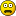 Как вернуть прошлое восприятие к праздникам и обыденным вещам?ТимофейGuestГрустно, смешно и нелепо, но я так соскучился по-настоящему празднику, простым веселым вещам, хочется детской наивности, не знаю как правильно это назвать. все время работа, дом, работа, 2 выходных и снова тоже самое, так надоело. понимаю что вырос уже из возраста когда всему рад, но хочется вернуть обратно хотя бы радость праздников, что можете посоветовать? как вы сами чувствуете праздники? как празднуете?Жизнь по инерции и в неправильном направленииWho i am?GuestВсем здрасьте. Конечно не хотелось делиться своим горем, но нет другого выхода, для меня жизнь прожита бессмысленно, и самостоятельно я с этой проблемой справиться не могу. Больше 2 лет я чувствую себя плохо, у меня подавленное психическое и эмоциональном состояние. Я осознала что моя жизнь идет в никуда, все мои твердые убеждения, цели, мои силы и усилия тщетны, мои надежды и мечты уже не сбудутся, слишком долго я занималась мечтами и в тоге не пришла ни к чему, наверно мне было стыдно перед собой, ведь я труслива и очень апатична, не знаю что мне делать(Бросаю девушек из-за денежных проблемГригорийGuestНе могу оставаться или продолжать с девушками отношения из-за маленькой з/п!! меня это смущает и дергает, не могу нормально в кафе сходить поэтому бросаю чуть ли не на первом свидании, конечно хочется большего и в плане любви и в плане денег, но работу норм не предоставляют, помогите пожалуйста советом.ЧувствительностьЕвгенияGuestЧувствую себя везде одиноко и скудно. 
долго встречалась с красивым МЧ, не из-за любви, а потому что было мало интима в жизни и страха перед темным одиночеством в будущем. Но неожиданно для себя влюбилась, и только я сказала ему об этом он исчез. Я потом узнала, что он должен жениться, а поэтому решил развлечься со мной, позажигать, как он это сам называет. И после все пошло под откос. Теперь я ненавижу себя и злюсь на свою открытость или наивность что ли. Как пережить несчастье?Не могу не с кем завести отношенияДарьяGuestКак правильно воспринимать или понять - я делаю что-то не так или все-таки мужчины уже не те принцы на белых конях, как были раньше? Я не могу не с кем познакомиться, а про отношения и говорить нечего.Пессимизм / негатив и безразличиеТохаGuestВсю жизнь я радовался множеству событий, но последний год настроение и мысли стали совсем плохими, настроения нет, нет ни радости, желание одно, домой бежать и скрыться от всех. Никого видеть не охота, чем поможете, дайте совет!!Дочке 18-ть не хочет учиться и работатьМария38GuestДочке 18 лет. Год уже учится в ВУЗЕ, платим огромные деньги а ей некогда учится, по ее словам, приходит домой поздно, от рук совсем отбилась, утром не хочет идти в ВУЗ, устраивает скандал, рыдает и уходит в слезах. Не учится, судя по отзывам преподавателей - она ленивая девочка. Скажу сразу, мы ее сильно не баловали, но после начала учебы стала скрытой, тихой и злой. Что делать? Как ей помочь?Строгий папаGuestремня ей дать хорошенько чтобы знала кто в доме хозяин тогда толк будетКак не комплексовать из-за избыточного веса?НадяGuestРебята подскажите как не комплексовать из-за внешнего веса? Сама себе я нравлюсь, но другие говорят надо худеть, надо худеть, даже знакомые парни с которыми встречалась и это меня угнетает((МишуткаGuestхудеть нужно с умом, нужно во-первых переубедить саму себя нужно ли это вообще и сразу садиться на диету не рекомендую. понемного нужно привыкнуть кушать поменьше, больше двигаться, на плавание можно записаться и на танцы)Депрессия у друзей и автоматически у меняStarGuestДобрый день, не знаю правильно ли пишу, но ситуация такая если у моей подруги / друга начинается депрессия то я автоматически вливаюсь в чужое состояние и чувствую себя не просто плохо, а очень плохо, ощущаю чужое горе как свое. При этом возникает большое чувство неудовлетворенности и страха перед всеми. Как от этого избавиться, я не могу помочь и посочувствовать другим потому что сама становлюсь жертвой и выше ситуации стоять не могу, она будто руководит мноюУныние и бессмыслиеАннушкаGuestМне уже 27 лет. И уже долгое время я ощущаю огромное уныние и пустоту внутри себя. Думаю, как ее заполнить. Но в голове нет никаких идей по этому поводу, все кажется другим и бессмысленным. Что посоветуете?Как правильно выходить из стресса и аппатииТретий не лишнийGuestМожет вопрос и глупый, и никто так не делает, но может кто посоветует как выходить правильно из стресса? есть ли у вас какая-то система или хотя бы примеры?Подруга ушла в игнорМаксGuestДолго общался с хорошей подругой обо всем, чуть ли не по пол ночи, потому пришлось уехать из города на сутки, написал ей об этом. Приехал, написал ей, она ноль эмоций, молчит, пишу ты обиделась - говорит нет и грустный смайлик. Теперь молчит как рыба, я понять не могу что произошло, как быть? как выйти на диалог?OksanaGuestбыла похожая ситуация, но парень за мной ухаживал, а потом резко пропал, тогда я была молода и влюблена, сильно переживала а потом отлегло. Правда парень был женат, но это все равно... пережила и по-новому смотрела на жизньСтал неудачникомПавелGuestДолгое время встречался с девушкой, работал на хорошей должности, был целеустремленным, энергичным и радостным. Но после того как она ушла, моя жизнь пошла под откос, теперь не работы, ни друзей, ни здоровья. Все время жалуюсь на жизнь и людей, как от этого избавиться, лучше от жалости я себя не чувствтую, но и заниматься чем-то я устал Врет ли парень?КатюшкаGuestДело в том, что мой парень патологический врун, сначала меня это забавляло, он говорил что богат, есть квартира, богатые родители и все такое, я мимо ушей все пропускала, думала повзрослеет, поймет что несет всякую ерунду, теперь он стал врать серьезно, говорит что болен, скоро умрет и жить ему осталось всего ничего. Друзья от нас отвернулись, с его то поведением, я дико раздражаюсь, устраиваю ему скандалы, он в ответ бьет на жалость. Думаю бросить его, хотя он так сладко говорит, что любит и хочет быть только со мной. 
Как поступить правильно?Не хочу быть красивойЛизаGuestВсю жизнь мои подруги красятся, чешутся, а мне это неинтересно и у меня назрел вопрос, а нужно ли вообще быть красивой, если я так сама себе нравлюсь?Муж тратит деньги и считает меня жаднойЭлионораGuestМуж постоянно тратит огромные суммы на всякую ерунду, благо зарабатываем много вдвоем, но меня это начинает бесить сильно. Я пытаюсь экономить а он кричит что ты жадная и что он не понимает как я могу быть такой!! Неужели экономить - это признак жадности?Обижаюсь и чувствую себя плохо при малейших оскорбленияхПитер ПенGuestУ меня низкая самооценка если кто-то оскорбляет сразу в депрессию и в себя ухожу. Осознаю что бред, но даже если меня назовут дураком, все меня - как подменили, то боль, то плохое настроение, то злость и раздраженность и так всегда, сколько себя помню, главное родители этого не замечают, а друзья, у меня их просто нет. Я пытаюсь нравится людям, но с каждым разом вижу что мне от этого все противнее и противнее. Как перебороть себя не могу же я бороться со всеми.не могу избавиться от пагубной привычкиПашаGuestРебят как бросить курить, что посоветуете, знаю что курить вредно, дорого, противно, но не могу себя переборотьНе могу противится женскому мнениюСвободныйGuestПомогите пожалуйста, я всю жизнь жил в неполной семье, меня воспитывала мама, бабушка и старшая сестра от этого появилось чувство неполноценности что ли, не могу сказать нет женщине, не могу противится мнению женского пола, даже когда уверен на 101% что не права она. Как побороть самого себя или заставить вести себя правильно и отстаивать свою точку мнения в женском коллективе?Не нравлюсь самой себеМамочкаGuestНикогда не думала, что буду такое писатьops: но я сама себе не нравлюсь, раньше такого не было, теперь смотрю на себя, то я слишком толстая, то слишком мало ем, то лицо не такое, то руки кривые и понеслось, забиваю себя еще больше мыслями что так и есть. Уже стыдно выходить на улицу, из за этого комплекс появился с работы быстрее домой чтобы никто не видел, раньше такого не было и в голове, теперь сидят идиотские мысли, понимаю что это все нафантазировала а потом ловлю на мысли, а если и правда так есть, посоветуйте как бороться с этим?Мысли вслух, а может проблемаПроблема №1GuestЕхал сегодня домой и задумался, вот сижу я в убогом автобусе, передаю за проезд эти несчастные копейки, смотрю в окно, отгораживаясь от всех, приезжаю домой а дома тишина, лежу в постели и снова думаю, уже 40, семьи нет, детей нет, работы приличной нет, нет ни машины, ни собственной квартиры и что же я стремился ко всему этому всю свою жизнь? Да 40 лет это не предел, но в 30 можно начать жизнь заново, в 40 уже проблематично что либо планировать, а как жить дальше когда ничего не хочется(Апатия и грустьВ свои 27 я неудачник и потерянный человек, которого не интересуют великие цели, познания или идеи, даже друзья для меня стали чем-то фантастическим и неизведанным, да и где найдешь нормальных друзей. Секс, работа, девушки, деньги, ничего этого нет. Зато везде меня преследует чувство униженного достоинства, постоянная вина, стыдливость и даже трусость, как же я мог до этого дойти, ведь я всю жизнь учился хорошо, рос в хорошей семьи и пытался всеми силами помочь другим, а в итоге остался у разбитого корыта.... 
Я знаю что сам виноват в сложившейся ситуации, но может это зависит не только от моих действий? В 30 лет жизнь заканчивается?МарияGuestВот уже и 30 лет, неужели жизнь заканчивается? не семьи, ни нормальной работы, ни детей, как же найти себя в этом мире? уже руки опускаются от такой безысходностиНе могу устроиться в жизниВасилий BigGuestПроблема в том что я всегда был хорошим человеком и видимо этим все пользовались, я от этого устал и отшил всех на корню, теперь несколько лет не могу устроить личную жизнь и даже работу нормальную найти, то ли характер у меня скверный то ли еще что, но люди теперь меня сторонятся, как устроить личную жизнь и жизнь на работе?Постоянно играю в компьютерные игрыАноним25GuestТак уж получилось, что компьютер у меня с 13-ти лет, родители неплохо зарабатывали и смогли приобрести его когда он был еще в новинку и с тех пор началось... 
каждый вечер игры, интернет и т.д, мне уже 25 а все также, каждый вечер после работы игры и еще раз игры, я даже с друзьями редко общаюсь из за этого, неужели у меня игровая зависимость? я просто не вижу большого приоритета поговорить с друзьями или посидеть во дворе за бутылкой пива, а к компу тянет сильноПостоянное чувство страха одолевает вездеЭдуардGuestПостоянное чувство страха одолевает везде, где бы я не был, даже дома лежа в теплой постельке я думаю а не случится ли что нибудь со мной сейчас, как бороться со своими страхами, знаю что это бред но пересилить свои мысли не могуСтоит ли ей доверять?АлександрGuestСтоит ли доверять девушке которая постоянно общается с другими парнями и открыто флиртует с ними в соц. сетях?МишаGuestа в чем проявляется ее флирт? И что за парни то?Боюсь девушек и отношенийAlexGuestКак жить? Все время боюсь подойти к девушке, чувствую себя неуютно, как перестать их бояться? Что такое близость с девушкой вообще не знаю. 
Мне уже 23 года, а я ни разу не целовался с девушкой. Такая жизнь просто ведет к депрессии и деградации, у меня все время плохое настроение и проблемы, надоело очень сильно все. Пытался знакомится в итоге все стало еще хуже, я всем не нравлюсь и это привело к еще большим рассройствам. Как бороться со своими страхамиНе могу уснутьОлегGuestПостоянные панические атаки из за этого не могу уснуть или спать нормально. Ложусь вечером, вроде все отлично но только начинаю дремать и все страх окутывает все тело и не шевельнусь и так уже довольно давно. Помогите советом, спать ужасно хочется, хожу как зомбиВеду себя неадекватноВеду себя неадекватно в присутствии парней это нормально?GuestНу наверное хочешь привлечь к себе внимание?) Что же тут не нормального. Возможно из всех парней кого- то выделяешь?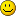 Станислав ИвановAdministratorА в чем проявляется эта неадекватность?Все раздражаетСергейGuestВсе раздражает в жизни, особенно работа, уж не знаю правильно ли я живу. Может посоветуете кто как борется с зимней хандройОлегGuestТак у тебя зимняя хандра или депрессия? Лично я читаю или прогулки делаю с друзьями, отпускает сразу и организму полезноКостяGuestвыпиваю понемногуСтанислав ИвановAdministratorОтдохнуть и выспаться это лучшее решение!!!Не работаю и не хочу работатьПетр ИвановичGuestВсю жизнь я учился и работал, постоянно куда-то бежал, всегда в движении, а теперь так устал и не хочу работать, и даже рад этому, но деньги то нужны! а работа по душе, явно не в моем компетенции, непрофильное образование и туда так просто не возьмут, хотя специфику знаю хорошо и что делать, уже 35 а впереди пустота. Что посоветуетеСтанислав ИвановAdministratorНа данный момент посоветую отдохнуть, расслабиться и переосмыслить свою жизнь, подумать о той работе, которая вам по нраву и душе, а не на которой много платят. И кто бы что не говорил - лучший способ хорошо зарабатывать это заниматься любимым делом!Нервные срывы на почве семейных отношенийМишка21GuestВсе время ругаюсь с семье, внутрисемейные конфликты каждый день, при чем в большинстве случаев я сам понимаю, что не прав, но не могу остановится. При малейшей ссоре реагирую, как бык на красную тряпку, как будто это не я, а кто-то другой. И так постоянно, мои уже недовольны таким отношением, говорят обратись к специалисту, а я все в штыки воспринимаю, видимо они думают, что я уже того. Неужели это так? Как успокоиться?Станислав ИвановAdministratorУспокоиться, нужно к психологу обратиться, не бывает ничего из ничего, в данном случае хорошо что вы понимает, что не правы, но конфликты появляются не на пустом месте, есть либо катализатор который провоцирует вас, либо вы подсознательно берете роль своеобразного тирана который был в вашей жизни и применяете его в делеСтрах одиночестваЛапусяGuestЯ сирота но ВСЕГДА помогала всем и родственникам и друзьям и парню но после того как он меня бросил я многое переосмыслила. Оказалось если прикинуть то я никому и не нужна, никто никогда не помог, никто слова доброго не сказал, всегда всем я. дальним родственникам я не интересна а друзья звонят только когда им что то нужно и после этого у меня появились панические атаки страха что останусь навсегда одна и никто не поможет неужели это так? неужели жизнь так несправедливаСтанислав ИвановAdministratorЖизнь всегда несправедлива, но это смотря с какой стороны, нет понятия справедливая или несправедливая, она просто есть. А то что с вами так поступили, такое бывает и к этому нужно привыкать. А страх пройдет, это временное явление, просто переосмыслите свою жизнь в том ключе, что вы единственная и неповторимая, и сможете добиться всего сами.Постоянно чувствую страхМашаGuestКажется что скоро сойду с ума, все время чувствую страхи как будто кто то хочет меня убить, боюсь закрытых темных помещений, вечером быстрее домой в постель. Нужно к психологу идти а некогда и страшно, вдруг сумашедшей назовут, что делать в такой ситуации, может у кого было подобное как справились?Станислав ИвановAdministratorНа данный момент исходя из описанного вами выше я понимаю, что у вас много подсознательных переживаний, страхов и фобий, здесь вам реально сможет помочь психотерапевт со стажем, это очень легко убирается и после нескольких сеансов никаких страхов не останетсяСтрахи не побороть никак?Саша78GuestЯ не могу перебороть себя и свои страхи. А связаны они с людьми, панические атаки каждый день, даже чуствую себя плохо. Постоянно боюсь что откажут не будут говорить, знаю что отвергнут, с самого детства так, а теперь еще хуже. Лишний везде. Наверно смотрюсь со стороны как жалкий урод, даже сейчас пишу и стыдно. Но от беды не убежишь а быть посмешищем и держать себя в страхе еще хуже. Меня сильно огорчает что я чувствую себя неудачником и живу так по жизни. Этот страх овладел моей и без того побитой жизнью, как перебороть страхи к людям?Станислав ИвановAdministratorЕсли ответить как обычный читатель - то ответ будет таким: нужно перебороть свои страхи став лицом к лицу перед ними, но это очень трудно, да и подсознательные страхи нереально перебороть самому, а судя из вашего вопроса именно они вас и мучают, поэтому вам нужен хороший психолог который работает со страхами и фобиями, он вам сможет поможет. А страхи Вас преследуют с детства и здесь нужно осторожно подходить к самой проблемеМестьОляGuestМесть, приносит ли она душевный покой после?Станислав ИвановAdministratorСмотря в каком проявлении будет месть, она может вас порадовать на время и огорчить навсегда. Месть никогда не принесет вам душевный покой, месть это чувство которое исходит из глубины и придает радость на мгновение, но не дает покоя никогда в будущем
Психология поведенияПсихология поведения человека и обществаДома мягкий и пушистый, на работе серьезный и злойФедорGuestЧто со мной происходит не знаю, но я человек семейный, тихий, мягкий но как только прихожу на работу (начальник я) начинается жесткость, серьезность и готов рвать всех и вся, почему такое резкое изменение поведения?))))Не могу контролировать свое поведениеНатаGuestС раннего детсва заметила такую тенденцию при любой ситуации я психую срываюсь кричу ору и не контролирую свое поведение. меня будто подменяют раздвоение личности наверно. ходила к психологу но он ничего путного так и не сказал только деньги взял сказал пропейте таблетки и все нормально будет, купила пропила и ничего. боюсь теперь хоть как-то проявлять негатив и сама себя ловлю на мысле - успокойся не нервничай, все нормально но это так трудно. как избавиться от злого рока бесконтрольности?Быстрое изменение в поведении, почему?Saharo4ekGuestСестра долгое время жила с молодым человеком, почти год. Вместе занимались всем, все было прекрасно, но потом он вдруг сказал, что они не подходят друг другу и отношения с ней несерьезные. Предупредил, что хочет с ней дружить и может всегда на него положиться в любой время. Но вопрос в другом из-за чего такой резкий поворот в отношениях и в поведении? Она в ужасе, ведь влюблена дурехаВеду себя неадекватноТимурGuestПомогите с проблемой, веду себя неадекватно в самых простых случаях как говорят в трех соснах заблудиться могу, а в сложной ситуации все наоборот, могу неординарные решения принимать из за чего это происходит понять не могу, посоветуйте может дело в голове?Компьютерная зависимостьНикитаGuestПсихология моего мозга не ах ти, все рвемя в сети, не работаю толком, сижу на шее у родных, они молчат пока но до поры до времени. понимаю что у меня компьютерная зависимость а перебороть не могу. родители пытались но так ничего толком не получилось. и чего делать то?Симпатична директоруДарья90GuestЯ замужем, почти 2 года живу с мужем, детей нет и так сложилось что я получила хорошую должность при ген.директоре. И все бы хорошо, но вижу чт он положил на меня глаз, то привет мне говорит, ему 45, мне 26, то всякие пошлости, то еще хуже говорит красивая ты, я бы на тебе женился. благо не пристает, как себя вести в таком случае? у него семья есть двое детей, а у меня муж!!!!Как правильно спланировать свое будущееТарасGuestСкажу сразу я не прошу помощи, привык всего добиваться сам, но все же мне хочется интересной жизни. Хочу строить, придумывать, создавать, творить, в идеале, а по существу протираю штаны в какой-то убитой конторе с непонятной перспективой роста. Скажите как правильно построить свое будущее? 
Я ведь не многого прошу.Чувствую себя одинокойМарина НиколаевнаGuestЗамужем 15 лет, муж пропадает на работе, дети уже повзрослели, друзья, учеба им не до меня. А я одна, совсем одна, никто не хочет меня понять, душевно очень тяжело, пыталась поговорить с мужем, что уже нет той страсти, нет поддержки он угукает и уходит с утра на работу и так из дня в день, я так больше не могу и не хочу...Бесхарактерный и этим все сказаноОлег 777GuestПомогите советом или делом. Я очень тихий, приземленный (психологически) бесхарактерный человек, который не может или не хочет держать свою позицию, а отстаивать их для меня как унижение, не могу защитить собственные интересы. Я очень боюсь конфликтов на эмоциональной почве, посоветуйте, как это перебороть? неужели диагноз - неизлечим.Веду себя неадекватноAlexandrGuestчто делать я веду себя неадекватно везде, все это пошло из моего глубокого детства, сколько себя помню, отец бил, мать не участвовала в моем воспитании а старший брат унижал постоянно. теперь у меня серьезный комплекс неполноценности и смириться с этим я не могу. ходил к одному так называемому психологу но он сделал только хуже, дать бы ему по шее. н да ладно, помогите, как разобраться в себе и помочь? не могу так житьЕсть ли шанс или смысл искать любовь?ЯнаGuestКак то сложилось так, что я с самого детства была изгоем, маленькой прыщавой, худой девочкой которую все обижали, ничем хорошим для меня это не закончилось. Такое отношение породило во мне серьезные зачатки сильной злобы к внешнему миру и злобе к себе, а последствия этого, конфликты, жесткая упёртость во всем и стремление показать всему миру что я все сделаю сама, доверия нет ни к кому. Поэтому с тех пор (уже 10 лет) всё отношение к своей жизни было и есть таковым: " Сама, все сама, не жди ни от кого помощи, тебя не поддержат. ВСЕ ЧЕРЕЗ ПОПУ, САМА ВИНОВАТА, все свое ношу с собой". В итоге после окончания ВУЗа вышла на хорошую работу с престижной з/п но отношение так и не поменялось. В любви не везет и никогда не везло. В 18 лет строго по правилам пыталась завести отношения, но ни один парень не обращал на меня внимание. Я по внешности довольно симпатичная, но все мои попытки приводят к плачевному результату, никто не обращает внимания, да и влюбиться я толком не могу, есть ли шанс найти нормальног парня или настоящую любовь? или это все сказки?ТанюшаGuestВидишь ты по внешности симпатичная а вес приходит и уходит, а вот что делать дамам которые по внешности не очень? вот интересный вопросОтказ и извиненияЗояGuestнесколько свиданий и встреч после знакомства в интернете ни во что не вылились и я просто ушла, скажу честно, хотела интимного сближения, намекала и вела себя "не правильно". Но от него никаких эмоций, я ничего не сделала, не сказала молча ушла, даже не ответив на смс с его стороны. Спустя всего два дня я снова встретила его, а потом снова, и вижу что мы часто пересекаемся. боюсь как бы снова не увидеть его, и не оказаться в глупой ситуции. Как быть не знаю, стыдно что ли что так получилось. Как вежливо и тактично сказать человеку что он мне не нравится, но при этом я готова с ним общаться?))Отчаяние и обидаВиталийGuestДружили с другом с самого детства, постоянно концерты мы вместе, нужно съездить на дело вместе, уже по 25 и оба холостые, были.. 
Он повстречал девушку, они сошлись вместе, начали встречаться и все бы ничего, но из-за этого мы стали реже видеться, выйти погулять он уже не может, ни то что не хочет, не может, она его контролирует, но это пол беды. из за такого отношения, когда меня видит сразу кричит на него, становится требовательно и сволочью настоящей, мне обидно что он променял меня на такую девушку, мы дружим с 5-ти лет и тут порвать вот так все контакты со мной ради такой крикливой бабы это просто ппц. как тут не отчаяться в настоящей мужской дружбе и не обидеться на друга?Зависимость от чужого мненияГригорий 321GuestУ меня прямая зависимость от чужого мнения. Не умею, не могу или не хочу делать любые действия, пока кто-то не скажет или не поговорят другие люди об этом. Даже обычные интернетовские сообщения пишу с опаской и тревогой на душе, нервы не выдерживают. Постоянно ищу людей которые меня будут защищать, как избавится от такой жизни и серого будущего? советы интернета и друзей не помогают, увы но это такПостоянно меняю партнеровАнонимка 21GuestПостоянно меняю парней, как перчатки, аж стыдно, но просто все не подходят, не в плане внешности,а в плане общения, понимания и семейной жизни в будущем, может у меня высокие планки требований или это нормально найти хорошего парня для будущей жизни с жесткими требованиями с моей стороны?Вечный страх со школыПавелGuestКогда учился в школе старшеклассник избил сильно, после этого я начал бояться людей мужского пола. Тупо чувствую, будта если не помогу им или откажу снова будет больно и страшно. И попробуй тут не помоги засранцам, я понимаю, что это бред но не могу ничего сделать и за это сильно ненавижу самого себя. Из за этого появились комплексы. Посл работы хочу сразу домой. Хочу сидеть дома и чтобы никто меня не трогал. Мое Я и я сам себе безразличен. Что делать, как убрать эти страхи? я так больше не могу и не хочу Боюсь знакомитьсяОксанаGuestКонечно в полном одиночестве жить страшно и неуютно, постоянно хочется общения с людьми, но как знакомиться в интернете? особенно с мужчинами ОдиночествоАндрей26GuestЕсть зависимость от компьютера, уже 3 года никуда не хожу, после работы сразу в инет и так каждый вечер, личной жизни нет, друзей уже в лицо забыл, из-за этого накатала волна одиночества, посмотрел на все сто стороны и оказывается я один среди общества, как исправиться? Что делать? ходил до этого в течении 2-х недель на короткий семинар в группу таких же как я, но пришел домой и снова все также. Каждый день бездарно проводить время я устал, новый год а я один, друзья тусят, радуются, у кого-то семьи, дети а я один, совсем один....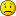 Как понять слабохарактерного человекаКак правильно понять и разобраться в чувствах слабохарактерного мужчины, он хочет быть со мной, но не может переступить психологическую планку жизни с девушкой у которой есть ребенок. Но я ведь не могу отдать ребенка чтобы быть с ним...Устала от жизненного бытаКаждый день одно и тоже, работа, дом, семья и дети и постоянно все одинаково. Как перебороть усталость от жизненного быта уже руки опускаются от этого...Веду себя неадекватно, Постоянно на людях веду себя неадекватноОляGuestПостоянно на людях веду себя неадекватно, все время чувствую себя неловко, стыдно что ли, как перебороть себя? неужели все так плохоНиколайА давно у вас это началось? Возможно что-то или кто-то повлиял на это!Станислав ИвановAdministratorОльга а в детстве, юношестве также было? Когда вообще началась эта неловкость и что этому способствовало?Все время в депрессииАнатолийGuestВсе время в депрессии, на работу вообще не хочется идти, а деньги нужны. Никто из близких не понимает, а что дальше, пропасть и серые будни...GuestНужно сначала разобраться почему у тебя депрессия. Далее записываешь все положительные моменты, которые ты помнишь: свой успех, в чем ты силен, подумай, что у тебя есть и чего ты хочешь достичь. Возможно депрессия твоя из-за того, что ты не понимаешь для чего ты все это делаешь и к чему тебя это приведет?Станислав ИвановAdministratorКак давно она началась? Близкие не всегда показатель понимания, а вышеуказанный совет очень актуален, посмотри со стороны на свою жизнь, взгляни на свои сильные стороны и делай акцент на них и в конце концов занимайся любимым делом, у каждого есть талант, главное развивать егоЯ жалкий и неуверенный в себе человекПавел  Я жалкий и неуверенный, не знаю чего хочу, как жить и как приобрести уверенность в себе?Станислав ИвановAdministratorА по какой причине вы пришли к такому выводу? какие предспосылки вы видите в своей жизни?Отсутствует свое мнениеМашаGuestРодная мать верит только чужому мнению воспринимая его, как правду. Кто бы что не говорил, даже самое абсурдное оно воспринимает не колеблясь. Как разговаривать с ней? Как понять?Станислав ИвановAdministratorВо-первых у вас нет на нее рычагов давления и во-вторых понять ее непросто, потому что у нее присутствует подсознательный страх из-за которого она верит любому встречному не колеблясь и не задумываясь о последствиях поэтому лучше всего привести ее к психологу, который поможет открыть ей глаза на данную проблему и разрушит все подсознательные страхиПостоянное недоверие к людямЕленаGuestВсе время мучает недоверие к незнакомым людям, неприязнь и подозрения к каждому, что делать? Это ведь неправильноСтанислав ИвановAdministratorЭто неправильно, а в детстве у вас были такие симптомы, как давно это появилось? До этого были страх к незнакомым людям, к темноте?Как приобрести уверенность в себеТаняGuestКак приобрести уверенность в себе? Моя самооценка сильно упала, когда назвали толстой, проблемы с весом были всегда, но сейчас эта мысль задела сильно и не выходит из головы. Еще немного и до маразма недалеко. Мне 19 лет, а я уже списала себя, парня нет, постоянно в работе, а так хочется семьи и детей... 
Вот и получается, что в девятнадцать как та баба у разбитого корыта, и не знаю что делать, золотой рыбки то нет? 
Возможно здесь мне посоветуют что либо? ребят помогитеСтанислав ИвановAdministratorНо здесь нужно задать главный вопрос, вас устраивает такая жизнь? Ведь не все девушки с лишним весом опускают руки, да и вы сами то проявляли инициативу с парнями, общались ли с ними, а списывать все на лишние кг это неправильно. Проблема на данный момент у вас в голове - в психосоматике, а не наяву, это все отговорки.Серая неприметная жизньAlex 31GuestУ меня депрессия понимаю что живу в серых буднях неприметной жизни и каждый день тянется словно год а что в будущем, дурная работа чувство неудовлетворенности и смерть, не хочу так жить...Станислав ИвановAdministratorДавно вас посещают такие мысли? Судя по всему произошло что-то серьезное, именно оно и подталкивает к таким мыслямЧто я делаю не так?МихаGuestКак правильно себя вести, за год несколько раз менял работу и все из за одной и той же причины, не могу найти общий язык с коллективом, итог испорченное настроение, нервы и денег нет, нет настроя работать дальше, что неправильного во мне, просто не пойму, нормально общаюсь, всем помогаю, правда всю работу в итоге кидают на меня, но не страшно...Станислав ИвановAdministratorА вы сами видите ситуацию со стороны, по какой причине, по вашему мнению, у вас не складываются отношения среди коллектива? 
Причин может быть многоПсихология, психиатрия и фармакология, лечение таблеткамиПсихиатрия и фармакология, лечение таблетками. Психиатрия и вся правда о ней. Психиатрическое лечение заболеваний таблетками. Клиническая психиатрия во всей красе, помощь и консультации психолога.БессонницаАндрейка 77GuestБессонница постоянно, пью таблетки, а они не помогают, даже при увеличении дозы, может кто поможет дельным советом, что принять или сделать, чтобы нормально спать?Станислав ИвановAdministratorЗдесь нужно в первую очередь разобраться из-за чего вы не спите, а увеличение дозы таблеток вряд ли помогут, а в большинстве случаев станет еще хужеРазные темы для обсуждения (в т.ч предложения и замечания, архив тем)Разговоры на любые интересующие Вас темы. Если у вас есть вопросы, но вы не знаете в какой раздел их опубликовать, пишите сюда. Вместе мы найдем правильный ответ и поможем советом. Здесь нет запрещенных тем. (Внимание, темы не относящиеся к психологии будут удалены)Не поздно ли учиться в 40 лет?Михаил ИльичGuestработаю считай с самого детства, всего добился сам, но вот выучиться так и не успел, и теперь стоит вопрос, продолжать работать без карьерного роста или все-таки выучиться, мне уже 40 и как по мне поздно начинать учиться. Но может я не прав?Религия и вераВся правда о религии, философия религии, психология в религии, все что связано с религией мы описываем здесь, все религиозные учения и сообщества в мире. Точно ли истина в религии и вере?Самосовершенствование и самообучениеЙога, гимнастика, танцы, медитации, гипноз, семейные тренинги. Духовное и физическое развитие. Усовершенствование себя и переосмысление всех этапов жизни. Открытие нового в себе. Размышления и выводыСемейная психология, психология семьи. Муж и жена одна сатанаПсихологические консультации по семейной психологии, помощь психолога для семейных пар и их родителей. Семья и проблемы современной семьи. Родители и дети. Все о супружеских изменах, непонимание среди родных, постоянные ошибки и проблемы при воспитании детей и своих супругов.Как простить любимого человекаГенаGuestЛюбимый человек предал, как жить и простить его?Муж или любовник?ЮляGuestВсем доброе утро! 
Я замужем уже 5 лет, мне 29, мужу тридцать. 
У нас в жизни все прекрасно, работа, дом, ребенок,но нет никаких искр, я не чувствую от него любви и ласки, нет нормального интима, просто сухой секс от которого противно на душе. Не так давно встретили другого мужчину, он мне понравился,я ему тоже, мы долго гуляли общались и занималиь интимом, именно с ним я поняла что такое настоящий секс. но мы не об этом, я сильно мучала себя догадками, ведь я обманываю своего мужа, а он мне дорог, как человек, как отец моего ребенка но я не хочу упускать свое счастье в лице любовника, стоит ли все рассказать мужу?Не могу выйти замужИгрушкаGuestМне уже 31 а я незамужем и из-за этого появилась серьезная депрессия. Я много работаю, постоянно в движении и на личную жизнь времени почти не было, но в последнее время стала замечать за собой грусть, замкнутость и даже агрессию к другим девушкам у которых дети. То ли зависть то ли еще что но я хочу семью, а мужчины боятся меня, говорят слишком умная. И как найти любимого человека если все считают меня заучкой и неинтересной? посоветуйте пожалуйста может курсы пройти по поиску любимого?)))Не понимаем друг другаАркадийGuestПерестали понимать друг друга, живем 2 года и за все время никакого толка из этого нет, теперь задумался а есть ли в таких отношениях смысл ведь мы оба ломаем себе жизни?Наговорила лишнегоLisaGuestЖили с мужем долго, но развелись быстро и тяжело. Я очень ревновала его, хотя и причин не было, я думала что он предал меня и устроила серьезный скандал. подпортила себе и ему нервы и в гневе накричала в спину все что думаю о нем, накипело что ли, обозвала поорала. И в крике сказала, что он больше сына не увидит. Это его больное место, любит он ребенка очень, а я этим манипулировала. Он ушел сказав одно предложение - ты точно этого хочешь? Я сказала да - и он ушел написав в блокноте я ни о чем не жалею. И вот он пропал из нашей жизни на 2 месяца, не появляется, не пишет, не спрашивает как ребенок. Не знаю что делать, места себе не нахожу. Что вы думаете о случившемся?Измена... есть ли смысл жить с ней или как забрать ребенка?RedHunterGuestДо сих пор не могу успокоиться, но все же, я женат 5 долгих лет, есть маленький ребенок. С женой всегда тишь да гладь но как я узнал позже в тихом омуте черти водятся, Я никогда ее не трогал, не донимал и не обижал, как дурак понадеялся, что нашел самого любящего человека с которым буду всю жизнь. Почти 3 месяца назад увидел ее резкое изменение в поведении и игривый настрой, но в глаза сразу бросилось одно, она установила на свой телефон пароль, хотя никогда такого не было. Я не стал акцентировать на этом внимание всетаки доверяем друг другу, любим. Но как невзначай не без моей помощи я увидел в телефоне переписку, в которой она со своим хорошим коллегой общалась на тему интимного характера. 
Естественно я запаниковал и устроил скандал ушел на несколько дней. Думал будем расставаться, но она сказала что это ошибка, что это всего лишь слова, шутка и вообще она меня очень любит и не собирается отпускать, я остыл и дня 3 мы хорошо общались. 
В среду я пришел с работы пораньше, с цветами как дурак, хотел извиниться и застал их вдвоем в своей же постели во время самого процесса. После суть обоих не убил, теперь вопрос: я хочу подать в суд и забрать ребенка к себе, какие шансы выиграть дело?Жена меня не слушает и постоянно недовольнаНикитаGuestЖиву с женой в гражданском браке почти 2 года. она уже была замужем и пока не торопиться снова выходить, у нее дочь от предыдущего брака. Ребенок все 2 года называет меня папой. и я этому искренне рад. но сама проблема здесь в том, что я не могу доказать супруге ничего, она ведет себя как капризный ребенок. Не слышит меня, стоит на своем даже если не права. Как мне научить ее уважать меня и мнение других, иначе я ей точно устрою темную,сил нетМуж предалYanaGuestУзнала что муж изменяет мне, нашла его переписку, ни сказала ни слова, проследила за ним, а он встретился с моей лучшей подругой и отправился... в номер отеля. нетрудно догадаться что он там делал. а я остановила их обоих в коридоре после всего и сказала что завтра подаю на развод. он был ошарашен и подруга стерва тоже. но как быть у меня сейчас крутиться один вопрос: что мне делать с этой болью в сердце и душе? Что???????Я терплю всех и всёЖертва семейных обстоятельствGuestЯ не знаю куда мне писать, хочу просто убежать, скрыться и забыться. я воспитываю в своей семье всех, у меня с мужем трое детей, живем в большом доме, я муж, дети, его родители. и всех воспитываю я, что мужа, что его родителей, и детей, всех учу, за всеми ухаживаю, выслушиваю, мужу некогда он занят только своими делами, работа и отдых для него самое главное. А я так устала за всеми присматривать, я ведь не робот не могу все делать. один раз сорвалась и ушла к подруге на день. так мне такой скандал все устроили что бросила их, что я такая плохая и все в этом духе и после поняла что они не ценят меня...... 

я не могу больше так, хочу уйти в никуда, но подальше от них всех...Муж маменькин сынокПолинаGuestКак мне быть мой муж хитрый моральный урод и маменькин сынок. 
Все время он прекрасно себя вел, но как только вышла замуж за него - началось нечто. 

Постоянные унижения, издевки. Свекровь в нашей квартире постояно, ходит, смотрит,указывает. Мужу 30. а все маму слушается, оказывается она ему и цвет носков выбирает. 
Думала рожу и всё измениться, если бы. Каждый день все хуже. Хочу развода а он против, точнее он за, его мама против, видимо понравилось командовать, я ей высказала все что думаю о ней. Ушла к своим родителям, а теперь муженек обливает меня грязью перед всеми, и как ему отомстить? не криком же мститьОтчего мужчины не любят своих женНинаGuestОтчего мужчины в семье раздражены и не готовы мириться? Они готовы рвать глотку, кричать и конфликтовать, и вот это есть нелюбовь к собственной второй половинки.Чего они добиваюься таким поведением?я не создана для семьиМаринаGuestКак себя перевоспитать? не могу строить никакие отношения и семейные в том числе, я не создана для семьи!!! как это проверить, не к психологу же ходить?Запуталась, мы чужие друг для другаМашаGuestЧто мне делать? Я поняла что мы с с мужем чужие люди друг другу, быстро познакомились, первые свидания, совместная жизнь, сыграли свадьбу и все, тишина, прошло пол года я понимаю что он мне не интересен, что между нами огромная пропасть которую не перепрыгнуть. и что делать дальше я не знаюСнятся эротические сны с коллегой по работеНинаGuestСитуация в принципе такова, я замужем, мужа очень люблю, есть 2 детей, но чуть ли не каждый день мне снятся эротические сны с моим коллегой младше меня на 10 лет, и я не знаю почему, как это остановить?Разлюбила мужаАлинаGuestЖивем с мужем 15 лет. Есть общий ребенок, люблю его безумно, но к мужу все чувства охладели, то ли изза того что он постоянно на работе, то ли нет из-за того что нет ласки от него никакой, но я поняла вдруг что не чувствую нему ничего и не хочу с ним жить, как ему сказать об этом? он ведь любит нас, но никогда не бывает с намиНе верю мужчинамНаташаGuestУ меня проблема, я все время знакомлюсь с мужчинами, которые мне изменяют с другими. Я вполне солидная, нормальная и даже хорошая женщина. Но мужчины мне попадаются "гниловатые" , то не может за себя постоять, я уже не говорю про меня, то ему другая понравится, то еще что-то, неужели все мужики такие?Недоверие к мужуАнгелинаGuestПредыстория начинается с того как я уезжала к матери на 2 недели, вернувшись домой сначала не обратила внимание на то что мужа нет дома, звоню ему он не отвечает, зашла к нему вконтакт а там переписка с некой барышней с которой он встречается именно в день моего приезда. тут меня накрыло, звоню его друзьям, они не знают, его не видели, он вдруг сам перезвонил говорит я типа у друзей буду поздно, я легла спать обозленная на него, н6о утром он так и не появился, приехал выпивший к часу дня и лег спать, невнятно что-то сказал и уснул. а от него так воняет женскими духами и помада на шее, проснулся под вечер и как будто ни в чем не бывало. теперь я вобще недоверяю ему, разводиться не хочу но и жить с ним мне неприятно, что посоветуете?Таняс таким мужем точно недоверие к мужчинам появится, поставьте его в неловкое положение, скажите: "я все знаю". Если начнет волноваться, значит виновен. Приговор - развод и девичья фамилияСтоит ли сохранять семью?ВитяGuestИстория такова, я сделал своей девушке предложение в середине 2015 и все было прекрасно до определенного времени. С сентября 2015 мне пришлось уехать по работе на пол года! и перед отъездом началось ужасное, каждодневная подозрительность и всепроклятущая ревность, жесткие требования ни с кем не общаться, а лучше всех удалить из своей жизни, не заходить в соц.сети, а после того как приехал она тут же забрала мои телефон, жесткий контроль с ее стороны, туда не пойди, сюда не пройди, другу не позвони, это ппц какой-то, я все понимаю, ревность, но серьезная неприязнь к моим хорошим знакомым и лучшим друзьям начинают меня бесить. Я не люблю контроль и это уже хамство с ее стороны, как ей объяснить что если будет так продолжаться дальше, семьи мы не сохраним, намекал, не понимает или делает вид что не понимаетхочу ребенкаВикторияGuestЯ замужем уже 5-ть лет. Муж постоянно на работе придя домой сразу за ноутбук, я все понимаю, устал но нужно и о семье думать. Стала намекать ему об этом, он не в какую, будто не замечает этого, а я так сильно хочу ребенка, что уже невтерпеж, но он настоятельно не замечает этого, села поговорила с ним о ребенку, но как только услышал сразу на отказ пошел, типа я еще молодой, ребенок это ответственность и т.д У меня из-за этого пропало желание общаться с ним и быть в одном месте, когда приходит домой я сразу ухожу спать. Он видит что я обиделась, говорит ладно я подумаю, но я не хочу чтобы все было из под палки, как вразумить его или себя, может пока рано нам детей и он сам ребенок?бывшая жена мешает нам житьЮлияGuestМуж расстался с ней больше 2-х лет назад, она даже не писала ему, он уже и забыл о ней, встретив меня, мы сыграли свадьбу, родился ребенок и после этого начался террор, звонит постоянно, угрожает, матом кричит что испортил ей жизнь, что у нее из за него нет детей, она в депрессии и он виноват во всех смертных грехах. Я ей популярно ответила, чтобы шла своей дорогой, она теперь постоянно угрожает, говорит подкараулю с ребенком и устрою тебе, после этих слов я реально испугалась, что мне в полицию обращаться?Муж считает что я слишком требовательнаNatali28GuestПомогите разобраться, муж говорит, что я слишком требовательна к нему и семье в принципе, детей у нас нет, хотя очень хочу этого, говорит ты все делаешь идеально и если вдруг что-то не по-твоему или неправильно сразу бесишься и нервничаешь, его слова - люди не могут быть во всем идеальны. я это понимаю, но не могу сказать самой себе нет и остановится, проблема не во мне или все таки во мне одной?КонстантинGuestДетей вам нужно завести тогда некогда будет страдать херней и искать совершенство и идеализм во всемМуж бьет постоянноТатьяна 34GuestПомогите, что мне делать, меня постоянно избивает муж, напьется и ведет себя как ублюдок, у нас двое детей, девочка старшая 5-ти лет и мальчик 2 лет, уйти я не могу, мне просто некуда уходить, родителей нет, он этим пользуется и начинает "веселую жизнь". Я не знаю смогу ли еще выдержать эти унижения, думала покончить жизнь самоубийством, но кто же детей воспитает, он ведь убьет их, как я могла выйти за него замуж, я не знаю как мне быть...Муж садистУставшая от жизниGuestМой муж извращенец и садист, ему нравится унижать и видеть слезы, нет ни дня чтобы он не устроил ссоры и скандала, я терпела, терпела и хочу развестись, но моя мать против, говорит у вас дети, как они будут сами без отца, но она понятия не имеет как мне плохо и тяжело, что мне нужно сделать чтобы все поняли что мне очень плохо, что это уже не просто слова а крик души, еще немного и я сорвусь.... 
боюсь что убью его ненарокомИзмена ли это?ЖеняGuestМы с мужем живем 10 лет, 7 лет в браке, за это время мы так и не смогли завести детей,Секс у нас только для того чтоб я забеременела. И все бы хорошо, но после очередной ссоры на эту тему он просто ушел, не было его месяц, потом пришел говорит люблю тебя, но хочу свободных отношений. Теперь со мной бывает разве что на выходные и праздники, остальное время или на работе или с друзьями, а я за месяц без него познакомилась с МЧ просто для общения, но в итоге получилось не просто привет, привет, он понимает меня с полуслова, мы даже один раз переспали, и теперь я не знаю, с одной стороны муж которого люблю, с другой МЧ который нравится мне а я ему и он готов на все ради меня, как быть?Родила не от мужаДарьяGuestДелюсь секретом, потому что незнаю с кем можно такое обсудить или кому пожаловаться. 
Муж уехал в командировку, и так уж сложились обстоятельства, что я переспала с его лучшим другом, он мне нравится ops:. Вскоре узнала что забеременела, аборт я категорически неприемлю. Родила, а что теперь делать или как признаться, родила я точно не от мужа, ребенок первый, муж так рад появлению ребенка, такой веселый, прям не оторвать от дочки, но я боюсь признаться ему, друг догадывается что ребенок его но виду не подает, как поступить, совесть мучает, но сама не хочу остаться((ГостьА друг то полное дерьмо, раз так сделал, да и вы мадам хороши!!Муж ушелЛараGuestМуж уехал к родителям потому что считает меня скучной, по его словам на праздники не выпьешь, к друзьям не сходишь, на рыбалку не пускаю, а что тут такого если я прошу время для себя!! он постоянно на работе домой приходит и сразу спать почти не видимся, а я ведь тоже скучаю, тут с обеих сторон не порядок, как правильно поступить? Самой перезвонить и пускать его к друзьям или ждать пока перекипит и вернется?Доверяй но проверяйГриша33GuestСкажите есть ли смысл шпионить за собственной женой или мужем? Народная мудрость гласит доверяй но проверяй, но все же не всегда есть смысл верить на словоМать не любит меняЮлия МоскваGuestВсю жизнь я занимаюсь проблемами матери и младшей сестры, у них болезнь я к ним, у них нет денег, я им, негде жить, идите ко мне, а когда наконец то все наладилось, оказалось что я во всем виновата и все беды из за меня, и что в итоге, я ж...пу рву за них, а они меня грязью обливают, сказала им все, что накопилось за годы. и знаете стало легче, но обидно то что когда у них снова приключилась беда, я не пришла на помощь и они долго обсуждая меня, что такая сякая не помогла вдруг стали такие ласковые и пушистые и смогли сами со всем справится и потом опять ты плохая, мать уже одной ногой в могиле а все туда же, и как с ними бороться? Я понимаю что легче обвинять всех вокруг особенно родных что жизнь не удалась, что все вокруг дерьмо, но так же нельзя, больно, противно и стыдно за своих де родных...Правильно ли мы поступили?АлександраGuestЖиву с мужем 3 года, отношения со свадьбы стали холодными, мы вчера сели и решили начать все с чистого листа и теперь я думаю правильно ли мы поступили с ним? Может нужно было не с чистого листа все начинать а просто разойтись?Катастрофа в семьеМаксимGuestЯ часто бываю в командировках с женой живем почти 7 лет, есть общая дочь 4 лет, скажу сразу частенько ругаемся с женой и после очередной ссоры я уехал по работе в Европу на 3 дня, вернувшись домой я обнаружил что жена уехала с ребенком к родителям, на все мои звонки и сообщения она просто не отвечала а потом сама перезвонила и сказала, что не хочет меня видеть и знать, что за...? Я люблю жену и особенно дочурку и хочу ее видеть, но все против меня, как быть, не силой же ребенка отбивать. Кто нибудь попадал в похожую ситуацию, как вышли из нее, но это же бред собственного ребенка не могу увидетьУшла от парняТанюшкаGuestКак перестать думать о парне? Разошлись уже месяц как, а он не выходит из моей головы... 
Может лучше поискать новые отношения чем горевать над старыми?Развод - единственное решение?Даша23GuestС мужем жили 2 года, но так уж получилось что я переспала с другим, он узнал и ушел, у нас общий ребенок которому 1,5 года. Теперь он хочет забрать ребенка при разводе, но я готова на все, чтобы он вернулся, просила, молила а он не в какую, развод - единственное решение? Неужели он не может меня понять и простить?Муж сволочьЛюбаВышла замуж и все было прекрасно, а потом из мужа выросла и воспиталась такая сволочь. И самое интересное, что без него я скучаю, без него плохо а с ним еще хуже, каждый день какая-то подлость, скандалы или бредовые идеи, благо детей нет, но что делать то, неужели развод все решит? можт к семейному психологу обратиться, он даст какие-либо гарантии и поможет в беде?Бывшая жена ломает нам жизньМаринаВышла замуж за друга которого знаю долгое время, у него ребенок от первого брака, все прекрасно было до свадьбы, после начался кошмар, не успели мы прожить неделю, как семейная пара и тут его бывшая начала нам портить все, то позвонит нагрубит, то приедет и устроит скандал, что он ее бросил, работает на публику не стыдясь ребенка, перед соседями устраивает концерты. Муж конечно терпит но уже сам готов ее придушить, а я убила бы на месте, но мы друг друга сдерживаем, чувствую еще немного и все, как правильно поступить в такой ситуации?После свадьбы забыл обо мнеТаня 31Долгое время не решалась написать но уже нет сил. мы с мужем долгое время (3 года) общались оч тесно, постоянные встречи. свидания, отдых за границей, и вот свадьба на которой он сам настоял и после счастливой семейной жизни в целый месяц он просто забыл обо мне, не поцелует. не скажет что люблю тебя. Какой-то угрюмый... 
Разлюбил?????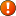 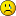 Жена не хочет воспитывать ребенкаНикитаЖена не проявляет инициативу в воспитании ребенка, я все время на работе, прихожу поздно, в выходные я постоянно с сыном, но в будние она с ним, итогом этого стало то что любая мелочь для нее катастрофа, во всем виноват либо я, либо ребенок, цитирую: "он весь в тебя растет". Но а как по другому если собственной матери некогда заниматься своим же ребенком. Че делать то? Она вроде не глупая но иногда ведет себя как идиоткаПолный провал в семейных отношенияхАнонимДесять долгих лет мы с женой живем вместе и все эти года мы просто отталкиваем друг друга, в первый год жизни все было прекрасно, тогда мы были немного наивны и молоды, но теперь у нас дети, дочка 7 лет и мальчик 4 лет. После рождения первого ребенка все пошло на нет, начались проблемы и упреки, при чем все они были адресованы в мою сторону, то есть во всем виноват я. Я долго не замечал этого, то ли для меня это было нормально, то ли некогда было замечать, работал постоянно, своя фирма, не до этого. После рождения мальчика все вроде устаканилось, но сейчас все начинается снова, и теперь я понимаю что устал от такого отношения к себе. естественно жена свои ошибки признавать не умеет да и не любит но всегда быть виноватым я устал, уходить из семьи не хочу все таки маленькие дети, но и так жить невозможно.Хочу уйти из семьиМаша СвердловаХочу убежать из семьи но некуда идти, не к кому, мужу я не нужна у него компьютер в голове, его мама меня заедает, живем у нее, а мои родители не сильно то и переживают о моей судьбе, всегда жили для себя. Как правильно поступить, уйти и не возвращаться? была мысль переехать в другой город, бросить все благо детей за 3 года не сделали... страшно менять судьбу, но и так жить невозможноЛюбовный треугольник Я+ОН+Его МАМАЗвездочкаЖивем в московской квартире его мамы, вместе почти 3 года, я иногородняя, заканчиваю ВУЗ, прошла практику в крупной компании и теперь сулят неплохие перспективы, думаю что пора переезжать в свою съемную квартиру, тем более я беременна, но парень против, говорит не хочу - как же мама, но маме то не 5 лет, сколько можно ее опекать. Вот и получается инициативы от парня никакой, а всю жизнь жить с мамой да еще и с детьми в однокомнатной квартире это ужас. Подскажите в каком направлении двигаться как дать понять парню, что мы скоро станем сами родителями и нам нужно свое жилье, что жить с мамой в 27 лет это ужасно.Засматриваюсь на других женщинТоля76Засматриваюсь на других женщин при живой жене, с одной стороны стыдно, с другой хочется, как правильно в такой ситуации поступить?Станислав ИвановAdministratorИли засматриваться но чтобы жена не видела или вообще не смотреть в сторону женщин, хотя раз засматриваетесь значит она дает поводДевушка постоянно ругаетсяГостьМоя девушка постоянно ругается и дает повод для ухода, но в последний момент извиняется, просит не уходить, неделю все прекрасно потом снова что то не так, опять я не так посмотрел или сказал и все сначала. я уже устал, как думаете лучше бросить ее? она как ребенок а я не могу постоянно ее капризы выслушивать и по головке гладить мне ведь уже не 20 давноСтанислав ИвановAdministratorНужно строго поставить все точки над И. Или так или никак и всеПомогите пережить расставаниеТатьяна МихайловнаМы с мужем жили 25 лет вместе и развод. теперь не могу жить, не знаю как себя вести, помогите пережить разлуку, как жить дальше?Станислав ИвановAdministratorДети есть? думаю да, вот ими и надо заняться да и они уже могут помочь вам, а унывать не стоит, это не бедаЖена тратит все деньги на себяОлегЖена тратит все деньги на себя при этом не работает, как ей намекнуть что скоро ее брошу при таком отношении, она очень плаксивая в плане эмоцийСтанислав ИвановAdministratorНужно один раз объяснить, что тратить не зарабатывать и если так будет продолжаться, то отношений больше не будет никогда, при чем сказать это надо 1 раз и оч решительноНе могу понять хочет ли девушка со мной отношенийАлексейGuestПредыстория началась с того что познакомился с красивой девушкой по инету, долго общались, она из Питера, я из Москвы. Завязался роман по инету, она мне понравилась я ей тоже с ее слов, позже понял что влюбился, каждый день общение до глубокой ночи и так пол года, позже приехал к ней, провели неделю вместе и все прекрасно она понравилась мне еще больше, чувствую что влюбился но только я приехал домой общение сошло на нет. Раньше скайп, соц сети, теперь молчание, общается неохотно. Мне очень неприятно, говорит нет ты мне нравишься, при этом не может найти время на меня и как не странно таким поведением она отбила всю охоту к ней а вчера сказала что я ей оч нравлюсь и хочет переехать ко мне. Но теперь мне уже не хочется этого, и что делать как правильно поступить в такой сложной ситуации?Станислав ИвановAdministratorОбъяснить, что вы не подходите друг другу и лучше вам не встречатьсяДевушка залетела на сторонеНикитаПоругались, она ушла погулять на несколько дней, якобы с подругами, в итоге через месяц выяснилось, что она беременна, а секса в это время у нас не было. Теперь она вместе с мамой ее требует признать отцовство, хотя я точно знаю что нагуляла от общего знакомого. Подруги признались что так и было. Я постоянно на работе мне даже некогда возражать, но тут ставить меня перед фактом, что типа твой ребенок и все тут, это слишком, че терь делать то? Как правильно объяснить, что я не буду воспитывать чужого ребенкаСтанислав ИвановAdministratorТак и объясни, а лучше возьми этого общего друга и вместе с ним приезжай к маме своей бывшей и поговори по душам, иначе они так и будут стоять и преследовать тебя, а ты постоянно будешь под ударомЖена ушлаМиша 79Жена ушла из дома собрав вещи и уехала к родителям не сказав ни слова, теперь не овтечает на звонки и смс, хотя ничего не предвещало беды, самое главное непонятно почему?? У кого какие догадкиСтанислав ИвановAdministratorТут не догадками заниматься надо а истинными причинамиРодные настроились против меняГаляРодной бра настроил всю семью против меня, я конечно догадывалась, что он недолюбливает меня, но не думала, что настолько. Сначала испортил отношения со своей семье, дружили семьями, а потом настроил родителей против моей семьи, теперь ни мать, ни отец не хотят знать меня, что делать?Станислав ИвановAdministratorА что именно он сказал, что так быстро испортились отношения? Вы общались с ним об этом? а с родителями? вместе собирались?Ушла с ребенком от мужаГостья из прошлогоУшла из дома с ребенком на руках, к матери, муж работать не хочет, говорит что вот вот выходит и в итоге уже так полтора года. Я одна, семейной жизни никакой, после рождения ребенка стало еще хуже, теперь он постоянно где-то тусит с друзьями. Ведет себя нагло и совсем забыл обо мне. Он манипулирует всеми, включая родителей, чуть что к ним и уходит, но как вспомнит о ребенке, сразу ко мне, но мне уже давно не нужны такие отношения. Постоянные скандалы, детские плач и нервы, больше не хочу!! Но самое обидное он развод не дает!! Что делать?? ПомогитеСтанислав ИвановAdministratorПодавай на развод и все, потом на алименты, естественно перед этим лучше проконсультироваться с юристом, если нет семейной жизни, зачем тянуть ееВсе время ругаюсь с мужемЮляВсе время ругаюсь с мужем, постоянно какие-то недочеты нахожу, все не так, а как правильно? как реагировать?Станислав ИвановAdministratorЧто есть недочеты в вашем понимании? Если таковы и присутствуют то о них нужно говорить, а не ругаться, иначе все так и будет, пока муж просто не уйдет от васСеминары, тренинги, открытые урокиСеминары, вебинары по психологии и философии, духовная практика и учеба, помощь психолога на семинаре+++++++++++++++++++++++++Социальная психологияПсихологии здорового человека, психология бизнеса, психология политики и государства, психология истории. Социальные аспекты современной жизни, современная психологияПроблемы на работеПавелПодставили на работе, теперь грозит сокращение и все из-за прямого руководителя с которой был роман. Так она мне мстит за то что отказался от нее и ушел. Что посоветуете? Как правильно поступить, гордо уйти не дожидаясь увольнения или держаться до победного конца?Как завести знакомства в инетеИгорьКак завести правильные знакомства в инете и найти любовь?Станислав ИвановAdministratorЧтобы завести правильные знакомства нужно как минимум отфильтровать людей по конкретным целямдевушки на сайте знакомствГенаДевушки для чего вы создаете профили на сайте знакомств, неужели вам не хватает общения?Философия и философский форумФорум о философии и ее проявлениях, житейский опыт участников форума, философия семьи и жизни отдельно взятого человека, современная философия и все о истории философии. В чем отличие Западной философии от Восточной, философия во всех проявлениях.зачем жить и с какой целью мы здесь?Павел Любопытных...Собственно вопрос в оглавлении, интересны разные точки зрения...Все время в тревоге и размышленияхДимаКак избавиться от тревоги и размышлений? постоянно пытаюсь что-то делать, куда-то бежать, устал уже...Как пережить самого себя?QwertyКак пережить самого себя и оставить потомкам не только нужное но и светлое? Чтобы они могли помнить о тебе и гордиться, я конечно не Пушкин и не Ленин, но все-таки, вы как думаете, что нужно сделать или придумать чтобы тебя помнили как светлого, доброго человека?Почему люди так жестокиМаринаПо какой причине люди всегда жестоки к близким и родным? я не говорю про незнакомых, я говорю о родных, неужели так трудно быть хорошим человеком в семье?Взгляд со стороныПетр27Не так давно увидел себя со стороны, поразмыслил и понял, что во многом был не прав, теперь частенько делаю выводы не с горяча а поразмыслив. В связи с этим вопрос, а как часто вы смотрите на себя со стороны и анализируете происходящие в вашей жизни события?Кто мы?Танюшка ШевченкоКто мы и зачем родились? 
Давайте пофилософствуем на эту тему. 
У кого какие интересные идеи?! Почему существует зло?НатальяДавно уже задалась вопросом, откуда появилось зло, почему оно есть и как с ним бороться?Философские изречения и цитаты, сюда пишем любимые философские изречения и цитаты жизниСтанислав Жизнь прожить не поле перейти.Станислав ИвановAdministratorЛюбовь одна, а подделок под нее - сотни.Форум о любви и отношенияхПсихология любви и отношений между мужчиной и женщиной, современная психология отношений между парнем и девушкой. Консультации психолога по вопросам любви, взаимопонимания, дружбы и семьи. Проблемы во взаимоотношениях. Психология женщин и мужчин. Вся правда о любви и отношенияхОтношения зашли в тупикЭдгарУ меня ничего необчного, все как у всех, отношения с женой зашли в тупик, она упирается как баран и я ту да же, никто не поддается. Как конфликт так крик и мат и так постоянно, главное что они быстро сходят на нет но неприятный осадок остаетсяНе знаю что и делатьГеоргийНет любви и никогда не было, пару раз был секс и не более, но видимо ей этого было достаточно чтобы решить что у нас отношения, всем рассказывает что мы парень, что она невеста и т.д я ей объяснил что это ошибка а она ни в какую, не понимает... и чего делать? =)Первая любовь...ОксанаКак пережить разлуку...первая любовь, очень трудно, как вы пережили это?Девушка друг, но ведет себя как невестаТолянGuestВсем привет! 

Хочу узнать Ваше мнение по поводу ситуации. Есть хорошая подруга которую знаю с детства, мы постоянно общаемся, много тусим с ней и общими друзьями, но в последние пару лет она явно ко мне не ровно дышит, то поцелует невзначай, то за попу ущипнет а то и дело говорит давай свадьбу сыграем, выйду замуж за тебя и так далее, мне конечно очень приятно, но я вижу ее как сестру и человека которого люблю родственной связью, но не девушкой или женой. И вот в свете таких событий хочу узнать Ваше мнение, как лучше поступить? не могу же я ей давать надежду но и не хочу чтобы наша дружба испортилась...Ему плеватьАнонимка 21я люблю его, а ему плевать еще издевается, мне неприятно и дурно, почему парни такие жестокие?Парень после развода не готов к отношениямФранцияПознакомились с хорошим пареньком, почти целый месяц с 1 дня были вместе. Гуляем, держит за руку меня, обнимает но боиться даже поцеловать, развелся с женой почти пол года назад, вместе они были 4 месяца, но до этого жили в гражданском браке 5 лет. Она вроде как ушла к другому. А он встретил меня после расставания и начал ухаживать, дарить подарки, водить на свидания но не более того. Я конечно понимаю ему плохо, но целый месяц даже не поцелует, не говоря уже о сексе это перебор. Я хочу ему помочь не давлю, но от него нет инициативы(((Стоит ли держать друг другаГалинаМы вместе с мужем 5 лет, есть ребенок и собственно ради него мы вместе, но я вижу что мы не любим друг друга, нет никаких общих основ чтобы жить вместе и радоваться каждому дню. ему главное с работы к компу и наоборот, мне главное внимание и ребенок. С каждым днем все хуже и хуже, хочу развестись. сказала ему об этом а у него в глазах прям грусть, я понимаю что он привык я всегда под рукой, накормлю и т.д но что же только в этом смысл семьи, не любви, ни уважения, просто живем вместе под одной крышей. Стоит ли держать и мучать друг друга?Сравниваю всех с бывшимТошаНе могу нормально смотреть на мужской пол, кажется что все хотят предать, плюнуть в душу, идет жесткое сравнение с бывшим и панические атаки что мужчина вот вот мне нагрубит, испортит жизнь или еще хуже погубит меня. как справится с моей травмой, я сама не могу вылезти из этого ада.Заложница чувствКсенияНе знаю ч сего начать, начну с главного - полюбила женатого парня, точнее он уже ушел от жены, говорит не любил ее, родители настояли на свадьбе потому что его девушка (жена) была беременна. Теперь живет со мной но часто видится с ней, приезжает, общается а меня просто рвет от ревности к ней и ребенку, я тоже хочу ребенка от него а он просто отмалчивается и говорит что не готов пока на ребенка. Как переборотьь ревность и чувства, воспринимаю все сильно как большой коктейль проблем. что делать? помогите разобратьсяНе нашел что сказать и бросилАлисаДобрый день! 
помогите разобраться, встречались с парнем почти год, все прекрасно, мои родители его хорошо приняли, его родители меня. строили планы на будущее но как только я заговорила о свадьбе МЧ будто подменили. постоянно хмурый, дерганный, вывела на разговор почему и что изменилось в нем, он ответил давай лучше расстанемся и будем друзьями и ушел. я места себе не находила прошло 2 недели а он так и не ответил почему мой разговор о свадьбе привел к фатальным последствиям?Не любовь а так...Екатерина Великаякак понять такие отношения? вместе учимся, встречаемся, целуемся, занимаемся сексом но я вижу что от него нет чувства любви, да, подарки встречи это прекрасно но разве может "сухое" отношение перебиваться подарками? Как понять такие чувства? парни зачем вы так?Любовь на расстоянииКаринаЕсть ли смысл в такой любви? просто терзать друг друга это неправильно и глупо!! 
Спрашиваю потому что накипело и хочется выговоритьсяПарень объявился через год после расставанияМаринаДобрый день, прошу помощи. Я рассталась с парнем больше года назад, долго не могла забыть его, внутренняя сломанность, чувство пустоты и неудовлетворенности. И ыдруг он добавляется в друзья с новой страницы и пишет привет. меня словно ошарашило, как себя вести в такой ситуации? он мне так нервы попортил своим уходом а тут снова и знает же что мне было очень тяжко без него.Пытаюсь завоевать ееПытаюсь всеми силами завоевать девушку которая понравилась, учимся в одном ВУЗе в одном потоке, вижу ее почти каждый день, но она только улыбается и никакой серьезной реакции. Как привлечь ее внимание?Не могу влюбится и найти ту единственнуюГена БукинЯ не могу найти девушку, все кто со мной общаются либо дурны собой либо глупы, я хоть и симпатичный особый акцент на красоту не делаю, но дамы вы настолько отупели что просто противно!!!И как в этом хаосе найти ту единственную?Родители мужа обидели, а муж не заступилсяKseniaМы были в гостях у родителей мужа и так случилось что родители наехали на меня, почему вы еще не сделали ребенка, я объяснила что это наше личное дело и туда лучше им не лезть, они вместо того чтобы погасить конфликт начали скандал еще больше. я просто промолчала а потом высказала что их сынок не решителен, не может найти нормальную работу и тут понеслось еще больше, ты знала за кого выходишь замуж и т.д а муж просто молчал стоя в стороне. не заступился и не сказал ни слова, как понять его выходку? я понимаю, родители, но ты взрослый мужик должен понимать о чем речь идетЯ встречаюсь с женатым мужчинойСветланане знаю с чего начать, я не замужем, а вот мой МЧ уже 3 года женат, есть ребенок маленький, но мы каждые выходные видимся, гуляем и т.д. Я сказала что не хочу так, хочу семью, хочу детишек, он сказал что уйдет от жены и будет жить со мной и после этих слов меня как в холодную воду опустили. Я поняла что на чужом несчастье любовь не построишь, но хочется... поговорила с его женой, объяснила что люблю его и что мы с ним имеем интимную и тесную связь. она устроила скандал, выгнала его, теперь МЧ молчит ссылаясь на то что у него много работы, сказал хочу отдохнуть и лучше нам пока не видится. я не знаю правильно ли я поступилаБывший добавился в друзьяНадеждаПомогите советом, как реагировать, бывший парень с которым жили 2 года добавился в друзья в соц.сетях, расстались по его инициативе, я по нему скучала, он знал я его люблю - первая любовь, долго не могла смириться с потерей потом начала отходить, вот забыла о нем и он снова...зачем, я живу новой жизнью и он снова пришел. как поступить?Познакомился, влюбился, не могу забытьЖеняЯ женат, живем вместе 2 года но так получилось что она, что я постоянно на работе, видимся по вечерам и в выходные. Ситуация такова, на корпоративе я познакомился с красивой девушкой, она сразу припала ко мне в душу да и я ей видимо понравился. мы выпили пообщались и даже поцеловались, теперь не могу ее забыть, влюбился или нет не знаю, но из головы не могу ее выбросить, как это сделать?боюсь мужчин и знакомствДаринаДумаю постоянно и не могу себя понять, почему я одинока, в чем причины одиночества, пытаюсь избегать мужчин и не хочу никаких отношений, как понять такую реакцию?Любовный треугольникAlexМоя жена завела на работе любовника и открыто об этом говорит, не стесняясь при том что у нас двое детей, меня дернуло и я ушел из дома, живу у друга и сегодня жена перезвонила сказала что я разрушаю семью и если не вернусь обратно она подаст на развод. Ну не стерва, как мне правильно поступить это уже хамство в лицо, ее любовника я хорошо знаю, встретился с ним поговорил, подрались и он вроде умолк, но надолго ли...Мой парень не хочет работатьAnnaМой любимый и ненаглядный не хочет работать, когда я с ним сошлась он был совсем другим, мы вместе уже 2 года и после полугода совместной жизни его уволили с работы, мне не говорил об этом, узнала от друга, спрашиваю куда ты ходил целый месяц, сказал подрабатывал грузчиком, теперь устал и ищет новую работу и так уже год, я сказала что мы расстанемся если он не сможет семью содержать, он сказал я ищу, ищу и все. как поступить в такой ситуации?Давать второй шанс или нет?ЛюбовьВ январе я узнала что любимый муж от которого я беременна изменяет мне направо и налево, я выгнала его, устроила скандал, но позже мы снова сошлись, потом снова ревность, крики, скандал и опять общие потери, обиды. Пришла его мама и говорит, что не нужно разводиться, лучше вместе жить, он хороший, какой-никакой но отец твоего ребенка. Теперь сижу и думаю, дать ли ему второй шанс на исправление?Девушка изменила, как действовать?СашаРебята ситуация такова, пока был в армии девушка просто забыла обо мне, я не знал что она спала со всеми подряд, и как только я сообщил, что приезжаю, она сразу стала ласковой, веселой, звонки чуть ли не каждый день, хотя до этого звонила раз в месяц. Как приехал, друзья забрали в сауну, успел только кинуть вещи и маму обрадовать приездом. Выпили немного и они мне рассказали все что вытворяла моя ненаглядная! Теперь мне противно с ней говорить, не думаю что лучшие друзья будут мне врать, теперь хочу ее подловить, она не знает, что я уже приехал, думаете есть в этом смысл? как себя вести?Жена изменилаЭдуардМне изменила жена пока мы были в ссоре, об этом я не знал, проста вспыльчивый я, уехал к родителям пожил там пару дней, а она видимо решила позабавиться, квартира то пустая, узнал от соседа кторый видел ее с другим мужиком, пришел домой с работы - говорю я все знаю,а она сходу да я тебе изменила, после этих слов думал убью ее, все внутри рухнуло, развернулся и ушел. Подал заявление в ЗАГС на развод, она пришла на работу устроила скандал сказала не буду давать развод, что я такой сякой и во всем виноват и вообще правильно сделала что изменила и это при начальстве, в общем не только испортила отношения но и нагадила в душу и в рабочий процесс. после этого я сказал чтобы шла куда подальше, не видились с ней дней 5. вот остыл и думаю что дальше делать? посоветуйте пожалуйста как правильно поступитьНе знаю что делать, помогите!!ЮлияМне уже 27 лет. Вместе со своим мужем мы вместе почти 7 лет. Наша совместная жизнь началась после моей беременности, отношения до этого были почти с 17-ти лет, понимали друг друга отлично, наивность, влюбленность, поддержка. Но когда узнала, что беременна поняла, что не хочу ребенка, не хочу взрослой жизни, хочу пожить для себя. Да и он не тот, с кем я хотела бы прожить до старости. В общем ситуация сложилась так что мне пришлось выйти замуж и родить, ребенку уже почти 7, но семейная жизнь просто ад, я так устала, да и жзни нет, у меня в голове свобода, а тут муж и ребенок. может просто бросить все и уйти???Измена женыMaxsimПомогите советом. Мне изменила любимая жена, хотя какая она теперь любимая. Мне почти 35 ей 36. Знаем друг друга со школы. Ребенку почти 10 лет. Сначала ничего не предвещало беды, были небольшие вопросы к ней которые сами по себе отпадали, доверие прежде всего оно то и подвело меня. А узнал совершенно случайно. Пришел раньше с работы, она общалась с подругой тихонько на кухне, а входная дверь приоткрыта и не видно меня, я зашел они не обратили внимания. А говорила про своего любовника, как они гуляли, как трахались. Меня чуть не скосило, ударил по двери, она испугалась, а я вышел, подруга ушла домой. Ничего не сказал, а она сделала вид что ничего не было, давай обнимать меня, а я отпирался и сказал, что все слышал. Собрал вещи и уехал к родителям. теперь вот пишу сюда и не знаю что делать?Девушка сказала что не любит меняТоликКак бы объяснить ситуацию, в общем долгое время я общался и ухаживал за одной девушкой, дарил подарки, свидания, встречи, интима не было, но мне это не надо было,я просто люблю ее душой, мне было приятно и прекрасно в любую погоду, я радовался жизни и вдруг как гром среди ясного неба она мне гвоорит, нам лучше не встречаться, я люблю своего бывшего и ухожу к нему. а он, честно такое быдло, се время унижал ее, даже несколько раз бил, а она все равно как глупая бежит к нему и я не знаю что делать? теряю ее, и по существу она так стервозно ко мне отнесласьНе могу познакомитьсяМишаПомогите советом. не могу наладить отношения с девушками, не могу общаться, так с друзьями говорить могу обо всем, но как только появляются девушки...все...конец. Боюсь их что ли, переживаю, нервничаю, как с этим справиться?Теряюсь, не влюбился ли я часомДанилаИстория такова, что я долгое время общался и встречался в последствии с одной дамой. Мы просто гуляли, интима не было, для души и вот настал тот день когда мы переспали, в постели она божественна, но после она просто стала пассивной а через день сказала, что лучше нам не встречаться. я согласился, но теперь думаю что зря так быстро согласился на расставание, скучаю и места себе не нахожу, как поступить, неужели я влюбился?Ей не нужны отношения, но есть одно ноФедорЗнаю свою подругу 100 лет, ситуация такая, пошли с ней в гости к ее родителям, она представила меня им как своего парня, со своим рассталась, после поцеловались и она сказала, мне не нужны отношения. давай просто общаться, все бы ничего, но ее отец работает вместе со мной, и как быть?))))он ведь думает что я ее пареньДевушка мной манипулируетАртистМоя девушка в открытую манипулирует мной, я это вижу, мои родители и друзья мне это говорят, а я все равно не могу сказать ей нет, что делать? Может к психологу сходить?Лучшая подруга отбила парняНатальяНе знаю с чего начать, начну наверно с главного, мой парень ушел от меня к лучшей подруге, точнее она сделала все, чтобы он ушел, "помогла" мне. давала советы как себя вести, как ревновать чтобы он чувствовал волнение и страх что потеряет меня а потом нагло отобрала его у меня. Я ее за это ненавижу, удалила из соц.сетей ее, написала пару ласковых слов и парню сказала все что о нем думаю, но со стороны получилось будто я его терроризировала, а потом еще обозвала всякими гадостными словами а подруга спасла его и взяла под свое крылышко, угождает ему во всем. как смириться с потерей или лучше отомстить? Чувствую любовь к бывшему но свою злость на обоих не могу укротить, посоветуйте правильное решениеУмниккак по мне лучше всего отомстить так, найти хорошего парня и показать этой засранке с вашим бывшим, что есть парни круче, которые любят и бережно хранят верность, а не убегают вот так сразуКак адекватно послать бывшегоГостья из МосквыБывший опять появился в моей жизни. 
Прошло довольно много времени с тех пор как расстались, думала он меня знать не хочет и живет новой жизнью. Но нет, пишет что скучает, любит. 

Но я не хочу с ним быть, у меня семья, скоро замуж выхожу, а этот человек до наших отношений с ним разрушил мои прошлые отношения и связи с хорошим парнем. Как ему объяснить популярно, чтобы шел лесом?Потеря любимого человека, как пережить?PetrОчень сложно менять жизнь, еще сложнее терять любимого человека, но если нет другого выхода, то как быть? просто уйти не сказав ни слова, у многих ведь такое было? Как вы с этим справились и справились ли??Я её теряю навсегдаNikтак уж сложилось, что моя девушка старше меня на 3 года, мы вместе в гражданском браке почти 2,5 года. И все бы хорошо, но предыстория такова, она всегда намекала мне на ребенка, что хочет сильно этого, а я отникивался, рано еще, нет денег у нас и так далее (правда в декабре еще у меня не было хорошей должности, а вот в январе объявили - ты новый директор по развитию бизнеса и з/п оч немалая) но видимо ее терпение лолнуло, на прошлой неделе она выставила меня из дома и сказала, что не хочет жить со мной или создать семью, если ты не готов даже в ЗАГС со мной пойти то о чем говорить, а ребенка от тебя не дождешься. Ты еще мал для семьи. Я ушел, подумал, и я уже готов создать семью и ребенка завести. но она и слушать не хочет, кричит из под палки счастливой семьи не будет, а я ее люблю безумно. как не потерять любимого человека???Познакомилась с парнем и понеслось, что у него в голове?Рино4каНе так давно познакомилась с парнем, мы долго общались, у нас много общего, позже узнала что мы живем в одном городе, решили встретиться. погуляли, и я поняла что влюбилась, он галантный, симпатичный, но какой-то грустный был, я подумала может быть я ему не понравилась, он сказал: "нет ты что, ты оч мне понравилась, давай встретимся". на втором свидании мы пошли в кино, долго целовались на последнем ряду, гуляли до часу ночи, он купил цветы и отвел меня в сторону. И потом начался ужас - сказал, что не может быть со мной, влюблен сильно в другую девушку которая его бросила 2 года назад, он пытается добиться от нее любви, но безуспешно, говорит жить без нее не может поэтому у нас ничего не получится. меня после этих слов как переклинило, я разрыдалась села в такси и уехала. после этого он не писал мне ни разу, скажите что у него в голове, чем он думал когда общался со мной, а я как дура полюбила его!!Как найти мужа?Мармеладка23Меня сильно тяготит моя нынешняя проблема, я очень не устроена в личной жизни. Мне тяжело без мужчины, не в плане секса а в обычных отношениях и воспитании ребенка, очень хочу нормальную полную и здоровую духом семью. Я каждый день пытаюсь наладить свою личную жизнь, но увы ничего хорошего из этого не получается. Пыталась сидеть в чатах, на форумах, знакомиться в интернете на сайтах знакомств, строить личные/интимные отношения с теми, кто хоть немного начинал общение со мной, но ничего, никакого положительного результата. На улице я боюсь знакомиться, да и со мной, видимо из за ребенка, никто не общается. Вот сижу и думаю, как исправить ситуацию, как найти хорошего мужа и папу для ребенка? Знаю конкуренция на хороших мужчин и тем более пап очень высокая но все-такиСкучаю, ревную, злюсь. расстаюсьQwertyПомогите, как разобраться в себе. После расставания с парнем прошел месяц, мы просто разошлись по обоюдному согласию, даже удивилась этому. Забыли о всех связях, без каких-либо криков, игр, расследований или шантажа, встречались больше года. Сейчас у меня началась депрессия, я скучаю по нему, грущу, злюсь, ревную если вижу его в сети онлайн. Как выйти из этой страшной ситуации, как расстаться с ним раз и навсегда?Не могу быть хорошей и ласковой при парне, да и вообщеКсюша27Как быть? помогите мне, не хочу снова потерять парня из за своей холодности. Дело в том, что мой парень с которым я уже 2 года постоянно терроризирует меня тем, что ему не хватает от меня ласки и простой нежности. В любой удобный и неудобный момент он все сводит к тому, что за все время наших любовных отношений я его ни разу не обласкала и доброго слова не сказала, а нежности от меня и до гроба не дождешься. Но я ведь люблю его очень, хотя если честно и веду себя холодно к нему. Держусь нейтралитета к своим чувствам. Из-за этого у меня огромное чувство вины перед ним и собой я ведь не такая, а теперь получается что такая, с прошлым парнем было также и мы расстались не сказав друг другу ни слова. Как себя научить проявлять ласку и заботу?Сможет ли она простить?MaxКак думаете, сможет ли простить меня девушка, если я задел ее самовлюбленность, хамство и сказал правду в лицо, она обиделась и обвинив меня в предательстве (непонятно каком, ведь предпосылок к этому не было) просто ушла. Посоветуете как правильно поступить?Муж ушел
TifaniМы в браке 2 года, до замужества жили вместе почти три года, есть маленький сынишка полутора лет. Муж просто ушел из нашей семьи, когда произошла крупная ссора, я очень ревную его, он красивый и работа у него публичная, из-за этого на него часто молоденькие вешаются, а теперь он ушел ни сказав ни слова. Я узнала что он у родителей несколько дней живет, может остынет и поймет? или конец, одна ссора ведь не повод для ухода или развода!!!Что посоветуете?АниЕсть парень который мне нравится, разница с ним всего 3 года, мне 27, ему 24. Мы постоянно вместе, свидания, игры, постель... 
Он заговорил о семье и я задумалась, хотя он и выглядит старше своих лет, но по-существу он еще в развитии и ведет себя как ребенок. И не знаю есть ли смысл с таким человеком строить жизнь, семью и растить друзей? что посоветуетеКак помириться с парнем? беспокоюсьТатошкаСитуация такая, поссорилась с любимым парнем. Успела отругать его, разбить посуду, а потом еще назвать его ничтожеством облить грязью и обматерить его конкретно, сказала ты не мужик, ни любовник, ни инженер. И как сейчас помню его тихую реакцию. Он просто допил черный чай, промолчал, задумчиво мне угукнул и ушёл. Я немного успокоившись, ушла в магазин. Вернулась домой, а его нет вещи забрал. Даже мои подарки он вернул обратно. пыталась ему позвонить, телефон недоступен. Написала общим друзьям, они его не видели уже давно. Друзья ничего не говорят, а все общие знакомые не знают ничего, как его найти и помириться?ТоляА вас не беспокоит, что даже друзья не знают где он? а вы пишите помириться, его бы найти...Мучительно жду звонкаАленкаВсем привет, помогите с сложившейся ситуации, у меня с парнем было свидание, после мы очень долго списывались, я всегда писала первая он отвечал, на втором свидании наоборот он постоянно писал мне. А после он сказал что перезвонит и тишина, я нервничаю пишу ему почему он молчит, от него никакой реакции - вижу что в сети, вижу что подруге общей пишет, а на меня никакого внимания... неужели все не позвонит и не будет общаться дальше?Врет или не вретАктивисткаС любимым парнем встречаемся почти год и как не странно не было ни единой ссоры, все было шикарно, мы похожи и темпераментом и мышлением, все вопросы решали совместно. После года отношений обоюдно решили жить вместе и после этого началось, скандалы, ссоры и я постоянно слышу одно и то же - я морально не готов к совместной жизни, все получилось быстро, я не подаю вида и не пилю его, но он выносит мозг не по-детски. Меня это задевает. Пытались как-то уладить - не получилось. Доверять я ему не могу после этого, он наврал мне, раз не может жить со мной, как поступить, подождать немного и все образумится или не жить вместе?как поступить, влюбилась а он игноритМашуляПервый раз за 5 лет по-настоящему влюбилась, он красивый, добрый, милый, достаточно обеспеченный мужчина 40-ка лет, долгое время ухаживал, постоянные встречи, романтика, в общем сказка. ухаживал, настаивал на постоянных встречах. Потом вдруг в один прекрасный день от него пошел холод, гнев и безразличие ко мне. Не знаю почему, думаю что он просто почувствовал, что я влюбилась и "клюнула" на него поэтому стал холодным, не чувствует он ко мне ничего. Хотя я знаю, что он звонит и пишет, но его не интересуют мои дела, как я себя чувствую. Я конечно неуравновешенная и бывает настроение могу подпортить всем, поведение меняется, но это не повод игнорить меня. Боюсь надумать себе ерунды и сделать ошибкужена полюбила ДРУГУЮ!!!Николай29Как понять женщин, у меня второй брак, первый распался потому что жена изменила мне, при чем нагло и цинично, второй брак все прекрасно. Семейная жизнь, секс по 2-3 раза в день и потом как гром среди ясного неба, я полюбила ДРУГУЮ!!!! Теперь места себе не нахожу, она ласкоа ко мне, нговорит пойми я люблю тебя но и к ней питаю нежные чувства, при этом жена не лесбиянка. Это просто пизд..ц, я что настолько плох, что девушки уже уходят от меня даже не к мужчинам, к женщинам!!! Как понять такую ситуацию??? Женщины ответьте!!!Чувства обречены на провал
hellБуквально пару недель назад расстался с любимой девушкой, но до этого со мной познакомилась другая дама, он очень рада что мы расстались и хочет всеми способами затащить меня на свидание, так она сама сказала, но я не думаю что на чужом несчастье можно построить любовь, хотя несчастье я бы это не назвал. Я беспокоюсь, что из-за полного одиночества буду строить с ней отношения которые в последствии точно будут обречены на полный провал и крах. Как поступить в такой ситуации?Проблемы ли у меня с мужчинами?Olga32Добрый день. У меня такая ситуация не умею или не хочу строить какие-либо отношения с мужским полом. Мне 32 года, замужем ни разу не была, детей нет, да и не тянет меня к семейным радостям, подруги говорят у тебя проблемы в психологическом плане. Но я основную свою проблему вижу, только из-за того, что не испытываю горячего желания к мужчинам и отношениям в принципе: мне хорошо одной И задумалась а проблема ли это вообще?Как вернуть или забыть бывшегоТошаПрошу помощи, мне нужен совет по поводу моего бывшего МЧ. 

У нас с ним были очень долгие отношения (почти 2 года), за это время я его пыталась бросить раз 5, но он всегда возвращался, семейные отношения существовали на обычной привычке и привязанности друг к другу. Потом он долго молчал, не говорил ничего что я ухожу и вдруг сказал - я ухожу от тебя, ты была права, у нас нет отношений и будущего, собрал вещи и ушел, я всю ночь ревела, даже не знаю почему, и позже поняла что хочу быть с ним. На мои звонки он не отвечает, а в голове сейчас одна мысль - будто он и есть мой единственный и любимый. Неужели это просто привязанность или все таки нужно было его потерять, чтобы понять что он мой единственный?Бросить или нет, не знаю что делатьАртемКак разобраться в собственных чувствах, познакомился с любимой, встречаемся целый год, живем вместе. Люблю ее, но недавно узнал от общих друзей что в свои 20 она была беременна от бывшего парня и позже сделала аборт, чтобы парень не знал об этом. Потом прожила с ним целый год и употребляла таблетки от беременности. Я не знаю, как ей доверять? Мне стыдно, обидно и неприятно, что моя девушка так сделала, можно ведь было сделать по другому!! Как ей доверять?Отношения зашли в тупикПеченькаСитуация такая, общая подруга успешно познакомила меня со своим лучшим другом, мы общались больше месяца, он настоял на отношениях, я была не против, через месяц он уехал служить, почти все время писал мне и звонил. Но позже просто пропал, на звонки не отвечает, на смс тоже. Через неделю упорного добивания он написал что ему некогда и все такое. Думала может и правда именно так все, но через знакомых узнала, он постоянно им пишет и звонит. Он долго молчал, потом перезвонил извинялся и сказал что мы должны быть вместе, я сказала что мы и так вместе и после этого он снова пропал. теперь опять та же ситуация, разве это отношения влюбленных? Разве так поступают?Ревную парня ко всемRimo4kaТак уж сложилось что у меня первый парень оказался единственным, и я его ревную ко всем оч сильно, не буду говорить в подробностях, но он говорит что уже устал от моей ревности и скандалов, я сама понимаю что неправильно веду себя но не могу ничего поделать с этим, как бороться с ревностью? подскажите пожалуйстаПостоянно сравниваю всех с бывшимLizaПытаюсь найти хорошего честного парня для отношений, но так уж сложилось, что начинаю подсознательно сравнивать всех новых парней с бывшим. С ним была 3 года, он хороший парень, но правда изменил мне, из за этого и разошлись. Теперь думаю как от этого избавится, и правильно их сравнивать, уже боюсь вдруг новый парень тоже изменит, хороший то хороший, а будет ли верным?Лучшая подруга влюбилась в меняППЦРебята подскажите как быть, лучшая подруга которую знаю сто лет влюбилась в меня и как бы это банально не звучало несколько раз переспали с ней, итог хочет быть только со мной. начинает ревновать и даже контролировать, но я не готов к серьезным отношениям, как мягко объяснить ей это и не поломать многолетнюю дружбу?Хочу дружить, а он любитьЕкатеринаПознакомилась с хорошим парнем. Начали общение, он мне понравился как друг и как хороший собеседник, довольно долго мы так общались и сдружились, а позже он признался что любит меня и не хочет одной дружбы. Но я его не люблю, он интересен как человек, как собеседник но не более того. Конечно скучаю без него но это максимум 
Что делать, как быть? Как ответить ему правильно не ранив сердце и чувства? Влюбилась в образАллаПознакомилась с парнем в интернете, он мне понравился по общению и фотки клевые, общались полтора месяца, и я начала понимать что скучаю если его нет в сети, появилась привязанность что ли а позже поняла что влюбилась, когда призналась ему он был в недоумении, сказал ты шутишь, а потом огорченно сказал что ты влюбилась в образ и в жизни он совсем другой, после этих слов меня как перекосило - получается наврал а я так надеялась что он хороший парень, как жить? Встретится он не хочет, а я жить без него не могуЯ мешаю ему жить?ПолинаПосле скандала с отцом ушла жить к знакомому парню, благо он живет отдельно (своя квартира), конечно он не ожидал этого, но благо понял ситуацию и принял добродушно, и через месяц у нас начались отношения, мы друг другу давно нравились а тут такой повод, но теперь меня терзают смутные сомнения, не получается ли эта любовь из под палки, ведь если бы не ссора с отцом я бы не жила у него, а ведь у него своя жизнь, друзья и т.д. Я наверно мешаю ему? он просто ничего не говорит по этому поводу и я не смею что-либо сказатьСтоит ли с ним общатьсяНесчастнаяВлюбилась в парня, познакомились в инете, почти год общались, хотели встретиться и встретились, были с ним неделю вместе, он мне дарил цветы, водил в рестораны, уехал, сказав что еще приедет обязательно. Радужная перспектива, думала вот тот человек с которым я хочу быть всегда, но позже узнала, что он женат, у него есть ребенок маленький и живет он довольно прекрасно и давно с женой при чем в любовной (интимной) атмосфере у него все хорошо. 
Понимаю головой, что сразу стоило бы перестать с ним общаться, но сердцу не прикажешь, я спросила зачем ты так сделал, зачем влюбил меня в себя, он просто промолчал, а теперь я места себе не нахожу не знаю как быть, что делать? люблю я его сильно!!!!Бывшая следит за мной и не хочет отпускатьDanilРазошлись по ее инициативе мирно, я нашел другую девушку, которая верит в чистую любовь без всяких приколов, и все бы хорошо, но как только я сменил статус в соц.сети и добавил пару фото с новой девушкой, бывшая тут же заспамила, хочет встречи, была не права, любит и т.д. 
Скажу честно, я хотел дать ей шанс до этого, но она строго сказала, что нет ничего не будет. И как только появилась девушка, сразу такое поведение? как ее понять? Я не буду бросать свою девушку из за бывшей, хотя она уже назойливой стала, и я пришел к выводу, что наверно не так сильно любил ее, раз так быстро она стала для меня назойливой и навязчивой. но все же - как правильно ее понять и понять ее поведение в такой ситуации?Боюсь бывшегоLidaС бывшим расстались почти 2 недели назад, все из за его упрямого характера, это ему не так, то не так, в общем я постоянно прогибалась под него, потом надоело и сказала, или ты давай пыл свой убавь или разойдемся. Как вы понимаете разошлись, разошлись пышно, громко со скандалом, он по другому не может а в конце он написал, если узнает что у меня появится кто то другой он поубивает всех, а я реально его боюсь, он в прошлом боксер, мастер спорта, хотя и полный идиот, иногда. Теперь из за этого я не могу даже познакомится с парнем, боюсь что будет беда, как быть в такой ситуации?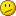 Как правильно поступить?Ксюша плакушаНашла в телефоне мужа переписку с его бывшей, он с ней не общался лет 5, а тут вдруг сообщения в телефоне, хотя он номер свой не разбрасывает где попало, а там и я тебя люблю и давай встретимся, но хорошо хоть она ему это писала, он просто отмалчивается, но долго ли это будет? а вдруг дойдет до греха и он мне изменит? Ему не хочу гвоорить ничего в лицо о том что знаю, но он просто молчит и мне об этом ни разу не сказал. Неужели он после 3-х лет брака просто уйдет к ней, я не переживу!!!AnnaНе переживай, а просто поставь его в тупик, скажи что все знаешь, если будет нервничать и бормотать значит есть повод для беспокойства, пока я вижу только одно - ну написала она ему и что тут такого, но вопрос все же нужно ставить ребром, узнай у него всю инфу а там дальше действуй по ситуации, если надо и бывшей сама напиши, что по шее получит, что у него семья и нехер лезть туда и т.д. это точно поможет, чем сидеть, горевать и бездействовать а потом пожинать горькие плодыКак строить отношенияНадяВсю жизнь сколько я себя помню ни один мальчик не подошел и не сказал мне - ты красивая или ты добрая и т.д. Вообще парни не считали меня привлекательной (мне так кажется). Школа, универ все так и продолжалось, и наконец работа и тут все завертелось, я в коллективе одна девушка, остальные мужчины, и теперь каждый день я слышу сладкие речи типа какая красотка к нам пришла, какая хорошенькая и т.д, но я смущаюсь и не знаю что ответить, но это ладно. Проблема вот в чем, есть парень на работе который мне нравится, но я боюсь с ним даже заговорить, когда он мимо проходит я вся дрожу, помогите как с ним заговорить, как наладить 1 контакт, как вести себя и не испугаться, чувствую если упущу его то второго такого не найду. А он не просто милый, он добрый и отзывчивый, не зря вконтакте у него столько подруг....Парень ревнуетЗинаидаМой парень постоянно ревнует меня ко всем, ладно бы к незнакомым людям, да нет, даже к друзьям и коллегам по работе, хотя я повод для ревности не давала, как ему объяснить что скоро я его так пошлю куда подальше, напрямую уже говорила, ссорилась и все бестолку. подскажите как правильно поступить, я уже устала от такого отношения к себеКоллега влюбился в меняАняне знаю что делать поэтому пишу сюда, в меня влюбился коллега на порядок старше меня, у него жена, двое детей. У меня к нему нет никаких чувств но он каждый день пишет мне, дарит цветы, приглашает на свидания, мне стыдно ломать семью, да и что за бред ему уже под 50, мне 30, какие свидания?!! Мои подруги уже смеются в спину и ему и мне, а он все успокоиться не может, как быть?Бывшая ревнуетКолькаРазошлись мирно, она порвала со мной первой, ушла к другому, не общались месяц, встречаюсь с другой девушкой, знаю ее оч давно (вместе после недели общения уехали отдыхать) и после этого началось, каждый день звонки и обиды от бывшей, ты меня бросил, следит за моей страницей в соц. сети и постоянно на стену пишет гадости, моей новой девушке пишет гневные письма и за глаза с новым парнем обсирают нас всякими некрасивыми фразами, это друзья цитировали. И теперь вопрос, что за херня?)))))Замужем, но влюбилась в другого молодого человекаОльга88Я замужем уже 2 года, есть ребенок, но муж после свадьбы сразу потерял ко мне интерес, постоянно в работе, на меня с ребенком почти не обращает внимание, даже не ревнует к моему общению в соц. сетях. Пол года назад появился мой хороший знакомый, который уезжал надолго, знаю его очень давно и началось бурное общение которое перешло в тайный роман. И я понимаю что влюбилась в него, мы часто встречаемся на стороне и он хочет отбить меня у мужа, с его слов, но правильно ли так поступать, у меня ребенок, неплохой достаток и есть перспективы на работе после декретного отпуска. Если уйду назад дороги нет...Как пережить боль разлукиГерманВстречался с девушкой старше себя на несколько лет в течении полугода. И все бы хорошо, но в конце недели она сама не своя, и наши встречи стали какие-то скудные что ли, а потом я узнал почему она молчит. У нее большие сомнения по поводу наших взаимных отношениях. Она смотри в будущее и не видит нас вдвоем, я прямо спросил - ты хочешь расстаться, а она просто промолчала и ушла.... 
Что теперь делать? У нас пауза в течении 2-х суток и никто никому не пишет, не звонит. Неужели все так и распадется? Не люблю, но и отпускать не хочуSrarПо инициативе девушки начали встречаться, к ней ничего не чувствую, просто видимся и гуляем, прошло время, при встречах все осталось также, никаких чувств, вижу что я ей оч нравлюсь, но когда ее нет рядом. скучаю по ней. Как только вижу ее, нет чувств, и что делать? Отпустить и забыть?Парень любит хорошую девушку, но продолжает гулять!ЛизаМоя подруга оч хорошая девушка, которая любит своего парня и готова ради него на все, но он подлец и частенько уходит в загулы с другими барышнями, а теперь вопрос, трудно что ли быть честным перед собственной девушкой? Неужели будучи в отношениях обязательно нужно отправляться в загулы с другими? 

P.S Я бы сразу послала куда подальше такого парняЛюбимая - не любимаяАлексейЛюбимая девушка ушла к другому, долго мучался, ждал а потом забил и стало легче, начал встречаться с другой девочкой, умной симпотной и любящей с хорошей семьи, но вдруг бывшая объявилась сказала что хочет меня вернуть и будет добиваться этого любыми путями, сначала меня это не настораживало. Но потом она начала следить за мной, наговорила всяких гадостей моей новой девушке, караулит ее, угрожает. Не знаю что и делать, помогите пожалуйста. остро стоит вопрос как грамотно сказать, что мне такая девушка бегающая от одного к другому ненужна и ничего у нас не будет.Девушка не желает первого свиданияБез имениПознакомился с красивой девушкой, ну так мне кажется, кинула пару фоток, вроде оч симпатичная, но встречи не хочет, и тут несколько вариантов, либо кидала не свои фото, либо боится встречи или замужем, а я уже влюбился, что делать?Станислав ИвановAdministratorЧто значит “а я уже влюбился” ? Влюбился это когда ты ее хотя бы видел вживую, а так это мимолетное видениеВлюбился в образЛехаПознакомился с девушкой в инете, влюбился, хочу приехать к ней, скажу сразу живет далеко, но она против, говорит ты влюбился в образ, а не в меня, в жизни я немного другая. А теперь я уже не знаю что делать, несколько дней с ней не общался и уже так плохо без нее, но не хотелось бы себя разочаровать и убить на корню свои ожидания идеальной половинки для меня.Станислав ИвановAdministratorВот она обратная сторона любви по интернету, не знаешь любишь ли ту самую или это просто образМуж перестал быть любимымНастяживу с мужем 5 лет, за это время было много интересного и удивительного, но до сих пор нет детей, мне уже 29, скоро 30. Я очень хочу детей, он нет. Из-за этого у нас постоянные споры и ссоры, я все прощаю, думала что подрастет и поймет, но уже 5 лет одно и то же, а последний год он стал оч холоден ко мне, не поцелует, не обнимет. И я поняла, что он для меня просто муж, раньше он был любимым, он был для меня другом и опорой, а теперь просто муж, просто человек которого хорошо знаю, как правильно поступить теперь? мне не хватает любимого...Станислав ИвановAdministratorВы с ним говорили об этом? По каким причинам он ведет себя так? Ведь он не хочет детей не просто так, на это должны быть резкие причины...Вы с ним говорили об этом? По каким причинам он ведет себя так? Ведь он не хочет детей не просто так, на это должны быть резкие причины...ЮляПарень долгое время ухаживал за мной, говорил громкие речи а в итоге добившись от меня признания в любви и проведя со мной ночь просто исчез, стандартным отговоркам типа много работы я уже не верю, и найти его не могу, общие друзья отмалчиваются а я похоже влюбилась, что делать? как вернуть и нужно ли если он так поступил?Станислав ИвановAdministratorЕсли честно, то не нужно, это такой тип парней который любит говорить громкие речи а добившись своего просто уходит в небытие и таких в жизни может быть очень многоЕсть любовник и отношения, но нет любвиТаняЕсть любовник и отношения, но нет любви. Видимся часта с ним, гуляем, конечно есть интимные отношения, но нет любви к нему и мне с каждым разом все страшнее и страшнее, что дальше будет? Не хочу расстраивать его, но и самой плохо на душе, нет любимого человека и что делать не знаюНиколайА зачем ты с ним, если плохо? Объясни ему все, зачем мучить себя и партнераСтанислав ИвановAdministratorЖизнь без любви это просто трата времени для обоих, если нет чувств не нужно водить его за нос, унижать и давать какие-либо надежды, не любите, отпустите, и вам будет намного легче и емуФорум о материнстве, боязни беременности и родахБольшой форум для беременных, рожениц и молодых мамочек. Психологические проблемы материнства и отцовства в семье. Психологическая помощь для тех кто забеременел и скоро рожает. Помощь, практика и советы от бывалых мам. Психологическая помощь для рожениц и мам онлайнЧем занять себя в декретеАнютаРебят подскажите чем заняться в декрете? я имею ввиду не отдохнуть а работой, которая сможет принести пассивный доход. есть мысли по этому поводу?Боюсь признаться матери что беременнаКсенияМне уже 17 лет и я беременна от своего парня, он старше меня на 7 лет, конечно он работает, живет в отдельной квартире и очень сильно хочет этого ребенка. Я заканчиваю школу. но моя горячо любимая мама считает меня ребенком, говорит рано тебе еще отношения заводить, да и недолюбливает она парня. Я теперь боюсь ей признаться о беременности. Помогите!!!!!! Как сказать об этом маме?Аборт или нетОляПосоветуйте как правильно поступить, я замужем, есть муж, недавно узнала, что беременна, но самое противное что мой муж мне постоянно изменял, теперь меня тошнит от него, от его ласк и от ребенка которого ношу в себе, я ушла жить к родителям, и передо мной стоит выбор, сделать аборт и навсегда забыть об этом человеке и его "любви" ко мне или оставить ребенка. помогите, я запуталась и не знаю что делатьВозможна ли беременность?Анонимка17Здравствуйте. Очень переживаю, мне 17 лет. Я первый раз занималась незащищённым сексом и буквально через десять дней у меня пошли месячные. Сразу купила тест на беременность и он показал отрицательный ответ, но мне тайком сказали, что на ранних сроках беременности это не покажется на тесте. Возможна ли беременность? В интернете много чего начиталась, не знаю правда или нет((Алинаполный бред если месячные есть значит уже не беременна, плюс тест сделала, а если читать и верить всему что в инете написано, то это ни к чему хорошему не приведет.Послеродой страхАннаПослеродой страх за жизнь ребенка, боюсь его отпустить с рук, уже муж заметил и говорит что это ненормально. я сама понимаю - это неправильно, но как переступить через себя а вдруг с ребенком что то случитсяАборт - это единственное решение?КатяЯ небогатая, живу в съемной квартире с парнем, недавно узнала что беремена, но парень узнав об этом сразу убежал, теперь не отвечает на звонки и письма, удалил из соц. сети свой аккаунт. не представляю что делать теперь? денег нет, родственники отвернулись скосив все на "нагуляла", неужели аборт единственное решение? не хочу этого делать но не знаю как правильно поступитьСтанислав ИвановAdministratorАборт - это не решение, сколько вам лет Екатерина? Неужели вы считаете, что убив собственного ребенка вы избавитесь от проблем?Форум о парапсихологии и неизведанномСинергетика, экстрасенсы, магия, колдуны, шаманы, йоги, бессознательное восприятие, телепатия. Советы народной медицины, практическое применение парапсихологии. Правда и обман в этой сфереСнится один и тот же сонЗаирСнится будто я в квартире родителей, вижу себя маленьким, хожу по комнатам а никого нет, я кричу мама, мама, но мне не страшно. И так неделю уже, к чему это?Снятся странные сныОльгапостоянно снятся странные сны, в которых в главной роли выступаю именно я, и каждый раз разные к чему это?Станислав ИвановAdministratorА до этого сны снились? какие? Были ли у вас серьезные стрессы или потери в жизни?Форум о сексе и интимных отношениях. СексологияИнтимные проблемы современной семьи. Вся правда о сексологии. Работа над сексологическими проблемами, обсуждение и реальная помощь в интимных делах. Сексуальная неудовлетворенность и интимное недоверие. Первый сексПроблемы в интимном планеАльбертЗдравствуйте, форумчане и гости чата. 

Мне важно ваше мнение правильно ли я сделал, мне уже 35 лет, я женат на женщине стрше себя на 5 лет, но я все еще хочу интимных отношений с ней, а она ни в какую, в итоге секс у нас 1-2 раза в месяц!! мне надоело это и я сказал жене, что подам на развод. Она просто ошарашилась, потом устроила скандал что я из за секса хоч уйти и видимо у меня на стороне шалава завелась и все в таком духе при ребенке 
Как жить после этого не знаю? Поэтому я и решил уйти окончательно и подать на развод. 

Нужно мнение со стороны правильно ли я поступил?!Секс в бракеАлинаЗдравствуйте! Мне интересна каждая мысль или мнение. мы с мужем вместе почти 10 лет за это время много пережили и видимо интимная связь как-то поугасла, я хочу почаще. он пореже, из-за этого мы часто подшучиваем друг над другом и даже скандалим, он понимает что что-то не так, но ничего конкретного не предпринимает. А я ведь хочуops: 

И теперь у меня два вопроса - как нам быть? 
И второй вопрос - неужели во всех семьях так? А как у вас в семье? Нет интима с девушкойПомогите разобраться. Встречаюсь со своей девушкой почти пол года. люблю ее и она меня. Ей почти 19 и она девственница, естественно секса с ней нет, я очень этого хочу, но она ни в какую, мы частенько ссоримся из за этого, и я ее поставил перед выбором или интим или расстаемся, она разрыдалась и ушла. Теперь вот 2-й день молчит, а я подумал не перегнул ли я палку, может стоит пересилить свои желания и любовь к ней и простот самому поставить точку в неопределенности?Постоянно хочу сексаАнтонинаПодскажите пожалуйста как мне быть... Мне, 27 год, парня нет, но мне постоянно хочется интима, я полненькая, симпатичная. Но видимо из-за веса ко мне парни не липли и относились как к игрушке. я ценила отношения, они нет, а потом меня как подменили, я поняла что хоч просто секса и все, не отношений. Это нормально? Кто-нибудь сталкивался с этим? Что делать в такой ситуации?Ни разу нормально не кончалGenaТак уж сложилось что я не общался с девушками в интимном плане из-за этого некоторые из них насмехались надо мной, после этого я не могу нормально общаться и заниматься интимом, не могу нормально кончить, брал один раз проститутку но и она долго "колдовала" но так ничего не произошло(Люблю пошлоеПолинаСколько себя помню, люблю все пошлое, интимное и сексуально-запретное, это нормально?ops:Не хочу чтобы девушка забеременелаМаксим17Точнее правильно сказать. боюсь чтобы она забеременела, несколько раз был половой акт и все это время я был в напряжении, даже кончать не хотел, а то вдруг что, мне 17, первый опыт и тут сразу мысли из неоткуда а вдруг появится ребенок?!!! Как бороться с этим? не с ребенком а со страхом, контрацептивы применяем но они не дают 100% гарантииЗнаю толк в сексеникак, как вы можете бороться с этим, только если отрежете его! =)) а если серьезно, пользуйтесь контрацептивами и все норм будет, не парьтесь по пустякам.Как часто вы занимаетесь этим...?НиколайИзвиняюсь за столь интимный вопрос, но как часто вы занимаетесь сексом? Раз в день, 5 раз в день? раз в год? От чего это зависит и хотели бы вы это изменить?Станислав ИвановAdministratorСексологи рекомендуют один, два раза в день, если конечно позволяет время. А так как Вашей душе угодно)Не плохРаза 3 в день, но это когда есть время и силы, благо нет детей и жены)Боюсь сексаЛарочкаЖиву с любимым парнем почти пол года, но ужасно боюсь любых видов секса, я не теряла девственность, ходила к психолога, была у гинеколога - диагноз вагинизм, и что с этим делать, как мне не бояться секса? Мне уже 24, а я еще девственницаНе могу заниматься сексомАноним с именемКак бы странно это не звучало, но я уникален. Мне 25 лет а у меня 3 года нет секса, но не из-за того, что я не хочу, я не могу, расстались с бывшей а она мне в след столько гадостей сказала, что я плох в постели и ни на что не годен, после этого у меня все пошатнулось и я не могу заняться любовью, боюсь, стыжусь и не знаю как вести себя в постели. Пробовал несколько раз заниматься сексом с девушками, но ничего не получается а от этого загнал себя еще больше в яму. Побороть этот страх не могу, что делать с такой ситуациейУзнал что моя девушка подрабатывает интим-услугамиДаняНе знаю что делать, я в замешательстве, такое наверно в кино-комедии бывает, но мне не до смеха, застукал свою девушку за занятиями секс-услуг в сауне. Друзья позвали на мальчишник, естественно девочек позвали, и тут моя появляется чуть ли не голая, увидев меня убегала, упала и разбила голову, вызвали скорую, у меня руки трясутся, от злости и страха, вот теперь в больнице, я конечно с ней еще об этом не говорил, не хочу травмировать ее, но как поступить в такой сложной ситуации? Я с ней точно не хочу общаться и видеть противно, как подумаю что сначала с каким-нибудь хачом зажималась а потом ко мне в постель, аж противно...Дружба сексу не помеха?Любитель острогоСитуация такая, с подругой, которую знаю очень давно, переспал при странных обстоятельствах, теперь пригласил на свидание и она не отказалась и все бы хорошо, но для меня она просто подруга а по ее взгляду я вижу что она чувствует ко мне не просто симпатию друга, а теперь вопрос действительно ли любовные отношения и секс настоящей дружбе не помеха или жди беды?Я лесбиянкаЯ лесбиянка но родители не могут понять этого и всячески унижают меня! Как объяснить им что парни мне не нравятсяЯ девственникNikolaiМне 17 лет, я девственник, ни разу не целовался, нервничаю очень при виде девушек, что можете посоветовать, неужели до старости лет так и останусь ни с чем((( 
темы про проституток сразу мимо, я считаю это бредомДевушка предалаВикторДевушка после года совместной жизни предала и переспала с лучшим другом, пока я был в командировке, теперь места себе не нахожу, ее видеть тошно, главной она делает вид что ничего не было, ушел со съемной квартиры и не желаю никого видеть. Неужели девушки вы такие подлые?Станислав ИвановAdministratorДевушки не подлые, не все, просто в данной ситуации нужно было бы разобраться по какой причине она вас предала, просто так ничего не бывает, видимо Виктор вы что-то не договариваете...Психология семьиСемейная психология и все о семье